Strategia rozwiązywania problemów społecznychw powiecie sieradzkimna lata 2014-2020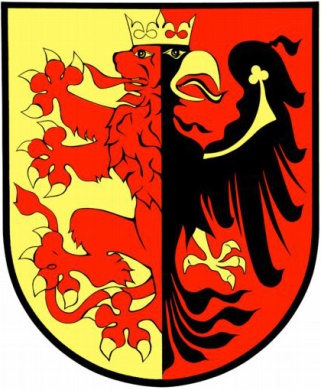 Przygotował:zespół do spraw opracowania Powiatowej Strategii Rozwiązywania Problemów Społecznych na lata 2014-2020Sieradz, luty 2014 r.SPIS TREŚCISPIS TREŚCI	2I.	Wstęp.	4II.	Założenia Strategii Rozwiązywania Problemów Społecznych w Powiecie Sieradzkim.	6a.	Charakterystyka Powiatu Sieradzkiego.	61.1. Dane terytorialno-administracyjne	61.2. Uwarunkowania demograficzne	8b.	Zadania z zakresu polityki społecznej realizowane przez powiat.	18III.	Diagnoza i analiza problemów społecznych.	28a.	Charakterystyka problemów społecznych:	331.	Bezrobocie.	332.	Niepełnosprawność.	352.1.	Zdefiniowanie podstawowych pojęć.	352.2.	Podstawowe założenia.	362.3.	Rozmiary problemu niepełnosprawności w Powiecie Sieradzkim i analiza danych.	373.	Problemy starości.	413.1.	Zdefiniowanie podstawowych pojęć.	413.2.	Podstawowe założenia.	413.3.	Rozmiary problemu starości w Powiecie Sieradzkim i analiza danych.	414.	Wspieranie rodziny.	454.1.	Zdefiniowanie podstawowych pojęć.	454.2.	Podstawowe założenia.	464.3.	Rozmiary problemu bezradności rodzin w Powiecie Sieradzkim i analiza danych.	475.	Alkoholizm i przemoc domowa.	525.1.	Zdefiniowanie podstawowych pojęć.	525.2.	Rozmiary problemu alkoholizmu i przemocy domowej  w Powiecie Sieradzkim i analiza danych.	55b.	Analiza SWOT – zasoby i deficyty Powiatu Sieradzkiego w kontekście rozwiązywania problemów społecznych.	58IV.	Cele strategiczne, kierunki działań i sposób ich realizacji.	63V.	Ramy finansowe.	75VI.	Prognoza zmian w zakresie objętym strategią.	75a.	Prognoza trendów w zakresie zdiagnozowanych problemów społecznych.	75b.	Prognoza zmian w powiecie sieradzkim wskutek wdrożenia strategii.	75WYKAZ SKRÓTÓW	77SPIS WYKRESÓW	78SPIS TABEL	79Spis treści	82Wstęp	83Ogólna charakterystyka lokalnego rynku pracy  w latach 2007-2012	85Analiza SWOT.	93Misja, cele, priorytety, kierunki działań  na lata 2014 - 2020	94Zadania na rzecz zatrudnienia na lata 2014-2020 w powiecie sieradzkim	96Monitorowanie realizacji programu	102W załączeniu: Powiatowy Program Promocji Zatrudnienia oraz Aktywizacji Lokalnego Rynku Pracy na Lata 2014-2020Wstęp.Opracowywanie powiatowej strategii rozwiązywania problemów społecznych jest zadaniem powiatu wynikającym z art. 19 pkt 1 ustawy z dnia 12 marca 2004 r. o pomocy społecznej, zgodnie z którym do zadań własnych powiatu należy opracowanie i realizacja powiatowej strategii rozwiązywania problemów społecznych, ze szczególnym uwzględnieniem programów pomocy społecznej, wspierania osób niepełnosprawnych i innych, których celem jest integracja osób 
i rodzin z grup szczególnego ryzyka - po konsultacji z właściwymi terytorialnie gminami. Art. 16b ust. 2 ustawy o pomocy społecznej wskazuje, że strategia zawiera w szczególności:diagnozę sytuacji społecznej;prognozę zmian w zakresie objętym strategią;określenie:celów strategicznych projektowanych zmian,kierunków niezbędnych działań,sposobu realizacji strategii oraz jej ram finansowych,wskaźników realizacji działań.W celu ustalenia ram współpracy przy przygotowaniu strategii w dniu 11 września 2013 r. odbyło się spotkanie z przedstawicielami instytucji działających na rzecz rozwiązywania problemów społecznych (w tym gmin, ośrodków pomocy społecznej, policji, placówek oświatowych).  Uchwałą Zarządu Powiatu Sieradzkiego Nr 385/2013 z dnia 18 września 2013 r. powołany został zespół do spraw opracowania Powiatowej Strategii Rozwiązywania Problemów Społecznych na lata 2014-2020,  w składzie:Zbigniew Krasiński  - Wicestarosta Sieradzki, przewodniczący zespołu,Krystyna Marcińczak – Dyrektor Powiatowego Centrum Pomocy Rodzinie w Sieradzu, zastępca przewodniczącego zespołu,Elżbieta Cieślak - Naczelnik Wydziału Spraw Społecznych, członek zespołu,Urszula Puławska – Krzystanek - Dyrektor Powiatowego Urzędu Pracy w Sieradzu, członek zespołu,Krzysztof Bejmert – Dyrektor Miejskiego Ośrodka Pomocy Społecznej w Sieradzu, członek zespołu,Marek Świerczyński – Przewodniczący Oddziału  Okręgowego Polskiego Związku Emerytów, Rencistów i Inwalidów w Sieradzu, członek zespołu.W toku prac nad strategią organizowane były posiedzenie robocze Zespołu, w czasie których dokonywano ustaleń dotyczących przygotowywania dokumentu oraz omawiano jego opracowane już wstępnie fragmenty.   Strategia powinna odgrywać szczególną rolę w prowadzeniu  polityki społecznej na szczeblu powiatowym. Jest długookresowym dokumentem, w którym podejmuje się próbę zidentyfikowania zagrożeń występujących w sferze szeroko rozumianego życia społecznego 
i wypracowania sposobów zapobiegania powstawaniu negatywnych zjawisk, ograniczania skali ich występowania i łagodzenia związanych z nimi następstw. Jej zasadniczym celem jest poprawa jakości życia społeczności lokalnej w wielu wymiarach, czemu służyć ma podejmowanie działań zmierzających w szczególności do podniesienia zamożności mieszkańców, zwiększenia poczucia bezpieczeństwa, ograniczenia występowania patologii rodzinnych, poprawy sytuacji osób niepełnosprawnych i warunków życia mieszkańców w podeszłym wieku. 	Rozpoznanie problemów musi być oparte na podstawie analizy występujących na terenie powiatu zjawisk, które są powszechnie uznawane za wyznaczniki stanu społecznego.  Dlatego  najobszerniejszą część strategii poświęcono diagnozie problemów społecznych. Żeby była ona miarodajna  uwzględniono w niej wiele parametrów, przy czym ważne było ukazanie ich w dłuższej perspektywie czasowej, tak by uwidocznić dynamikę  zachodzących zmian i określić rysujące się tendencje. Pozwoliło to na podjęcie próby przewidywań, co do przyszłego obrazu poszczególnych badanych zagadnień, a poprzez to na dokonanie bardziej przemyślanego wyboru działań, które mają być w toku realizacji strategii podejmowane. 		Przygotowując niniejsze opracowanie wykorzystano doświadczenia wyniesione  z realizacji strategii rozwiązywania problemów społecznych w powiecie sieradzkim przyjętych  przez Radę Powiatu Sieradzkiego uchwałą Nr XXIV/163/01  z dnia  26 kwietnia 2001 r. (wdrażanej w latach 2001-2006) oraz uchwałą Nr XIII/78/07 z dnia 04  grudnia 2007 roku (wdrażanej w latach 2007-2013). Dlatego punktem wyjścia do prac nad nową strategią były doświadczenia zebrane podczas realizacji poprzednich strategii.   	Dużą uwagę przywiązywano do zachowania spójności strategii z dokumentami przyjętymi na szczeblu krajowym i wojewódzkim; uwzględniano także rozwiązania przyjęte w strategiach rozwiązywania problemów społecznych realizowanych w gminach z terenu powiatu sieradzkiego. Strategia uwzględnia w szczególności zapisy:Narodowej Strategii Integracji Społecznej,Strategii Rozwoju Województwa Łódzkiego 2020 przyjętej uchwałą Sejmiku Województwa Łódzkiego z dnia 26 lutego 2013 roku,Wojewódzkiej Strategii w Zakresie Polityki Społecznej na lata 2007-2020.Przez problem społeczny rozumie się na ogół pewien stan rzeczy (zjawisko społeczne, pewnego typu zachowania itp.), który jest oceniany negatywnie i w związku z tym istnieje przekonanie, iż powinny być podjęte działania zaradcze. O tym, czy jakieś zjawisko zostaje uznane za problem społeczny decydują zatem oceny. Zawsze jednak przyczyny owych zjawisk, czynniki je warunkujące, należą do sfery zaspokojenia (niezaspokojenia) potrzeb jednostek, rodzin czy społeczności, a zatem działania zaradcze (w tym profilaktyczne) muszą być prowadzone także w tej sferze. Rozwiązywanie problemów społecznych w rzeczywistości oznacza podejmowanie prób mających na celu zmianę (poprawę) warunków zaspokojenia potrzeb danej jednostki, rodziny czy społeczności. Strategie rozwiązywania problemów społecznych to tyle, co względnie trwałe wzory interwencji społecznych podejmowanych w celu zmiany (poprawy) tych stanów rzeczy – zjawisk występujących w obrębie danej społeczności – które oceniane są negatywnie. Mówiąc 
o powiatowej strategii rozwiązywania problemów społecznych należy mieć na myśli 
w szczególności działania instytucji pomocy społecznej (i pokrewnych) prowadzone na terenie całego lub części powiatu podejmowane dla poprawy warunków zaspokojenia potrzeb przez wybrane kategorie osób i rodzin. O tym, jaka część zasobów zostanie przeznaczona na zaspokojenie potrzeb poszczególnych zidentyfikowanych kategorii decydują przyjęte priorytety.Konstrukcja strategii wymaga określenia:- celów strategicznych,- zadań tj. celów taktycznych (cząstkowych).Dają one podstawy do opracowywania szczegółowych programów i projektów tj. wzorów interwencji (sposobów oraz metod działania) adekwatnych do dostępnych zasobów.Założenia Strategii Rozwiązywania Problemów Społecznych w Powiecie Sieradzkim.Charakterystyka Powiatu Sieradzkiego.1.1. Dane terytorialno-administracyjne	Powiat sieradzki położony jest w środkowej Polsce, w zachodniej części województwa łódzkiego - to jeden z 24 powiatów wchodzących w skład tego województwa. Graniczy 
z województwem wielkopolskim (od zachodu z jego powiatami: kaliskim i ostrzeszowskim, od północy z powiatem tureckim), a w województwie łódzkim graniczy od wschodu z powiatami zduńskowolskim, poddębickim, łaskim, a od południa z wieluńskim i wieruszowskim. Powiat zajmuje powierzchnię 1.491 km² , tj. 8,2 % województwa łódzkiego (0,48 % powierzchni kraju), co plasuje go na I miejscu w województwie pod względem obszaru. 	Powiat sieradzki powstał 1 stycznia 1999 r. na mocy ustawy z dnia 24 lipca 1998 r. 
o wprowadzeniu zasadniczego, trójstopniowego podziału państwa. Siedziba organów powiatu znajduje się w mieście Sieradz. W skład powiatu wchodzi 11 gmin: gmina miejska Sieradz, gminy miejsko-wiejskie: Błaszki, Warta, Złoczew, gminy wiejskie: Brąszewice, Brzeźnio, Burzenin, Goszczanów, Klonowa, Sieradz i Wróblew. Rysunek 1 Mapa administracyjna powiatu sieradzkiego 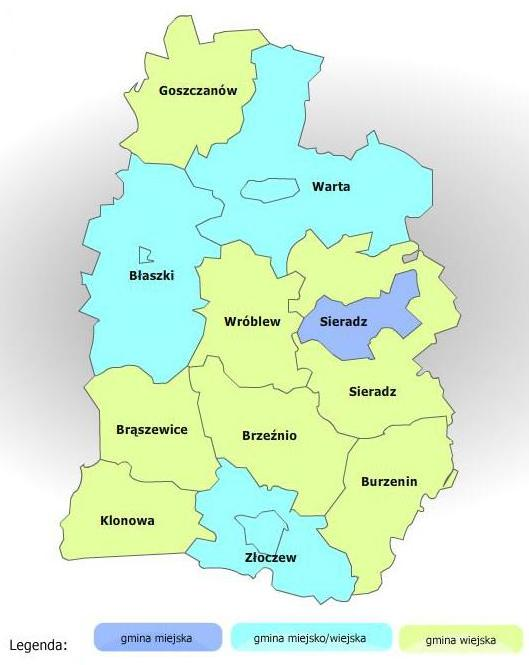 Źródło: administracja.mac.gov.pl1.2. Uwarunkowania demograficzneWedług stanu na dzień 31 grudnia 2012 r. powiat sieradzki liczył 120.410 mieszkańców. Populacja stale się zmniejsza. W poszczególnych gminach sytuacja w tym zakresie przedstawia się następująco:Tabela 1 Liczba mieszkańców w gminach na terenie powiatu sieradzkiego w wybranych latach. Opracowanie własne na bazie Banku Danych Regionalnych GUS. 	Z powyższego zestawienia wynika, że jedynie w gminie Sieradz liczba mieszkańców w roku 2012 była wyższa niż w roku 2003.  Ubytek liczby mieszkańców bardziej jeszcze unaocznia wykres obrazujący to zjawisko zbiorczo dla całego powiatu. Wykres 1 Liczba mieszkańców powiatu sieradzkiego w latach 2002-2012. Źródło: opracowanie własne na bazie Banku Danych Regionalnych GUS	Przedstawione wyniki pozwalają na postawienie tezy, że mamy do czynienia  z utrwalonym już trendem spadkowym. Potwierdzają to także opracowania dotyczące perspektyw demograficznych. W opublikowanej przez GUS w 2004 r. prognozie ludności na lata 2005-2030 szacowano, że liczby mieszkańców będą kształtowały się następująco (dla porównania podajemy dane dotyczące powiatu sieradzkiego i sąsiednich powiatów położonych w województwie łódzkim):Tabela 2 Prognoza ludności w niektórych powiatach województwa łódzkiego na lata 2005-2030. Źródło: opracowanie własne na podstawie danych Urzędu Statystycznego w Łodzi	Należy wskazać dwa podstawowe czynniki, z których wynikają niekorzystne tendencje demograficzne – są to: ujemny przyrost naturalny i -  także ujemne -  saldo migracji.Wykres 2 Przyrost naturalny w powiecie sieradzkim w latach 2002-2012.  Źródło: opracowanie własne na bazie Banku Danych Regionalnych GUSTabela 3 Przyrost naturalny w gminach położonych na terenie powiatu sieradzkiego  w latach 2004-2012. Źródło: opracowanie własne na bazie Banku Danych Regionalnych GUSDla porównania przedstawiamy informacje o przyroście naturalnym obliczonym łącznie za lata 2004-2012 dla różnych jednostek terytorialnych.  Wynosił on (w osobach):+ 120 867 w skali całego kraju,- 64 648  	w województwie łódzkim,+ 63 170 	w województwie wielkopolskim- 1 045 	w powiecie sieradzkim,- 956 	w powiecie łaskim,- 1 451 	w powiecie poddębickim,- 821 	w powiecie wieluńskim,- 311 	w powiecie wieruszowskim,- 320 	w powiecie zduńskowolskim, + 385 	w powiecie kaliskim, + 593 	w powiecie ostrzeszowskim, + 911 	w powiecie tureckim.	Województwo łódzkie ma najniższy przyrost naturalny spośród wszystkich województw. Przedstawione powyżej dane bardzo czytelnie ten stan rzeczy obrazują – widać wyraźnie różnicę przyrostu naturalnego pomiędzy wymienionymi powiatami położonymi w województwie łódzkim a trzema powiatami (kaliskim, ostrzeszowskim i tureckim) 
z województwa wielkopolskiego.	Powyższe dane wskazują również na stały charakter występowania ujemnego przyrostu naturalnego zarówno w powiecie sieradzkim jak i całym województwie łódzkim. We wszystkich latach na tym obszarze liczba zgonów wyraźnie przewyższała liczbę urodzin. Wykres 3 Urodzenia żywe w powiecie sieradzkim w wybranych latach. Źródło: opracowanie własne na bazie Banku Danych Regionalnych GUSWykres 4 Zgony w powiecie sieradzkim w wybranych latach. Źródło: opracowanie własne na bazie Banku Danych Regionalnych GUSGłówną przyczyną zgonów w powiecie niezmiennie od wielu lat są choroby układu krążenia (ok. 48%),  nowotwory (ok. 25%) i choroby układu oddechowego (ok. 7%).	Zamieszczone informacje statystyczne pokazują, że w ostatnich latach w powiecie sieradzkim występują dość duże wahania wielkości przyrostu naturalnego, wciąż jednak pozostaje on ujemny. Pomiędzy rokiem o najwyższym przyroście (2008) a rokiem,                    w którym wystąpił najniższy przyrost (2012)  różnica wynosi aż 221 (odpowiednio – 27 
i – 248). Stale wyższe wartości osiąga przyrost naturalny wśród kobiet (w 2002, 2004 r. i 2009 r. był on nawet dodatni).   Taki stan rzeczy ma miejsce,  choć rocznie średnio rodzi się mniej kobiet niż mężczyzn. Wynika to z faktu, że jednocześnie zdecydowanie mniej kobiet rocznie umiera (co obrazuje wykres nr 4). Przewiduje się, że ujemny przyrost naturalny będzie się utrzymywał w całym województwie łódzkim, a jego rozmiary po 2015 r. jeszcze wyraźnie wzrosną.  	Jak wcześniej wspomniano drugą przyczyną zmniejszania się liczby ludności                    w powiecie sieradzkim jest ujemne saldo migracji. Wykres 5  Saldo migracji w powiecie sieradzkim w  wybranych latach  (różnica pomiędzy zameldowaniami i wymeldowaniami na terenie powiatu). Źródło: opracowanie własne na bazie Banku Danych Regionalnych GUS	Ogółem saldo migracji (po zsumowaniu migracji wewnętrznych i zagranicznych) 
w całym okresie 2008-2012 zamknęło się liczbą – 1098. Zwraca uwagę fakt, że od 2006 r. nastąpił wyraźny wzrost migracji zagranicznych. Wydaje się, że jest on związany 
z odnotowywanym ostatnio – po otwarciu rynków pracy wielu państw UE - dużym wzrostem liczby osób wyjeżdżających za granicę w celach zarobkowych i może świadczyć o tym, że coraz częściej taka zmiana miejsca zamieszkania ma stały charakter. Uzasadnione są obawy, że niekorzystne zjawiska migracyjne  będą się jeszcze pogłębiały. Wskazywać może  na to także dynamika zmian w zakresie migracji ludności w powiatach ościennych i w całym województwie łódzkim. Tabela 4 Saldo migracji (różnica pomiędzy zameldowaniami a wymeldowaniami  z pobytu stałego) w wybranych jednostkach terytorialnych - zestawienie porównawcze. Źródło: opracowanie własne na bazie Banku Danych Regionalnych GUS	Saldo migracji ogółem za lata 2008-2012 w powiecie sieradzkim wypada na tle powiatów ościennych bardzo niekorzystnie (szczególnie w porównaniu z powiatem ostrzeszowskim i kaliskim). 	Ważnym wskaźnikiem sytuacji demograficznej jest również stan populacji według kryterium udziału ludności w poszczególnych ekonomicznych grupach wieku (przedprodukcyjnym, produkcyjnym, poprodukcyjnym). Wynika z niego  tzw. obciążenie demograficzne, określające ile osób w wieku nieprodukcyjnym przypada na osoby w wieku produkcyjnym. W 2012 r. w powiecie sieradzkim na 100 osób w wieku produkcyjnym przypadało 59,1 osoby w wieku nieprodukcyjnym, przy czym najmniejsze obciążenie występowało na terenie miasta Sieradza (53,6/100) a największe w gminach Klonowa 
i Goszczanów (odpowiednio 67,7/100 i 67,0/100).   W województwie łódzkim było on niższe niż w naszym powiecie – wynosiło 59,0/100. Spośród innych powiatów, z którymi                       w niniejszym materiale powiat sieradzki jest porównywany, obciążenie to jest zbliżone, różnice w porównaniu z powiatem sieradzkim nie przekraczają dwóch punktów procentowych.   Pozytywnym objawem jest fakt,  że obciążenie w ostatnich latach  się zmniejszyło (w 2002 r. w powiecie sieradzkim wynosiło ono aż 67,4/100), co związane jest osiąganiem wieku produkcyjnego przez pokolenie urodzone w okresie wyżu demograficznego. Niestety jednak perspektywy pod tym względem nie są korzystne – starzenie się społeczeństwa i niski przyrost naturalny powodować będą, że wkrótce stopa obciążenia znów zacznie rosnąć.  1.3 Sytuacja gospodarczaDobrze funkcjonująca gospodarka oraz rozwój przedsiębiorczości to podstawowe czynniki zapewnienia poprawy warunków życia mieszkańców. Powiat sieradzki ze względu na swój rolniczy  charakter należy do obszarów przeciętnie rozwiniętych gospodarczo. Dynamikę aktywności gospodarczej charakteryzuje między innymi analiza struktury i liczba podmiotów gospodarczych.Tabela   Liczba podmiotów gospodarczych zarejestrowanych w rejestrze REGON -zestawienie danych dla wybranych powiatów w danym roku. Źródło: opracowanie własne na bazie Banku Danych Regionalnych GUSTabela  Liczba podmiotów gospodarczych wpisanych do rejestru REGON na 1 tys. ludności w latach 2006-2012. Źródło: opracowanie własne na bazie Banku Danych Regionalnych GUSW 2012 r. w rejestrze REGON ujętych było 8587 podmiotów gospodarczych.                       Dane z tabeli nr 5 wskazują, że na przestrzeni ostatnich 10 lat liczba tych podmiotów ulegała dość wyraźnym wahaniom. Liczba zarejestrowanych jednostek w przeliczeniu na 1000 mieszkańców jest niższa od średniej dla Polski i województwa łódzkiego – wynosi ona 71,3 (w województwie 92,7). Według danych z roku 2012 najwięcej jest małych podmiotów 
o zatrudnieniu do 9 osób, których udział wynosi  około 94%. Przedsiębiorstw średniej wielkości, zatrudniających powyżej 50 pracowników, jest 76. W pięciu przedsiębiorstwach zatrudnienie wynosi powyżej 250 pracowników.W powiecie sieradzkim jest ponad 14 tys. gospodarstw rolnych. Z przeprowadzonego w 2010 r. powszechnego spisu rolnego wynika, że w gospodarstwach rolnych na terenie powiatu pracuje 17 183 osoby. Przeciętne wynagrodzenie brutto na terenie powiatu sieradzkiego systematycznie wzrasta, jednak wciąż jest wyraźnie niższe od średniej krajowej i wojewódzkiej. Tabela  Przeciętne miesięczne wynagrodzenie brutto w powiecie sieradzkim w relacji do średniej wojewódzkiej i krajowej. Źródło: opracowanie własne na bazie Banku Danych Regionalnych GUSZadania z zakresu polityki społecznej realizowane przez powiat.Art. 4 ust. 1 ustawy z dnia 5 czerwca 1998 r. o samorządzie powiatowym (Dz. U. 
z 2013 r. poz. 595 z późn. zm.) zawiera katalog zadań publicznych realizowanych przez powiaty.  Przedmiot części tych zadań dotyczy prowadzenia polityki społecznej. Wymienić tu należy w szczególności zadania z zakresu pomocy społecznej, wspierania rodziny i systemu pieczy zastępczej, polityki prorodzinnej, wspierania osób niepełnosprawnych, edukacji publicznej, przeciwdziałania bezrobociu oraz aktywizacji lokalnego rynku pracy, porządku publicznego i bezpieczeństwa obywateli.Wśród zadań powiatu z zakresu pomocy społecznej (wymienionych w art. 19 i 20 ustawy o pomocy społecznej) do najważniejszych należy prowadzenie i rozwój infrastruktury domów pomocy społecznej o zasięgu ponadgminnym oraz umieszczanie w nich skierowanych osób,  udzielanie informacji o prawach i uprawnieniach, przygotowanie oceny zasobów pomocy społecznej w oparciu o analizę lokalnej sytuacji społecznej 
i demograficznej, prowadzenie i rozwój infrastruktury ośrodków wsparcia dla osób 
z zaburzeniami psychicznymi. Katalog zadań pomocy społecznej został poważnie ograniczony w związku z reformą systemową – wejściem w życie w dniu 1 stycznia 2012 r. ustawy 
o wspieraniu  rodziny i systemie pieczy zastępczej, która wyłączyła z pomocy społecznej zadania dotyczące szeroko rozumianej pieczy nad dziećmi.   W powiecie sieradzkim specjalistyczne usługi opiekuńcze, terapeutyczne i socjalne świadczą 3 domy pomocy społecznej, w tym 2 domy będące jednostkami organizacyjnymi powiatu. Na dzień 31.12.2012 r. powiat sieradzki dysponował 513 miejscami statutowymi  
w tych instytucjach, w tym:w Domu Pomocy Społecznej w Sieradzu łącznie 378 miejscami (231 – w DPS 
w Sieradzu przeznaczonym dla osób w podeszłym wieku, 40 - w DPS w Sieradzu Filia w Witowie przeznaczonym dla osób przewlekle psychicznie chorych, 107 – w DPS w Sieradzu Filia w Rożdżałach dla osób dorosłych niepełnosprawnych intelektualnie z oddziałem dla dzieci i młodzieży niepełnosprawnych intelektualnie)100 miejscami w Domu Pomocy Społecznej w Biskupicach przeznaczonym dla przewlekle psychicznie chorych mężczyzn,35 miejscami w Domu Pomocy Społecznej w Sieradzu prowadzonym przez Zgromadzenie Sióstr Urszulanek SJK przeznaczonym dla dzieci i młodzieży niepełnosprawnych intelektualnie).Wszystkie domy pomocy funkcjonujące w powiecie sieradzkim spełniają obowiązujące standardy i działają w oparciu o stałe zezwolenia Wojewody Łódzkiego. Na terenie powiatu funkcjonuje ośrodek wsparcia  dla osób z zaburzeniami psychicznymi i niepełnosprawnych intelektualnie - Środowiskowy Dom Samopomocy 
w Rożdżałach (gmina Warta). Jednostka organizacyjna dysponuje 30 miejscami.Wyznaczeni pracownicy PCPR w Sieradzu udzielają osobom zainteresowanym poradnictwa specjalistycznego w zakresie wynikającym z ustawy o pomocy społecznej. 
W ramach Powiatowego Centrum od lipca 2008 r. funkcjonuje  także Punkt Interwencji Kryzysowej, oferujący poradnictwo socjalne prawne i psychologiczne dla mieszkańców powiatu, którzy znaleźli się w sytuacji kryzysowej, w szczególności osób dotkniętych zjawiskiem przemocy w rodzinie.Samorząd powiatowy  jest jednym z głównych realizatorów ustawy o wspieraniu rodziny i systemie pieczy zastępczej. Przepisem, który określa kompetencje w tym zakresie jest art. 183 ustawy.  W oparciu o normy tej ustawy Powiat Sieradzki odpowiada za organizowanie pieczy zastępczej.  Piecza ta występuje w formie rodzinnej i instytucjonalnej. Podmiotami realizującymi ustawowe zadania są PCPR w Sieradzu, który pełni również funkcję organizatora rodzinnej pieczy zastępczej oraz placówki opiekuńczo – wychowawcze:Placówka Opiekuńczo – Wychowawcza w Rafałówce (30 miejsc statutowych),Placówka Opiekuńczo – Wychowawcza w Tomisławicach (30 miejsc statutowych),Katolicka Placówka Opiekuńczo – Wychowawcza „Dom Światełko” 
w Godynicach (20 miejsc statutowych).Placówki w Rafałówce i w Tomisławicach prowadzone są przez Powiat Sieradzki, natomiast trzecia z wymienionych powyżej placówek prowadzona jest przez Katolickie Stowarzyszenie „Światełko” z siedzibą w Sieradzu. Placówki spełniają standardy w zakresie lokalowym oraz opieki i wychowania (w tym zatrudnienia posiadającego odpowiednie kwalifikacje personelu) i uzyskały wymagane do prowadzenia działalności zezwolenia wojewody. Powiat Sieradzki realizuje również zadania na podstawie ustawy o rehabilitacji zawodowej i społecznej oraz zatrudnianiu osób niepełnosprawnych. Stosowanie do zawartych w niej postanowień (art. 35 a ustawy) część zadań realizuje PCPR w Sieradzu (rehabilitacja społeczna), a część Powiatowy Urząd Pracy w Sieradzu (rehabilitacja zawodowa). Wśród zadań Powiatu Sieradzkiego znajdują się także zadania wynikające z ustawy
z dnia 29 lipca 2005 r. o przeciwdziałaniu przemocy w rodzinie (Dz. U. Nr 180, poz. 1493
z późn. zm.). W celu ich realizacji w 2011 r. opracowany został program przeciwdziałania przemocy w rodzinie oraz ochrony ofiar przemocy w rodzinie dla Powiatu Sieradzkiego na lata 2011-2016. Jednostką organizacyjną, która w sposób szczególny odpowiada za realizację zadań wynikających z wymienionych powyżej ustaw: o pomocy społecznej, o  wspieraniu rodziny 
i systemie pieczy zastępczej, o rehabilitacji zawodowej i społecznej oraz zatrudnianiu osób niepełnosprawnych i ustawy o przeciwdziałaniu przemocy w rodzinie jest Powiatowe Centrum Pomocy Rodzinie w Sieradzu. Przedmiot jego działalności  ma,  jak powyższe wskazuje, charakter interdyscyplinarny, co sprawia, że szczególnego znaczenia nabiera odpowiednie przygotowanie merytoryczne pracowników.  Tabela  Zatrudnienie w PCPR w Sieradzu według stanu na dzień 31.10.2013 r. Od 2008 r. Centrum jest także realizatorem projektu systemowego pn. „Droga do samodzielności – aktywizacja społeczna i zawodowa osób w powiecie sieradzkim” współfinansowanego przez Unię Europejską ze środków Europejskiego Funduszu Społecznego w ramach Programu Operacyjnego Kapitał Ludzki, Poddziałanie 7.1.2 „Rozwój 
i upowszechnianie aktywnej integracji przez powiatowe centra pomocy rodzinie”.Tabela  Liczba uczestników projektu w latach 2008-2013 W ramach projektu pomoc kierowana jest do osób usamodzielnianych opuszczających placówki opiekuńczo-wychowawcze oraz rodziny zastępcze, osób niepełnosprawnych oraz osób w wieku 15-30 lat pochodzących ze środowisk zagrożonych wykluczeniem społecznym. Grupę docelową stanowią przede wszystkim osoby niepozostające w zatrudnieniu, w wieku aktywności zawodowej, korzystające ze świadczeń pomocy społecznej, zagrożone wykluczeniem społecznym. Głównym celem projektu jest rozwój aktywnej integracji wśród osób zagrożonych wykluczeniem społecznym z terenu powiatu sieradzkiego i upowszechnianie pracy socjalnej.Uczestnicy skorzystać mogą z różnych form aktywnej integracji, a także z działań 
o charakterze środowiskowym, m.in.:grupowych treningów umiejętności i kompetencji społecznych,doradztwa zawodowego, edukacyjnego oraz psychologicznego,warsztatów tematycznych (np. Droga do piękna”, „Droga do zdrowia”, „Droga do twórczego działania”),szkoleń i kursów zawodowych, między innymi kursów na prawo jazdy różnych kategorii, bukieciarstwa, nowoczesnego sprzedawcy, księgowości z obsługą komputera, podstaw obsługi komputera, operatora koparko – ładowarki, magazyniera sprzedawcy, opiekunki środowiskowej,wizyt studyjnych,wycieczek o charakterze edukacyjno – kulturalnym, wyjazdów do teatrów i kin na przedstawienia i seanse filmowe,konferencji upowszechniających wiedzę z różnych dziedzin. Powiatowe Centrum jest również jednym z głównych realizatorów następujących programów uchwalonych przez Powiat Sieradzki:powiatowego programu działań na rzecz osób niepełnosprawnych w powiecie sieradzkim na lata 2011 – 2020,powiatowego programu rozwoju pieczy zastępczej na lata 2012 – 2014,powiatowego programu ochrony zdrowia psychicznego na lata 2012 -2015,programu przeciwdziałania przemocy w rodzinie oraz ochrony ofiar przemocy w rodzinie dla Powiatu Sieradzkiego na lata 2011-2016.Przy Centrum działa Powiatowy Zespół do Spraw Orzekania  o Niepełnosprawności. Do zadań Zespołu należy w szczególności:orzekanie o stopniu niepełnosprawności dla osób, które ukończyły 
16 rok życia,orzekanie o niepełnosprawności osób, które nie ukończyły 16 roku życia,realizowanie wniosków o wydanie legitymacji osoby niepełnosprawnej. Katalog zadań samorządu powiatu w zakresie polityki rynku pracy określa art. 9 ustawy z dnia 20 kwietnia 2004 r. o promocji zatrudnienia i instytucjach rynku pracy (Dz. U. 
z 2013 r. poz. 674 z późn. zm.). Zadania są wykonywane przez powiatowe urzędy pracy wchodzące w skład powiatowej administracji zespolonej.Art. 5a. ustawy z dnia 7 września 1991 r. o systemie oświaty (Dz. U. z 2004 r. Nr 256, poz. 2572 z późn. zm.) określa zadania własne powiatu w zakresie zakładania i prowadzenia publicznych szkół i placówek.  W powiecie sieradzkim funkcjonują przedszkola, szkoły szczebla podstawowego, gimnazjalnego i ponadgimnazjalnego. Większość z nich to jednostki organizacyjne poszczególnych miast i gmin powiatu. Szkołami i placówkami oświaty prowadzonymi przez samorząd powiatowy są: I Liceum Ogólnokształcące im. Kazimierza Jagiellończyka w Sieradzu; II Liceum Ogólnokształcące im. Stefana Żeromskiego w Sieradzu;Zespół Szkół Ponadgimnazjalnych Nr 1 w Sieradzu;Zespół Szkół Ponadgimnazjalnych Nr 2 im. Marii Dąbrowskiej w Sieradzu;Zespół Szkół Ponadgimnazjalnych w Błaszkach; Zespół Szkół Ponadgimnazjalnych w Warcie;Zespół Szkół Ponadgimnazjalnych w Złoczewie;Zespół Szkół Ponadgimnazjalnych im. Włodzimierza Puchalskiego w Męckiej Woli;Centrum Edukacji Zawodowej w Sieradzu;Centrum Kształcenia Ustawicznego w Sieradzu;Specjalny Ośrodek Szkolno-Wychowawczy im. Janusza Korczaka w Sieradzu;Zespół Szkół Specjalnych w Warcie;Poradnia Psychologiczno-Pedagogiczna w Sieradzu;Poradnia Psychologiczno-Pedagogiczna w Warcie;Zespół Placówek Wychowania Pozaszkolnego w Sieradzu.W roku szkolnym 2013/2014 do szkół specjalnych i szkół ponadgimnazjalnych uczęszcza 4267 uczniów/słuchaczy, o 243 uczniów mniej w porównaniu z poprzednim rokiem szkolnym. 
W podziale na typy szkół wygląda to następująco:Tabela  Liczność uczniów w poszczególnych typach szkół. Źródło: SIO na 30 września 2012 i 2013 rok.W roku szkolnym 2012/2013 44,4% oddziałów klas pierwszych stanowiły oddziały liceum ogólnokształcącego (2011/2012 – 46,3%), 0 % liceum profilowanego (2011/2012 – 2,4%), 
a 55,6% technikum i szkoły zasadniczej (2011/2012 – 51,3%). Jak pokazał nabór w roku szkolnym 2012/2013 proporcje te powoli ulegają zmianie na korzyść szkół oferujących kształcenie zawodowe.Na terenie powiatu działają dwie poradnie psychologiczno-pedagogiczne (w Sieradzu i  w Warcie), których zadaniem jest udzielanie dzieciom, młodzieży, rodzicom i nauczycielom pomocy psychologiczno-pedagogicznej, a także doradztwa dla uczniów przy wyborze kierunku kształcenia i zawodu. 27 czerwca 2012 roku Rada Powiatu Sieradzkiego podjęła uchwałę o przekazaniu całej Gminy i Miasta Błaszki Poradni Psychologiczno-Pedagogicznej 
w Warcie, co pozwoli na w miarę równomierny podział zadań na obie poradnie z korzyścią dla obsługiwanych przez nie dzieci i dorosłych. Szczegółowo działalność obydwu poradni za rok szkolny 2012/2013 obrazuje poniższa tabela.Tabela  Działalność poradni psychologiczno-pedagogicznych (w Sieradzu i w Warcie) w roku szkolnym 2012/2013W roku szkolnym 2012/2013 liczba dzieci przyjętych przez poradnię w Sieradzu wynosiła 996 dzieci (2011/2012 – 1073), a przez poradnię w Warcie 387 (2011/2012 – 452).Działalność pozalekcyjną dla dzieci i młodzieży prowadził również Zespół Placówek Wychowania Pozaszkolnego w Sieradzu (ZPWP), w skład którego wchodzą  Młodzieżowy Dom Kultury w Sieradzu i Międzyszkolny Ośrodek Sportowy w Sieradzu. W roku szkolnym 2012/2013 ZPWP w Sieradzu prowadził 53 formy zajęć stałych (2011/2012 – 76). Szczegółowo ilustruje to tabela poniżej.Tabela   Zajęcia stałe prowadzone przez Zespół Placówek Wychowania Pozaszkolnego w SieradzuObsługę ekonomiczno-administracyjną powiatowych szkół i placówek oświatowo-wychowawczych sprawuje Zespół Obsługi Ekonomiczno-Administracyjnej Szkół i Placówek Oświatowo-Wychowawczych w Warcie.	Na terenie powiatu działalność edukacyjną prowadzą także, Specjalny Ośrodek Szkolno-Wychowawczy w Sieradzu i Zespół Szkół Specjalnych w Warcie.  Nauczyciele W roku szkolnym 2012/2013 w szkołach zatrudnionych byli w większości nauczyciele dyplomowani i mianowani. Stale rosnąca liczba nauczycieli dyplomowanych świadczy 
o ciągłym podnoszeniu poziomu kompetencji kadry pedagogicznej, a co za tym idzie i jakości kształcenia w szkołach. Nauczyciele dyplomowani stanowili w roku szkolnym 2012/2013 55,14 % kadry pedagogicznej (w 2011/2012 53,47 %), mianowani 23,67 % (w 2011/2012 22,35 %), kontraktowi 18,38 % (w 2011/2012 18,73 %), a stażyści około 1,86 % (w 2011/2012 3,84 %) wszystkich zatrudnionych nauczycieli.Tabela  Osoby na stanowiskach nauczycielskich w podziale na stopnie awansu. Na podstawie danych SIO z  IX 2011 r., IX 2012 r., IX 2013 r.Ważnym wskaźnikiem w analizie struktury zatrudnienia nauczycieli jest poziom ich wykształcenia, wielu nauczycieli posiada po dwa lub kilka kierunków studiów podyplomowych do nauczania określonych przedmiotów. Szkoły przykładają dużą wagę do doskonalenia nauczycieli w zakresie zdobywania dodatkowych kwalifikacji jak i doskonalenia warsztatu metodycznego w swoich przedmiotach. Nauczyciele doskonalą swoje umiejętności poprzez udział w kursach, warsztatach radach szkoleniowych, konferencjach przedmiotowych. Tworzenie nowych kierunków kształcenia wymusza na nauczycielach uzupełnianie wykształcenia specjalistycznego w zakresie przedmiotów informatycznych takich jak: multimedia, technika komputerowa programowania itp. W prowadzeniu lokalnej polityki społecznej dużą rolę odgrywa współpraca 
z podmiotami niepublicznymi. Tabela  Organizacje pozarządowe działające w powiecie sieradzkim na rzecz osób zagrożonych wykluczeniem społecznymPodane w niniejszym punkcie informacje obrazują  jak duży jest zakres obowiązków powiatu dotyczących prowadzenia lokalnej polityki społecznej. Za ich bezpośrednią  realizację odpowiada wiele podmiotów, w tym w szczególności powołane do ich wykonywania powiatowe jednostki organizacyjne.   Bardziej szczegółowe omówienie części podejmowanych w oparciu o przywołane ustawy  działań znaleźć można w rozdziale III strategii -  w zamieszczonych tam charakterystykach poszczególnych problemów społecznych (dotyczących w szczególności pomocy społecznej, wspierania rodziny i systemu pieczy zastępczej, przeciwdziałania przemocy w rodzinie, rehabilitacji społecznej osób niepełnosprawnych) oraz w załączonym do strategii powiatowym programie promocji zatrudnienia oraz aktywizacji lokalnego rynku pracy. Diagnoza i analiza problemów społecznych.Niniejsza część opracowania poświęcona jest analizie zachodzących na terenie powiatu zjawisk społecznych. Jej celem jest  wyodrębnienie najistotniejszych problemów społecznych występujących w powiecie sieradzkim oraz wszechstronne ich scharakteryzowanie, w szczególności określenie przyczyn występowania, skali problemu 
i jego konsekwencji dla społeczności lokalnej. Ważną częścią diagnozy są  wnioski stawiane 
w oparciu o przeprowadzone analizy. Cała diagnoza jest podstawą przygotowania racjonalnego programu działań, które będą następnie realizowane 
w ramach strategii.  Dodatkowym elementem dopełniającym diagnozę jest omówienie zasobów i możliwości Powiatu Sieradzkiego oraz barier, przeszkód i ograniczeń wpływających na zakres działań, które mogą być podejmowane w celu rozwiązywania problemów społecznych.  	W diagnozie koncentrujemy się na tych zjawiskach dotykających mieszkańców powiatu, z którymi wiąże się udzielenie wsparcia przez instytucje pomocy społecznej i rynku pracy. Skupiamy się  zatem w naszym opracowaniu na tym obszarze, chociaż zdajemy sobie sprawę z tego, że problemy społeczne wykraczają daleko poza jego granice. Wskazać można wiele kwestii, które podmiotów realizujących zadania z taj ujętego zakresu dotyczą tylko 
w niewielkim stopniu, a jednocześnie rzutują niewątpliwie na standard życia mieszkańców 
i są przez nich postrzegane jako kwestie o podstawowym znaczeniu. Wymienić tu można chociażby problematykę organizacji służby zdrowia, czy też funkcjonowania oświaty i stanu bezpieczeństwa publicznego. Te zagadnienia będą poruszane tylko w niewielkim stopniu, całkowicie ich jednak pominąć nie można, gdyż są to problemy, które w pewnym zakresie przenikają się z problemami charakterystycznymi dla pomocy społecznej (nierzadko ich dalsze, wtórne konsekwencje objawiają się właśnie w obszarze pomocy społecznej).  Takie zawężenie samej diagnozy, a co za tym idzie i  zakresu zadań, które mają być na podstawie strategii realizowane jest w celowym rozwiązaniem.  W Powiecie Sieradzkim realizowane są  także inne wieloletnie programy działań – strategia rozwoju powiatu sieradzkiego i program rozwoju lokalnego. Są to dokumenty traktujące w sposób całościowy problemy powiatu i zawierające szeroko zakreślone programy działań. Dlatego założyliśmy, iż niecelowe byłoby powielanie przyjętych w nich  rozwiązań. W zamyśle strategia rozwiązywania problemów społecznych ma być skorelowanym z tymi aktami rozwinięciem tej ich części, która dotyczy polityki społecznej, potrzebnym ze względu na szczególną rolę jaką odgrywa ta sfera z punktu widzenia społeczności lokalnej.    	Najczęstszymi przyczynami kwalifikującymi do świadczeń z pomocy społecznej są: ubóstwo, bezrobocie, bezradność w sprawach opiekuńczo - wychowawczych i prowadzeniu gospodarstwa domowego, niepełnosprawność, długotrwała choroba,  powodem przyznania pomocy bywa także alkoholizm, potrzeba ochrony macierzyństwa, bezdomność, sieroctwo  
i narkomania.Pierwszoplanowym problemem wśród rodzin objętych pomocą jest kwestia ubóstwa. Dla potrzeb pomocy społecznej – wprowadzono nowy sposób ustalania progu ubóstwa, stwarzając tzw. kryterium dochodowe. Warunkuje ono prawo do części świadczeń (głównie pieniężnych).Poniższa tabela prezentuje dane dotyczące przyczyn korzystania przez mieszkańców powiatu sieradzkiego z pomocy Ośrodków Pomocy Społecznej funkcjonujących na terenie powiatu. Jest ona uzupełniona również krótkim omówieniem ujętych w niej informacji.Tabela 15 Liczba rodzin objętych pomocą ośrodków pomocy społecznej w latach 2003-2006. Źródło: Opracowanie własne na podstawie sprawozdań OPS.Ubóstwo	Ubóstwo jest zjawiskiem złożonym. W opracowaniach naukowych zwraca się uwagę, że posiada zarówno aspekty ilościowe (np. wskaźnik dochodu uzyskiwanego przez gospodarstwa domowe) i jakościowe (posiadanie dóbr, wykształcenie, opieka lekarska itp.). Wg definicji z 1984 r. Sformułowanej przez Radę Ministrów Wspólnoty Europejskiej stwierdza się, że: „(...) ubóstwo odnosi się do osób, których środki materialne i socjalne  są ograniczone w takim stopniu, że poziom ich życia obniża się poza akceptowane minimum socjalne w kraju zamieszkania.(...)”. W każdym społeczeństwie obok ludzi, którzy są w stanie zaspokoić wszystkie swoje potrzeby, istnieją także ci, których nie stać na zaspokojenie nawet najbardziej elementarnych potrzeb. Ubóstwo jest zatem czymś realnym, nawet w wysoko rozwiniętych bogatych krajach. Ubóstwo przybiera różne oblicza: chodzi tu o bardzo niskie dochody i złe odżywianie, przeludniony i niski standard mieszkania, brak miejsca zamieszkania, brak opieki zdrowotnej itd. Co jednak najważniejsze, ubóstwo jest zarazem jedną z przyczyn wystąpienie innych patologii np. przestępczości.Ubóstwo jest głównym powodem przyznawania pomocy przez ośrodki pomocy społecznej na terenie powiatu sieradzkiego. W ostatnich latach liczba rodzin dotkniętych tych problemem się zmniejsza (dla porównania np. w roku 2006 w sprawozdaniach gmin wskazywano, że problem dotyczył 3746 rodzin i blisko 12 300 osób), ale wciąż dotyczy on dużej części mieszkańców powiatu (około 7%).  Sytuacja rodzin dotkniętych ubóstwem 
i narażonych na nie niesie zagrożenie dla wielu podstawowych funkcji rodziny. Ograniczenie ubóstwa powinno być zatem jednym z podstawowych zadań polityki społecznej. Wykres 6 Korzystający z pomocy społecznej z powodu ubóstwa w latach 2010 – 2012. Źródło: opracowanie własne na podstawie sprawozdań OPS.Wśród głównych przyczyn ubóstwa socjologowie społeczni wymieniają: bezrobocie, wielodzietność, długotrwałe choroby i niepełnosprawność, niski poziom edukacji.Bezrobocie	Dla każdego zdolnego do pracy człowieka okres pozostawania bez pracy jest sytuacją odbieraną jako poważne zagrożenie podstaw funkcjonowania własnego i rodziny. Bezrobocie jest czynnikiem wpływającym na wzrost patologii społecznej oraz prowadzi do istotnego pogorszenia warunków życia całych społeczności lokalnych. W przypadku każdej osoby długotrwale pozostającej bez pracy mamy do czynienia z ryzykiem podlegania procesowi wykluczenia społecznego. Wyraża się on izolacją z otoczenia, brakiem zaufania do samego siebie, brakiem środków na zaspokojenie podstawowych potrzeb, stresem i konfliktami w rodzinie, pogorszeniem stanu zdrowia psychicznego i fizycznego i w konsekwencji zwiększonymi trudnościami w znalezieniu nowej pracy. Społeczne koszty bezrobocia wynikają z niepełnego wykorzystania zasobów pracy w gospodarce oraz konieczności wspierania osób pozostających bez pracy ze środków publicznych, co trudno uznać za stan pożądany, zwłaszcza w sytuacji bezrobocia wymuszonego, gdy gospodarka produkuje mniej dóbr niż wynoszą jej potencjalne zdolności. 	Dane zamieszczone w wykresie nr 7 wskazują, że w latach 2010-2012 liczba osób
i rodzin, w przypadku których głównym powodem ubiegania się o świadczenia z pomocy społecznej było bezrobocie, ulegała wahaniom. Jednocześnie porównanie aktualnych danych z wartościami odnotowanymi w roku 2006 wskazuje, że z tego powodu z pomocy społecznej korzysta o wiele mniej niż wówczas osób (w 2006 r. było to 2701 rodzin i 9720 osób w rodzinach). Wykres 7 Korzystający z pomocy społecznej z powodu bezrobocia w latach 2010-2012. Źródło: Opracowanie własne na podstawie sprawozdań OPS.Bezradność w sprawach opiekuńczo – wychowawczych	Kolejną dysfunkcją często występującą wśród osób starających się o przyznanie  świadczeń z pomocy społecznej jest bezradność w sprawach opiekuńczo -  wychowawczych. Ponieważ za łagodzenie skutków tego problemu w sposób szczególny odpowiada samorząd terytorialny na szczeblu powiatowym, przedstawiamy poniżej rozbudowane omówienie tego zagadnienia.Wykres 8 Korzystający z pomocy udzielanej przez ośrodki pomocy społecznej z tytułu bezradności w sprawach opiekuńczo – wychowawczych w latach 2010-2012. Źródło: opracowanie własne na podstawie sprawozdań ośrodków pomocy społecznej.Kilka lat wcześniej była to o wiele częściej występująca przyczyna udzielania pomocy społecznej (w 2006 r. z tego powodu z pomocy korzystały 1393 rodziny i 5368 osób).  Alkoholizm i narkomania	Alkoholizm jest jednym z najpoważniejszych problemów zakłócających funkcjonowanie rodzin. Skala zjawiska jest trudna do oszacowania, gdyż rzadko osoby nim dotknięte szukają profesjonalnej pomocy Wykres 9 Korzystający z pomocy udzielanej przez ośrodki pomocy społecznej  (główna przyczyna  - alkoholizm) w latach 2010-2012. Źródło: opracowanie własne na podstawie sprawozdań ośrodków pomocy społecznej.W 2006 r. z tego powodu ze wsparcia w gminnych ośrodkach pomocy społecznej skorzystały 344 rodziny i 975 osób w rodzinach.Charakterystyka problemów społecznych:Bezrobocie.Dla opisu sytuacji na rynku pracy w powiecie sieradzkim istotnym elementem jest analiza zjawiska bezrobocia. Problem ten wymaga zwrócenia szczególnej uwagi, gdyż jest źródłem degradacji ekonomicznej osób i rodzin, z której wynika wiele innych negatywnych zjawisk (np. ubóstwo, alkoholizm, bezradność w sprawach opiekuńczo-wychowawczych itd.). Stopa bezrobocia w powiecie sieradzkim na koniec 2012 r. wynosiła 13,5%. Od kilku lat 
w tym zakresie zaznaczają się tendencje wzrostowe: np. w 2008 r. wyniosła ona 11,4%, 
w 2011 – 13,1%. Bezrobocie jest coraz wyższe także w innych powiatach.	Jak widać, w zakresie omawianego zjawiska od kilku lat ma miejsce powolny wzrost stopy bezrobocia i sytuację naszego powiatu pod tym względem oceniać trzeba jako trudną. Z wykresu nr 8 wynika, że stopa bezrobocia w powiecie sieradzkim lokuje się blisko średniej wojewódzkiej. Na koniec 2012 r. wyraźnie wyższy wskaźnik występował tyko w powiecie łaskim – 18,6 %  i zduńskowolskim – 15,6%. Jednocześnie w niektórych powiatach bezrobocie było zdecydowanie niższe (np. 10,6% w powiecie ostrzeszowskim, 11,3%  
w wieruszowskim, 8,8% w kaliskim).  Stopa bezrobocia w całym województwie łódzkim wynosiła 14,0%.  Tabela 16  Liczba osób bezrobotnych zarejestrowanych w przekroju gmin w wybranych latach. Źródło: opracowanie własne na bazie Banku Danych Regionalnych GUSInformacja o sytuacji w zakresie bezrobocia poszczególnych gminach wskazuje, że po okresie wyraźnego spadku bezrobocia (najniższy jego poziom występował na koniec 2010 r.), ponownie zaczęło ono powoli rosnąć i obecnie zbliżyło się do poziomu z roku 2007. Dane uwidaczniają jednocześnie lokalne zróżnicowanie sytuacji. W niektórych gminach (Warta, Brąszewice) stopa bezrobocia jest obecnie odczuwalnie niższa niż w 2007 r. Generalnie odnotować należy tendencję wzrostową, którą można z pewnością łączyć między innymi  ze skutkami ogólnoświatowego kryzysu ekonomicznego zapoczątkowanego w 2008 r. 
i zahamowaniem tempa wzrostu gospodarczego.	Pogłębioną analizę sytuacji na rynku pracy zawiera załączony od strategii powiatowy program promocji zatrudnienia oraz aktywizacji lokalnego rynku pracy na lata 2014-2020.Niepełnosprawność.Zdefiniowanie podstawowych pojęć.Pojęcie niepełnosprawności jest pojęciem niejednoznacznym i złożonym. Zawiera elementy nie tylko medyczne, ale również społeczne i funkcjonalne. Dotyczy z jednej strony ogólnego ujęcia zjawiska, a z drugiej strony odniesienia do definicji poszczególnych rodzajów niepełnosprawności.Do opracowania Strategii przyjęto dwie definicje:zawartą w Karcie Praw Osób Niepełnosprawnych, która mówi, że: „ Niepełnosprawne są osoby, których sprawność fizyczna, psychiczna lub umysłowa trwale lub okresowo utrudnia, ogranicza lub uniemożliwia życie codzienne, naukę, pracę, oraz pełnienie ról społecznych, zgodnie z normami prawnymi i zwyczajowymi”,zawartą w ustawie o rehabilitacji zawodowej i społecznej oraz zatrudnianiu osób niepełnosprawnych określającą osoby niepełnosprawne jako osoby, których stan fizyczny, psychiczny lub umysłowy trwale lub okresowo utrudnia, ogranicza bądź uniemożliwia  wypełnianie ról społecznych, a w szczególności ogranicza zdolności do wykonywania pracy zawodowej, jeżeli uzyskały odpowiednie orzeczenie.Podstawowe założenia.Podejmowane działania na rzecz rozwiązywania problemów społecznych towarzyszących niepełnosprawności, służyć mają zapewnieniu osobom niepełnosprawnym: dostępu do dóbr i usług umożliwiających pełne uczestnictwo w życiu społecznym,dostępu do leczenia i opieki medycznej, wczesnej diagnostyki, rehabilitacji i edukacji leczniczej, a także do świadczeń zdrowotnych uwzględniających rodzaj i stopień niepełnosprawności, w tym do zaopatrzenia w przedmioty ortopedyczne, środki pomocnicze, sprzęt rehabilitacyjny,dostępu do wszechstronnej rehabilitacji mającej na celu adaptację społeczną,nauki w szkołach wspólnie ze swymi pełnosprawnymi rówieśnikami, jak również do korzystania ze szkolnictwa specjalnego lub edukacji indywidualnej,pomocy psychologicznej, pedagogicznej i innej pomocy specjalistycznej umożliwiającej rozwój, zdobycie lub podniesienie kwalifikacji ogólnych i zawodowych,możliwości pracy na otwartym rynku pracy zgodnie z kwalifikacjami, wykształceniem 
i możliwościami oraz korzystania z doradztwa zawodowego i pośrednictwa, a gdy niepełnosprawność i stan zdrowia tego wymaga - prawo do pracy w warunkach dostosowanych do potrzeb niepełnosprawnych,zabezpieczenia społecznego uwzględniającego konieczność ponoszenia zwiększonych kosztów wynikających z niepełnosprawności, jak również uwzględnienia tych kosztów 
w systemie podatkowym,życia w środowisku wolnym od barier funkcjonalnych, w tym: dostępu do urzędów, punktów wyborczych i obiektów użyteczności publicznej, swobodnego przemieszczania się i powszechnego korzystania ze środków transportu, dostępu do informacji, możliwości komunikacji międzyludzkiej,posiadania samorządnej reprezentacji swego środowiska oraz do konsultowania 
z nim wszelkich projektów aktów prawnych dotyczących osób niepełnosprawnych,pełnego uczestnictwa w życiu publicznym, społecznym, kulturalnym, artystycznym, sportowym oraz rekreacji i turystyce odpowiednio do swych zainteresowań i potrzeb.Rozmiary problemu niepełnosprawności w Powiecie Sieradzkim i analiza danych.Ostatnie dane, dotyczące liczby osób niepełnosprawnych w Polsce pochodzą 
z Narodowego Spisu Powszechnego 2011. Według jego wstępnych wyników w 2011 roku liczba osób niepełnosprawnych ogółem wynosiła około 4,7 mln (dokładnie 4 697,5 tys.). Tym samym liczba osób niepełnosprawnych w Polsce stanowiła 12,2% ludności kraju wobec 14,3% w 2002 r. (blisko 5,5 mln osób niepełnosprawnych w 2002 roku). Udział mężczyzn wśród osób niepełnosprawnych wynosił 46,1% wobec 53,9% dla kobiet. Odsetki te jednak mogą być zaniżone ze względu na występujące niedoszacowania danych.Według wstępnych wyników NSP 2011 w 2011 roku przeszło 3,1 mln osób (dokładnie 3133,2 tys.) posiadało prawne potwierdzenie faktu niepełnosprawności. Liczebność zbiorowości osób niepełnosprawnych prawnie i biologicznie (jednocześnie) wynosiła 2654,1 tys., tylko prawnie – 479 tys., tylko biologicznie – 1564,3 tys., biologicznie – 4218,1 tys.W porównaniu z wynikami Narodowego Spisu Powszechnego z 2002 roku ogólna liczba osób niepełnosprawnych obniżyła się o 759,2 tys., tj. o 13,9%, zaś liczba osób niepełnosprawnych prawnie zmniejszyła się o 1316,9 tys., tj. o 29,6%. Natomiast liczba osób niepełnosprawnych tylko biologicznie zwiększyła się o 557,7 tys., tj. o 55,4%.Narodowy Spis Powszechny Ludności i Mieszkań 2011 został przeprowadzony inną metodą niż poprzedni – z 2002 roku. W NSP 2011 zostały wykorzystane administracyjne bazy danych. Ponadto dane dotyczące niepełnosprawności zostały zebrane w ramach spisu reprezentacyjnego, co oznacza że nie wszystkim Polakom zostały zadane pytania 
o niepełnosprawność. Dane ze spisu reprezentacyjnego zostały uogólnione na całą populacjęZa Głównym Urzędem Statystycznym należy wskazać, że dane z NSP 2011, dotyczące liczby niepełnosprawnych kobiet i mężczyzn, w miastach i na wsi, uzyskane z wstępnych wyników Narodowego Spisu Powszechnego 2011, można przyjąć za niedoszacowane. 
W związku z dobrowolnym charakterem pytań dotyczących niepełnosprawności blisko 1,5 mln respondentów odmówiło udzielenia odpowiedzi. Tym niemniej wyraźnie zarysowuje się zmiana struktury osób niepełnosprawnych, zarówno mężczyzn jak i kobiet, według rodzaju i stopnia niepełnosprawności.Spadek liczby osób niepełnosprawnych prawnie w wieku 16 lat i więcej oraz zmianę struktury osób niepełnosprawnych według stopnia niepełnosprawności potwierdzają wyniki Badania Aktywności Ekonomicznej Ludności.Według wyników kwartalnego reprezentacyjnego Badania Aktywności Ekonomicznej Ludności (BAEL), prowadzonego przez GUS od 1992 roku, liczba osób niepełnosprawnych 
w wieku 16 lat i więcej od 2002 roku systematycznie spadała i w 2009 roku wynosiła 3,5 mln (dokładnie 3506 tys.). Według danych BAEL przeliczonych w oparciu o nowe bilanse ludności po NSP 2011 liczba osób niepełnosprawnych w wieku 16 lat i więcej w latach 2010 – 2012 kształtowała się na wyrównanym poziomie – 3,4 mln osób (dokładnie 3361 tys. w roku 2012). Oznacza to, że 10,8% ludności w wieku 16 lat i więcej posiadało prawne orzeczenie niepełnosprawności. Liczba osób niepełnosprawnych prawnie w wieku produkcyjnym wynosiła średniorocznie 1953 tys., co stanowiło 8,4% ludności w tym wieku.Zmianę struktury osób niepełnosprawnych według stopnia niepełnosprawności można zaobserwować porównując dane dotyczące udziału osób o określonych stopniach niepełnosprawności w populacji osób niepełnosprawnych prawnie ogółem w latach 2002 - 2012. I tak według BAEL udział osób niepełnosprawnych ze znacznym stopniem niepełnosprawności w 2002 roku wynosił 21,1%, z umiarkowanym – 35,1%, z lekkim – 42,7%. Natomiast w 2012 roku wynosiły odpowiednio: 28,3%, 40,9% i 30,8%. Wśród osób niepełnosprawnych prawnie w wieku produkcyjnym struktura ta przedstawiała się następująco: 21,4% - znaczny stopień niepełnosprawności, 42,7% - umiarkowany, 35,9% - lekki.Według Europejskiego Ankietowego Badania Zdrowia pod koniec 2009 r. prawne orzeczenie o niepełnosprawności lub równoważne posiadało prawie 4,2 mln Polaków, w tym blisko 184 tys. dzieci do lat 16 z aktualnym orzeczeniem o niepełnosprawności, tj. o około 600 tys. osób więcej w porównaniu z szacunkami z badania BAEL w tym samym okresie. Trzeba jednak mieć na uwadze różnicę celów tych badań, a ponieważ w obu przypadkach odpowiedzi na pytanie o niepełnosprawność prawną były subiektywne, oparte na deklaracjach respondentów, wyniki nie są w pełni porównywalne.W rezultacie pod koniec 2009 r. struktura osób niepełnosprawnych prawnie według wyników Europejskiego Ankietowego Badania Zdrowia przedstawiała się następująco: częściej niż co trzeci niepełnosprawny prawnie posiadał orzeczenie o umiarkowanym stopniu niepełnosprawności, a kolejne po około 30% osób posiadało orzeczenie o znacznym i lekkim stopniu niepełnosprawności. Dzieci do lat 16 natomiast stanowiły 4,4% ogółu populacji osób niepełnosprawnych prawnie.Najczęstszą przyczynę niepełnosprawności stanowią schorzenia układu krążenia, narządów ruchu oraz schorzenia neurologiczne. Relatywnie niższy udział procentowy osób 
z uszkodzeniami narządu wzroku i słuchu, z chorobą psychiczną i upośledzeniem umysłowym w zbiorowości osób niepełnosprawnych dotyczy jednak tysięcy osób o obniżonej sprawności w codziennym funkcjonowaniu, a zatem i wymagających szczególnego podejścia w edukacji, na rynku pracy i w życiu codziennym.Szacuje się, że w powiecie sieradzkim poziom niepełnosprawności wynosi około 15% populacji mieszkańców. Precyzyjne określenie liczby niepełnosprawnych jest utrudnione ze względu na fakt funkcjonowania wielu instytucji orzekających i możliwość posiadania przez jedną osobę kilku różnych orzeczeń	Liczbowo te dane w 2002 r. przedstawiały się następująco ( nie opracowano danych powiatowych w zakresie osób niepełnosprawnych w oparciu o Narodowy Spis Powszechny 2011): osób niepełnosprawnych ogółem było 22 046, w tym niepełnosprawnych prawnie – 17 662, niepełnosprawnych biologicznie 4 384. Trzeba w tym miejscu zaznaczyć, że liczba osób niepełnosprawnych prawnie  w rzeczywistości jest większa, ponieważ od 2002 r. Powiatowe Zespoły do Spraw Orzekania o Niepełnosprawności orzekają  również  o niepełnosprawności dzieci poniżej  16 roku życia. Na koniec 2006 r. osób w tej kategorii wiekowej posiadających ważne orzeczenia o niepełnosprawności było 592 (2,43% wszystkich osób poniżej 16 roku życia, 0,49% ogółu mieszkańców powiatu.Tabela 17  Ilość wydanych orzeczeń dla osób z niepełnosprawnością przez PZdsON z uwzględnieniem stopnia niepełnosprawności. Źródło: Dane własne z PZdsON w SieradzuNajważniejszym, choć wykazującym stale malejącym udział w wydatkach, źródłem finansowania zadań skierowanych dla osób niepełnosprawnych są środki finansowe pochodzące z Państwowego Funduszu Rehabilitacji Osób Niepełnosprawnych.Wysokość przyznanych przez PFRON środków finansowych na realizację zadań z zakresu rehabilitacji zawodowej i społecznej określonych w ustawie z dnia 27 sierpnia 1997r. ( Dz. U. z 2011r. Nr 127. Poz. 721 z późn. zm.) przypadających według algorytmu na przestrzeni lat 2010 – 2012 kształtował się następująco.Tabela 18 Wysokość środków przekazanych wg algorytmu przez PFRON na zadania dla osób niepełnosprawnych w powiecie sieradzkim. Źródło: Dane własne z PCPR w Sieradzu	Dofinansowanie najważniejszych form pomocy niepełnosprawnym to część zadań Powiatowego Centrum Pomocy Rodzinie realizowanych na podstawie cytowanej ustawy 
o rehabilitacji. Centrum realizuje zadania z zakresu:dofinansowania do turnusów rehabilitacyjnych,likwidacji barier architektonicznych, technicznych i w komunikowaniu się,sportu, kultury, rekreacji i turystyki,zaopatrzenia w sprzęt rehabilitacyjny,dofinansowania do zakupu przedmiotów ortopedycznych i środków pomocniczych,dofinansowania warsztatów terapii zajęciowej,realizacji instrumentów aktywnej integracji w ramach programu POKL finansowanego ze środków Europejskiego Funduszu Społecznego,likwidacji barier transportowych.Poniższa tabela przedstawia ilość osób niepełnosprawnych z terenu naszego Powiatu,    które w latach 2010 - 2012  skorzystały z dofinansowań w ramach rehabilitacji społecznej ze środków przekazywanych przez Państwowy Fundusz Rehabilitacji Osób Niepełnosprawnych,                         oraz Europejskiego Funduszu Społecznego w ramach Programu Operacyjnego Kapitał Ludzki.Tabela 19 Środki finansowe przeznaczone na rehabilitację społeczną w powiecie w latach 2010-2012.Problemy starości.Zdefiniowanie podstawowych pojęć.Starość i starzenie się – to pojęcia, które nie zostały jeszcze jednoznacznie zdefiniowanie, zarówno przez nauki biologiczne jak i społeczne. Pierwsze z tych pojęć traktowane jest jako zjawisko, faza życiowa, drugie natomiast jest procesem.Granice starości są bardzo płynne a sam proces starzenia się przebiega etapami. Najpierw jako etap starzenia się społecznego, dopiero później następuje starzenie się fizyczne. Starzenie zależy od sposobu i warunków życia. Odmiennie będzie przebiegało u mężczyzn 
i kobiet, inaczej na wsi i w mieście.Za podstawowe cechy starości uważa się:znaczny spadek zdolności adaptacyjnych człowieka w wymiarze biologicznym 
i psychospołecznym;postępujące ograniczenie samodzielności życiowej;stopniowe nasilenie się zależności od otoczenia;Podstawowe założenia.Najistotniejszymi problemami ludzi starych są: osamotnienie, konieczność opieki, nękające ich choroby, złe zagospodarowanie czasu wolnego. W Polsce brak jest rozbudowanego systemu pomocy ludziom  w wieku poprodukcyjnym. W związku 
z pogorszeniem się sytuacji ekonomicznej kategorii wieku, na skutek bezrobocia i spadku poziomu życia, szczególnie w rodzinach wielodzietnych, ludzie starzy zostali częściowo „wyparci” z pomocy społecznej. Potrzeby osób starszych to między innymi opieka, towarzystwo, potrzeby finansowe, zagospodarowanie czasu wolnego. W przypadku osób długotrwale chorych niezbędne jest nie tyle wsparcie finansowe, ile szeroko pojęta opieka medyczna, pielęgniarska oraz pomoc w załatwianiu podstawowych spraw bytowych.W myśl ustawy o pomocy społecznej osobie samotnej, która z powodu wieku, choroby lub innych przyczyn wymaga pomocy innych osób a jest jej pozbawiona, przysługuje pomoc w formie usług opiekuńczych lub specjalnych usług opiekuńczych. W przypadku kiedy nie ma możliwości zapewnienia usług opiekuńczych w miejscu zamieszkania osoby to osoba wymagająca opieki może ubiegać się o skierowanie do domu pomocy społecznej.Rozmiary problemu starości w Powiecie Sieradzkim i analiza danych.Polityka wobec starości i ludzi starych oznaczać powinna zespół celowych działań władz publicznych i innych podmiotów społecznych, służących tworzeniu, poprawie 
i utrzymaniu statusu społecznego, bezpieczeństwa i jakości życia osób starych oraz możliwości ich udziału w kulturze i życiu społecznym zwiększających szansę prowadzenia przez najstarsze pokolenie  aktywnego i niezależnego życia.Obserwowane procesy demograficzne od lat już wskazują na postępujący proces starzenia się społeczeństw. Proces ten jest efektem  wydłużania się przeciętnego trwania życia, na skutek czego coraz większa liczba osób dożywa wieku  starczego, a także  obniża się odsetek płodności kobiet, co wpływa na zmiany w strukturze demograficznej, powodując zmniejszanie się w niej odsetka  dzieci i młodzieży, a  zwiększenie odsetka osób starszych.W końcu 2011 r. powiat sieradzki zamieszkiwało 120. 699 osób, z czego w miastach 52.863 osób, tj. 43,8 %, a na wsi 67. 836 osób, tj. 56,2 %. Liczba ludności w powiecie systematycznie maleje (od końca 2003 r. do końca 2011 r. spadek o 1.486 osób, tj. o 1,2 %) - zarówno w miastach (o 1,4 %), jak i na wsi (o 1,05 %). Wzrost liczby mieszkańców w stosunku do 2003 r. odnotowano tylko w gminie Sieradz (o 612 osób) i mieście Błaszki (o 46 osób). Struktura mieszkańców wyrażona w podziale na grupy wiekowe przedprodukcyjną, produkcyjną i poprodukcyjną, różni się nieznacznie od struktur dla innych powiatów oraz przeciętnej dla województwa łódzkiego. Według danych Urzędu Statystycznego w Łodzi 
w 2011 r. w wieku przedprodukcyjnym znajdowało się  19,25 % ogółu mieszkańców (średnia dla województwa 17,27%), w wieku  produkcyjnym 62,91 % (średnia dla województwa 63,33%), a w wieku poprodukcyjnym 17,84% (średnia dla województwa 19,40%). 
W ostatnich latach obserwuje się zmniejszanie populacji w wieku przedprodukcyjnym, zwiększanie udziału w grupie wieku produkcyjnego oraz wzrost w wieku poprodukcyjnym. 
Z prognoz Głównego Urzędu Statystycznego na lata 2008 – 2035 wynika, że udział osób 
w wieku poprodukcyjnym będzie stale wzrastał i w roku 2035 będą one stanowiły 26,7% ogółu ludności Polski, co oznacza wzrost o 11 punktów procentowych w stosunku do roku 2007.Wykres  Struktura ludności powiatu sieradzkiego wg. wieku w roku 2011.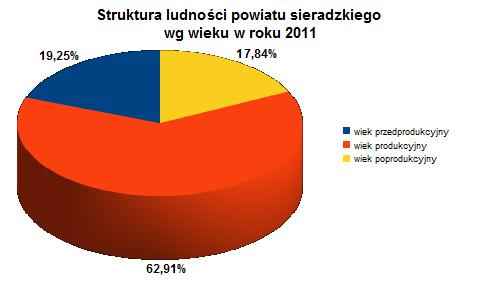 Źródło: Dane US w Łodzi Struktura wiekowa mieszkańców powiatu sieradzkiego stan na koniec grudnia 2011 r. 
w porównaniu z średnią dla województwa łódzkiego.   Źródło: Dane US w Łodzi Osoby starsze stanowią grupę, która może być podatna na wykluczenie z życia społecznego. Należy jednak pamiętać, iż starość nie jest chorobą, lecz naturalnym etapem życia. Środowisko lokalne dla ludzi w starszym wieku może stanowić ważną przestrzeń życiową i społeczną. Również zgodnie z założeniami Narodowej Strategii Integracji Społecznej osoby starsze i samotne należą do grupy zagrożonej wykluczeniem społecznym. Pojęciem tym określa się ludzi zbędnych, niepotrzebnych, odrzuconych. Natomiast definicja wykluczenia społecznego przyjęta w Narodowej Strategii Integracji Społecznej dla Polski, określa to zjawisko jako brak lub ograniczenie możliwości uczestnictwa, wpływania 
i korzystania z podstawowych instytucji publicznych i rynków, które powinny być dostępne dla wszystkich, a w szczególności dla osób ubogich.W myśl przepisów ustawy o pomocy społecznej osobom, które z powodu na wiek, chorobę lub niepełnosprawność, nie mogą  samodzielnie funkcjonować w codziennym życiu, którym nie można zapewnić niezbędnej pomocy w formie usług opiekuńczych, przysługuje prawo do umieszczenia w domu pomocy społecznej.Na terenie Powiatu Sieradzkiego funkcjonują trzy domy pomocy społecznej z dwoma filiami, w których jest 513 miejsc dla mieszkańców:Dom Pomocy Społecznej w Sieradzu (ul. Armii Krajowej 34) przeznaczony jest dla osób starszych. Placówka dysponuje 231 miejscami. Według stanu na 31.12.2012 roku w Domu przebywało 222 mieszkańców. Dom Pomocy Społecznej w Sieradzu filia w Witowie przeznaczony jest dla osób przewlekle psychicznie chorych. Placówka dysponuje 40 miejscami dla kobiet 
i mężczyzn. Według stanu na 31.12.2012 roku w Domu przebywało 39 mieszkańców. Dom Pomocy Społecznej w Sieradzu filia w Rożdżałach przeznaczony jest dla osób dorosłych niepełnosprawnych intelektualnie z oddziałem dla dzieci i młodzieży niepełnosprawnej intelektualnie. Placówka dysponuje 107 miejscami. Według stanu na 31.12.2012 roku w Domu przebywało 107 mieszkańców. Dom Pomocy Społecznej w Biskupicach przeznaczony jest dla osób przewlekle psychicznie chorych. Placówka posiada 100 miejsc dla mężczyzn. Według stanu na 31.12.2012 roku w Domu przebywało 100 mieszkańców. Dom Pomocy Społecznej w Sieradzu (ul. Dominikańska 16) przeznaczony jest dla dzieci i młodzieży niepełnosprawnej intelektualnie. Placówka dysponuje 35 miejscami. Według stanu na 31.12.2012 roku w Domu przebywało 34 mieszkańców. Podmiotem prowadzącym Dom jest Zgromadzenie Sióstr Urszulanek Serca Jezusa Konającego w Sieradzu.Wszystkie domy posiadają stałe zezwolenie na prowadzenie zgodnie z obowiązującym standardem usług – wydane przez Wojewodę Łódzkiego.Tabela  Liczba osób  przebywających w domach pomocy społecznej na terenie powiatu sieradzkiego.Istotnym problemem jest wydawanie skierowań przez gminy do domów pomocy społecznej zgodnie z potrzebami środowiska w/w osób. Niestety często zdarza się, że gminy 
z powodów finansowych wstrzymują  wydawanie takich skierowań pomimo wolnych miejsc domach pomocy społecznej. Dla przykładu w grudniu 2012 roku DPS w Sieradzu dla osób 
w podeszłym wieku  dysponował 9 wolnymi miejscami, DPS w Sieradzu dla dzieci i młodzieży niepełnosprawnych intelektualnie posiadał 1 wolne miejsce natomiast filia w Witowie dla osób przewlekle psychicznie chory dysponowała jednym wolnym miejscem. Utrzymywanie się tego typu praktyk, będzie miało negatywny wpływ na prawidłowy sposób funkcjonowania placówek, zapewniających całodobową opiekę i standard świadczonych  tam usług, ale przede wszystkim przyczyni się do pogłębienia wykluczenia społecznego osób starszych 
i niepełnosprawnych, wymagających pomocy w newralgicznych sferach życia.Wspieranie rodziny.Zdefiniowanie podstawowych pojęć.Jedną z dysfunkcji występujących wśród świadczeniobiorców pomocy społecznej jest bezradność w sprawach opiekuńczo-wychowawczych. Bezradność w sprawach opiekuńczo-wychowawczych przybiera różne formy. Ogólnie mówiąc polega na ograniczeniu lub całkowitym braku zdolności  do należytego wykonywania funkcji rodzicielskich. Ten rodzaj dysfunkcji godzi najbardziej w interesy osób małoletnich przebywających w rodzinach 
i polega na zaniedbaniach  w sprawach pieczy nad dzieckiem jak i dopuszczaniu się nadużyć w tym względzie.    	Obowiązki rodziców w sferze opiekuńczo-wychowawczej są częścią sprawowanej przez nich władzy rodzicielskiej. Niewłaściwe wywiązywanie się z nich może być podstawą do ingerencji sądu rodzinnego, który wydaje odpowiednie zarządzenia opiekuńcze ( wskazanie formy ograniczenia władzy rodzicielskiej lub najdalej idące rozstrzygnięcia prowadzące do całkowitego pozbawienia władzy rodzicielskiej rodziców nad dziećmi). Skutkiem tego jest umieszczenie dzieci w pieczy zastępczej. Za wykonanie tych postanowień sądów rodzinnych odpowiadają powiaty. Do powiatów należy także łagodzenie skutków problemu bezradności w sprawach opiekuńczo-wychowawczych poprzez umieszczanie dzieci w rożnych formach pieczy zastępczej. 	Z dniem 1 stycznia 2012r. weszła w życie ustawa z dnia 9 czerwca 2011r.  
o wspieraniu rodziny i systemie pieczy zastępczej (t.j. Dz. U z 2013r. poz. 135 z późn. zm.). Ustawa ta , oprócz zadań nałożonych na inne jednostki samorządu terytorialnego (gminy, województwa), określa całokształt zadań powiatu dotyczących pieczy zastępczej.    	Zgodnie z wyżej wymienioną ustawą piecza zastępcza jest sprawowana  w formie: rodzinnejinstytucjonalnej.	Umieszczenie dziecka w pieczy zastępczej następuje na podstawie orzeczenia sądu. Formami rodzinnej pieczy zastępczej są:rodzina zastępczaspokrewnionaniezawodowazawodowa, w tym pełniąca funkcję pogotowia rodzinnego i zawodowa specjalistycznarodzinny dom dziecka.Rodzina zastępcza spokrewniona – jest tworzona przez małżeństwa lub osoby niepozostające w związku małżeńskim, u których umieszczono dzieci w celu sprawowania nad nimi pieczy zastępczej. Rodzinę zastępczą spokrewnioną tworzą małżonkowie lub osoby będące wstępnymi lub rodzeństwem dzieci.  Rodzina zastępcza niezawodowa i rodzina zastępcza zawodowa – tworzona jest przez małżeństwa lub osoby niepozostające w związku małżeńskim u których umieszczono dzieci 
w celu sprawowania nad nimi pieczy zastępczej. Rodzinę zastępczą niezawodową lub zawodową tworzą osoby niebędące wstępnymi lub rodzeństwem dziecka. W rodzinie zastępczej niezawodowej lub rodzinie zastępczej zawodowej, w tym samym czasie, może przebywać łącznie nie więcej niż 3 dzieci lub osób, które osiągnęły pełnoletność przebywając w pieczy zastępczej. W razie konieczności umieszczenia w rodzinie zastępczej rodzeństwa, za zgodą rodziny zastępczej, jest dopuszczalne umieszczenie w tym samym czasie większej liczby dzieci. W rodzinie zastępczej zawodowej pełniącej funkcję pogotowia rodzinnego umieszcza się dziecko do czasu unormowania sytuacji dziecka, nie dłużej jednak niż na okres 4 miesięcy. 
W szczególnie uzasadnionych przypadkach okres ten może być przedłużony, za zgodą organizatora rodzinnej pieczy zastępczej  do 8 miesięcy lub do zakończenia postępowania sądowego o:powrót dziecka do rodzinyprzysposobienieumieszczenie w rodzinnej pieczy zastępczej.   W rodzinie zastępczej zawodowej specjalistycznej umieszcza się  w szczególności: dzieci legitymujące się orzeczeniem o niepełnosprawności lub orzeczeniem 
o znacznym lub umiarkowanym stopniu niepełnosprawnościdzieci na podstawie ustawy z dnia 26 października 1982r. o postępowaniu 
w sprawach nieletnichmałoletnie matki z dziećmi.W rodzinnym domu dziecka, w tym samym czasie, może przebywać łącznie nie więcej niż 8 dzieci oraz osób, które osiągnęły pełnoletność przebywając   w pieczy zastępczej.Instytucjonalna piecza zastępcza jest sprawowana w formie:placówki opiekuńczo-wychowawczejregionalnej placówki opiekuńczo-wychowawczejinterwencyjnego ośrodka preadopcyjnego.Placówka opiekuńczo-wychowawcza zapewnia dzieciom całodobową opiekę  
i wychowanie. Liczba dzieci umieszczonych w placówkach opiekuńczo-wychowawczych nie może być wyższa niż 30. Placówki opiekuńczo-wychowawcze dzielą się na placówki typu: interwencyjnego, socjalizacyjnego, specjalistyczno-terapeutycznego, rodzinnego. 
W placówce opiekuńczo wychowawczej typu rodzinnego można umieścić,  w tym samym czasie, łącznie nie więcej niż 8 dzieci oraz osób, które osiągnęły pełnoletność przebywając 
w pieczy zastępczej.  Podstawowe założenia.Ustawa o wspieraniu rodziny i systemie pieczy zastępczej ma przeciwdziałać negatywnym tendencjom zabierania dzieci z niewydolnych wychowawczo i niezaradnych rodzin biologicznych i umieszczania ich w pieczy zastępczej. Jej głównym założeniem jest wsparcie dla rodzin będących w kryzysie  w środowisku ich zamieszkania bez konieczności odrywania dzieci  od rodziny.  Ma ona sprawić, że mniej dzieci kierowanych będzie do pieczy zastępczej, a te, które do niej trafią, umieszczane będą przede wszystkim w rodzinnych formach opieki, zaś formy instytucjonalne stanowić będą małe środowiskowe placówki.Ustawa podkreśla zasadę, że odebranie dziecka rodzinie dysfunkcyjnej ma być  ostatecznością; jednoznacznie formułuje priorytet, jakim jest wsparcie środowiskowe rodzin z problemami, zamiast odbierania im dzieci oraz kładzie nacisk na profilaktyczną pomoc rodzinie. W nowej ustawie pomoc dziecku i rodzinie w środowisku lokalnym stanowi prymat nad ingerencją i umieszczaniem dzieci w środowisku zastępczym. Stąd podstawowym narzędziem działania na rzecz dziecka ma być praca z rodziną.   Nowe przepisy mają zapewniać także większą pomoc rodzicom zastępczym i zachęcać potencjalnych kandydatów do pełnienia tej funkcji, mają także doprowadzić do zmniejszenia liczby dzieci przebywających w placówkach opiekuńczo-wychowawczych.  Rozmiary problemu bezradności rodzin w Powiecie Sieradzkim i analiza danych.Jak wspomniano wcześniej, do powiatów należy łagodzenie skutków problemu sieroctwa i bezradności w sprawach opiekuńczo-wychowawczych. Powiat prowadzi całokształt spraw związanych z problematyką pieczy zastępczej.  W tym miejscu przedstawimy informację 
o sytuacji w zakresie organizowania opieki w różnych formach pieczy zastępczej.  Tabela 21  Ogólna liczba rodzin zastępczych i dzieci w nich przebywających w powiecie sieradzkim 
w latach 2009 – 2011.Tabela 22  Ogólna liczba rodzin zastępczych i dzieci w nich przebywających w powiecie sieradzkim w 2012 roku – wg nowych typów rodzin zastępczych jakie wprowadziła ustawa o wspieraniu rodziny i systemie pieczy zastępczej.Z powyższych danych wynika, że liczba rodzin zastępczych i przebywających w nich dzieci, od 4 lat kształtuje się na jednakowym poziomie i oscyluje pomiędzy 140-150 rodzin zastępczych, natomiast liczba przebywających w rodzinach dzieci to ok. 200-220 dzieci.   Tabela 23  Liczba nowopowstałych rodzin zastępczych i umieszczeń dzieci w rodzinach zastępczych w poszczególnych latach.W ostatnich trzech latach liczba nowych umieszczeń dzieci w rodzinnej pieczy zastępczej oscyluje wokół 30. Tabela 24  Umieszczenia dzieci w rodzinnej pieczy zastępczej, wg gmin powiatu sieradzkiego,  z których dzieci pochodziły w latach - 2010-2012.W ciągu trzech ostatnich lat gminami, z których najwięcej dzieci było umieszczonych                        w rodzinach zastępczych były gminy: miasto Sieradz i gmina Błaszki – czyli gminy                               o największej liczbie mieszkańców. Z tabeli wynika także, że wśród umieszczonych wychowanków w rodzinach zastępczych w naszym powiecie, znaczny udział mają także dzieci pochodzące z innych powiatów. Tabela 25 Ogólna liczba  dzieci  przebywających w placówkach opiekuńczo-wychowawczych w powiecie sieradzkim w latach 2010 – 2012.Tabela obrazuje liczbę dzieci, które skorzystały z pobytu w placówkach w ciągu 12 miesięcy danego roku. Tabela 26  Liczba umieszczeń  dzieci  w placówkach opiekuńczo-wychowawczych w powiecie sieradzkim w latach 2010 – 2012.Tabela przedstawia liczbę po raz pierwszy umieszczonych w placówkach dzieci w danym roku kalendarzowym. Najwięcej dzieci zostało skierowanych do placówek opiekuńczo-wychowawczych w 2011 roku. Były to w większości dzieci umieszczone na prośbę innych powiatów.  Tabela 27  Liczba osób usamodzielnianych (osób pełnoletnich, które opuściły pieczę zastępczą), korzystająca z różnych form pomocy z tytułu usamodzielnienia.  Tabela obrazuje liczbę osób, które rozpoczęły proces usamodzielnienia i opuściły pieczę zastępczą. W 2012r. mniejsza liczba osób usamodzielnianych wynika z zapisów nowej ustawy o wspieraniu rodziny i systemie pieczy zastępczej, które dały możliwość pozostawania w pieczy zastępczej do czasu ukończenia przez wychowanków nauki, nie dłużej jednak niż do ukończenia 25 roku życia   Tabela 28 Dostępność pomocy asystentów rodziny z podziałem na gminy. W powyższej tabeli przedstawiono rosnący trend dostępności wsparcia świadczonego przez asystentów rodziny z uwzględnieniem podziału na gminy. Ustawa o wspieraniu rodziny i systemie pieczy zastępczej w sposób istotny zmienia dotychczasowy punkt widzenia polityki społecznej wobec rodziny. W miejsce dominującego do tej pory prymatu pieczy zastępczej jako środka zaradczego na dysfunkcję rodziny ustawa stawia prymat rodziny,  a w sytuacjach kryzysowych na jej wsparcie. W uzasadnionych sytuacjach umieszczenia dziecka poza rodziną ustawa proponuje szereg działań na rzecz reintegracji i powrotu dziecka do rodziny. Najważniejszym wyrazem tego nastawienia jest wprowadzenie na szczeblu gminy nowych instytucji jakimi są  asystenci rodziny i rodziny wspierające. Na poziom gmin zostało więc skierowane najważniejsze zadanie reformy systemu opieki nad dzieckiem – praca z rodziną biologiczną i tym samym zapobieganie umieszczeniom dzieci w pieczy zastępczej. Na poziomie powiatu pozostało zadanie organizowania pieczy zastępczej w formie rodzinnej i instytucjonalnej. Jak wynika 
z powyższych danych powiat sieradzki posiada zasoby i infrastrukturę, które zabezpieczają, jak do tej pory, potrzeby powiatu sieradzkiego w zakresie pieczy zastępczej. Posiadamy 8 rodzin zastępczych zawodowych ( stan na listopad 2013r.) i trzy placówki opiekuńczo-wychowawcze, które zabezpieczają nie tylko potrzeby naszego powiatu, ale także potrzeby innych powiatów w zakresie umieszczeń dzieci. Najważniejsze zadanie dla nas wynikające 
z ustawy o wspieraniu rodziny i systemie pieczy zastępczej to jakościowe wsparcie pieczy zastępczej  na poziomie powiatu.      Ustawa nakłada obowiązek, od 1 stycznia 2015 roku, zatrudnienia koordynatorów rodzinnej pieczy zastępczej dla wszystkich rodzin zastępczych funkcjonujących w powiecie. Koordynator rodzinnej pieczy zastępczej to osoba, która udziela pomocy rodzinom zastępczym i osobom prowadzącym rodzinne domy dziecka w realizacji ich zadań. Koordynator - zgodnie z obowiązującymi przepisami -  nie może mieć pod swoją opieką więcej niż 30 rodzin zastępczych.     Ustawa ma także sprawić, że w perspektywie 7 lat nastąpi także likwidacja dużych placówek opiekuńczo-wychowawczych. Do 2020 roku w ich miejsce mają powstać małe placówki liczące nie więcej niż 14 dzieci. Do placówek tych mają trafiać tylko dzieci powyżej 10 roku życia, wymagające szczególnej opieki lub mające trudności z przystosowaniem się do życia  w rodzinie. Takie rozwiązania zaproponowane w ustawie stawiają powiaty przed koniecznością rozwoju rodzinnych form pieczy zastępczej i zapewnienia specjalistycznej pomocy wychowankom umieszczonym w placówkach opiekuńczo-wychowawczych.    Alkoholizm i przemoc domowa.Zdefiniowanie podstawowych pojęć.Zespół uzależnienia od alkoholu, zgodnie z kryteriami zawartymi w 10 edycji Międzynarodowej Klasyfikacji Chorób, Urazów i Przyczyn Zgonów (ICD 10) należy definiować jako wystąpienie przynajmniej trzech z następujących objawów, w okresie przynajmniej jednego miesiąca lub w ciągu ostatniego roku w kilkukrotnych okresach krótszych niż miesiąc:Silne pragnienie lub poczucie przymusu picia ("głód alkoholowy").Upośledzenie zdolności kontrolowania zachowań związanych z piciem (upośledzenie zdolności powstrzymywania się od picia, trudności w zakończeniu picia, trudności                     w ograniczaniu ilości wypijanego alkoholu).Fizjologiczne objawy zespołu abstynencyjnego w sytuacji ograniczenia lub przerywania picia (drżenie, nadciśnienie tętnicze, nudności, wymioty, biegunka, bezsenność, niepokój, w krańcowej postaci majaczenie drżenne) lub używanie alkoholu w celu uwolnienia się od objawów abstynencyjnych.Zmieniona (najczęściej zwiększona) tolerancja alkoholu, potrzeba spożywania zwiększonych dawek dla osiągnięcia oczekiwanego efektu.Koncentracja życia wokół picia kosztem zainteresowań i obowiązków.Uporczywe picie alkoholu mimo oczywistych dowodów występowania szkodliwych następstw picia.Uzależnienie od alkoholu jest chorobą chroniczną, postępującą i potencjalnie śmiertelną. Nie jest możliwe całkowite jej wyleczenie, a jedynie zahamowania narastania jej objawów 
i szkód zdrowotnych z nią związanych. W świetle nowoczesnej wiedzy uzależnienie od alkoholu jest chorobą wieloczynnikową, bio-psycho-społeczną, uszkadzającą funkcjonowanie człowieka w sferze somatycznej, psychologicznej, społecznej i duchowej. Przemoc w rodzinie,  zgodnie z definicją zawartą w art. 2 pkt 2 ustawy 
o przeciwdziałaniu przemocy w rodzinie (zwanej dalej ustawą), stanowi jednorazowe albo powtarzające się umyślne działanie lub zaniechanie, naruszające prawa lub dobra osobiste osób określonych w art. 2 pkt 1 ustawy (tj. członków rodziny - należy przez to rozumieć osobę najbliższą w rozumieniu art. 115 § 11 ustawy z dnia 6 czerwca 1997 r. - Kodeks karny, a także inną osobę wspólnie zamieszkującą lub gospodarującą), w szczególności narażające te osoby na niebezpieczeństwo utraty życia, zdrowia, naruszające ich godność, nietykalność cielesną, wolność (w tym seksualną), powodujące szkody na ich zdrowiu fizycznym lub psychicznym, a także wywołujące cierpienia i krzywdy moralne u osób dotkniętych przemocą.Ogólnopolskie Pogotowie dla Ofiar Przemocy w Rodzinie „Niebieska Linia” definiuje  przemoc w rodzinie jako zamierzone i  wykorzystujące przewagę sił działanie przeciw członkowi rodziny, naruszające prawa i dobra osobiste, powodujące cierpienie i szkody. Podstawowe założenia.W Polsce przeciwdziałanie przemocy domowej zorganizowane jest wokół trzech nurtów:ochrona dzieci przed krzywdzeniem,ochrona dorosłych ofiar przemocy w związkach partnerskich,rozwiązywanie problemów alkoholowych (por. Mellibruda, 2009). Ochrona dzieci przed krzywdzeniem ze strony dorosłej jest możliwa jedynie w warunkach stworzenia inter-instytucjonalej koalicji na jej rzecz. Odpowiedzialność za wykrywanie problemu przemocy wobec dzieci spoczywa na dorosłych, którzy mają z nimi styczność - nie można oczekiwać, że dziecko trafnie rozpozna, nazwie i zgłosi fakt stosowania wobec niego przemocy. Wszelkie instytucje zaangażowane w jakąkolwiek formę pracy z dziećmi, 
a w szczególności placówki oświatowe, placówki wychowawcze oraz placówki służby zdrowia winny być zapoznane z objawami krzywdzenia dzieci, które można rozpoznać przy okazji pracy z dzieckiem. Wczesne rozpoznanie problemu krzywdzenia dziecka i natychmiastowa interwencja mogą uchronić dziecko przed jej długofalowymi konsekwencjami natury psychicznej. 	Ochrona dzieci przed przemocą ze strony rówieśników (ang. bullying) to obszar działań profilaktycznych dotyczących głównie placówek oświatowych oraz opiekuńczo-wychowawczych. Doświadczanie przemocy ze strony rówieśników może trwale zagrażać równowadze psychicznej ofiary, a w skrajnych przypadkach prowadzić do zachowań suicydalnych. Postęp techniczny otworzył nowe przestrzenie, w których może dojść do zachowań o charakterze przemocy symbolicznej. Priorytetem dla projektowania skutecznych akcji profilaktycznych powinno być przekonanie, że dzieci, które są ofiarami wpisów, nagrań,  o  upokarzającej ich treści powinny wiedzieć, gdzie zwrócić się o pomoc. Bywa, że dzieci, a także ich rodzice nie zdają sobie sprawy, że w przestrzeni internetowej mają prawo do ochrony swoich dóbr osobistych. 	Ochrona dorosłych ofiar przemocy domowej przebiega wielokierunkowo. Z racji silnie traumatyzującego charakteru przemocowych interakcji w relacjach partnerskich, dużą wagę należy przykładać do działań profilaktycznych, w cykl przemocy wpisany jest bowiem mechanizm chroniący patologiczną interakcję. Dotarcie z pomocą post-factum do osoby dotkniętej problemem przemocy bywa utrudnione. Zaobserwowano, że ofiary przemocy charakteryzują się pewnym zestawem cech, utrudniających tym osobom przerwanie interakcji o znamionach przemocy. Problemy uzależnienia od alkoholu oraz przemocy domowej są ściśle ze sobą związane. Przemocy domowej w większości przypadków towarzyszy problem alkoholowy przynajmniej jednego z domowników. Związek uzależnienia od alkoholu ze stosowaniem przemocy nie zawsze da się wyczytać ze statystyk policyjnych, z tego powodu, że uzależniony sprawca przemocy w chwili jej stosowania nie zawsze jest pod wpływem alkoholu. Nadużywanie alkoholu uprawdopodabnia stosowanie przemocy nie tylko w stanie upojenia alkoholowego, ale także w stanie trzeźwym lub po użyciu alkoholu. Można zaryzykować tezę, że gdyby udało się wyeliminować problem nadużywania alkoholu, to częstość występowania problemu przemocy domowej uległaby radykalnemu zmniejszeniu.Punkt Interwencji Kryzysowej w SieradzuInterwencja kryzysowa to zespół interdyscyplinarnych działań, podejmowanych na rzecz osób i rodzin będących w stanie kryzysu. Celem interwencji kryzysowej jest przywrócenie równowagi psychicznej i umiejętności samodzielnego radzenia sobie, a dzięki temu zapobieganie przejściu reakcji kryzysowej w stan chronicznej niewydolności psychospołecznej. Jak stanowi ustawa o pomocy społecznej: „W ramach interwencji kryzysowej udziela się natychmiastowej specjalistycznej pomocy psychologicznej, 
a w zależności od potrzeb - poradnictwa socjalnego lub prawnego, w sytuacjach uzasadnionych - schronienia do 3 miesięcy" (art. 47 Ustawy z dnia 12 marca 2004 r. 
o pomocy społecznej - Dz.U. Nr 64, poz. 593, Nr 99, poz. 1001 i Nr 273, poz. 2703 oraz z 2005 r. Nr 64, poz. 565 i Nr 94, poz. 778).W podpowiedzi na rosnące zapotrzebowanie specjalistycznej pomocy dla osób dotkniętych  problemem przemocy w rodzinie, przy Powiatowym Centrum Pomocy Rodzinie w Sieradzu powołano Punkt Interwencji Kryzysowej, który prowadzi specjalistyczne poradnictwo psychologiczne, socjalne i prawne. Idea działania PIK polega na udzielaniu natychmiastowej, krótkoterminowej pomocy osobom znajdującym się w sytuacji kryzysowej. Wsparcie oferowane osobom i rodzinom, znajdującym się w stanie kryzysu, ma na celu przywracanie utraconej równowagi w wymiarze psychicznym i społecznym, a także zdolności do działania i autonomii.Poniższa tabela pokazuje rosnący trend korzystania ze specjalistycznego poradnictwa 
w ramach Punktu Interwencji Kryzysowej przy PCPR w Sieradzu.Tabela 29  Liczba osób korzystających z różnych form poradnictwa w wybranych latachZespoły Interdyscyplinarne w Powiecie SieradzkimUstawa z dnia 29 lipca 2005 roku o przeciwdziałaniu przemocy w rodzinie (Dz. U. Nr 180, poz. 1493 z późn. zm.), nakłada na samorządy gmin obowiązek powoływania Zespołów Interdyscyplinarnych, które z mocy ustawy podejmują i inicjują działania w stosunku do zewnętrznych podmiotów i instytucji zajmujących się zjawiskiem przemocy w rodzinie, ale również w stosunku do osób i rodziny dotkniętych przemocą domową. W skład zespołów wchodzą pracownicy pomocy społecznej, policji, służby zdrowia, oświaty, zespołów kuratorskiej służby sądowej, organizacji pozarządowych, rady gminy, prokuratorów.Celem Zespołów Interdyscyplinarnych jest:budowanie lokalnego systemu wsparcia dla osób i rodzin doświadczających przemocy,wypracowywanie standardów współpracy międzyinstytucjonalnej na rzecz przeciwdziałania przemocy.W ramach w/w celów Zespoły Interdyscyplinarne na terenie Powiatu realizowały następujące zadania:diagnozowanie problemu przemocy w rodzinie,inicjowanie interwencji w środowiskach dotkniętych przemocą,podejmowanie działań wobec sprawców przemocy,realizowanie działań określonych w Gminnych Programach Przeciwdziałania Przemocy,podejmowanie działań edukacyjnych wobec członków Zespołów Interdyscyplinarnych oraz innych służb pomocowych.Zespoły Interdyscyplinarne realizują Gminne Programy Przeciwdziałania Przemocy 
w Rodzinie  i Ochrony Ofiar Przemocy. W ramach swojej działalności powołują Grupy Robocze. Grupy Robocze w ramach swoich kompetencji realizują zadania:diagnozują problem przemocy,tworzą plany pomocy rodzinie,udzielają wsparcia ofiarom, ( socjalnego, prawnego, psychologicznego)podejmują interwencje,kierują na specjalistyczną terapię,monitorują sytuację rodzin,podejmują działania w celu odseparowania sprawcy od ofiar.Rozmiary problemu alkoholizmu i przemocy domowej  w Powiecie Sieradzkim i analiza danych.Tabela 30 Działania Komendy Powiatowej Policji w Sieradzu w ramach programu „ Niebieska Karta”. Źródło: Na podstawie przedstawianych przez KPP w Sieradzu  ocen stanu bezpieczeństwa i porządku publicznego na terenie powiatu sieradzkiego Tabela 31 Działalność gminnych komisji rozwiązywania problemów alkoholowych (GKRPA)Analiza SWOT – zasoby i deficyty Powiatu Sieradzkiego w kontekście rozwiązywania problemów społecznych. Cele strategiczne, kierunki działań i sposób ich realizacji.Formułując cele strategiczne oparto się o diagnozę problemów społecznych oraz misję strategii tj.:  Efektywne działanie na rzecz poprawy sytuacji mieszkańców powiatu sieradzkiego dotkniętych problemami społecznymi.W oparciu o przeprowadzoną diagnozę wyznaczono następujące cele strategiczne :Wzrost kompetencji społecznych i zawodowych osób niepełnosprawnychPoprawa jakości życia osób starszych.Zorganizowanie efektywnego systemu pieczy zastępczej.Skuteczne przeciwdziałanie przemocy domowej.Stworzenie warunków do aktywizacji społecznej i zawodowej osób zagrożonych wykluczeniem społecznym.Partnerstwo służb społecznych. Wskazują one zasadnicze pola działań w zakresie polityki społecznej, na których powinna się koncentrować aktywność powiatu sieradzkiego. Każdy z tych obszarów konkretyzują przyjęte w ich ramach cele szczegółowe. Te z kolei przekładają się na poszczególne kierunki działań.Działania zawarte w obszarach priorytetowych wpisują się w cele zapisane w „Strategii rozwoju województwa łódzkiego na lata 2007 -2020”: cel strategiczny – zmniejszenie zjawiska wykluczenia społecznego i modernizacja systemów pomocy społecznej  
i następujące określone w tym dokumencie cele szczegółowe:Wdrażanie aktywnej polityki społecznej,Systemowa pomoc osobom i rodzinom,Tworzenie warunków sprzyjających uczestnictwu w życiu społecznym osób wykluczonych lub zagrożonych wykluczeniem społecznym,Zapobieganie i przeciwdziałanie problemom uzależnień,Zwiększenie samodzielnego funkcjonowania osób niepełnosprawnych,Propagowanie aktywnego trybu życia i wsparcie osób w wieku poprodukcyjnym.Wszystkie wymienione wyżej cele będą realizowane przez cały okres obowiązywania strategii. Tworzenie szczegółowego harmonogramu wdrażania wybranych „kierunków działania” uwarunkowane jest  dostępnością źródeł finansowania. Przewiduje się, że dostępność środków w rozległej perspektywie czasowej, którą obejmuje strategia, nie będzie cechowała się stabilnością. Precyzyjne harmonogramy działań będą elementami poszczególnych projektów wdrażanych w ramach strategii, a operujących ściśle określonymi budżetami.  Ramy finansowe.	Jednym z warunków realizacji celów zawartych w powiatowej strategii rozwiązywania problemów społecznych jest jej finansowanie. Przewiduje się następujące źródła finansowania proponowanych działań:środki własne pochodzące z budżetu powiatu;środki przekazane powiatowi z budżetu państwa (dotacje);środki funduszy krajowych (np. Państwowy Fundusz Rehabilitacji Osób Niepełnosprawnych, Fundusz Pracy);środki pochodzące z funduszy pomocowych Unii Europejskiej (np. Europejski Fundusz Rozwoju Regionalnego, Europejski Fundusz Społeczny);dotacje organizacji pozarządowych;inne źródła.Prognoza zmian w zakresie objętym strategią.Prognoza trendów w zakresie zdiagnozowanych problemów społecznych.Problemy społeczne mają  złożony charakter i w ich ramach zachodzą, często dynamiczne, zmiany. Obserwacja w dłuższym okresie czasu występujących procesów społecznych pozwala na uchwycenie rysujących się tendencji i przewidywanie przyszłego obrazu poszczególnych zjawisk. Jest to istotne, gdyż przyszłe uwarunkowania niewątpliwie są elementem, który musi być brany pod uwagę przy tworzeniu programu, który ma być realizowany przez wiele kolejnych lat.   Analiza danych zgromadzonych w częściach niniejszego opracowania przedstawiających charakterystykę powiatu i diagnozę problemów społecznych wskazuję, że w perspektywie założonego okresu realizacji strategii uwzględnić należy w szczególności:utrzymywanie się wysokiego poziomu bezrobocia,niekorzystne zjawiska demograficzne: niski przyrost naturalny, starzenie się społeczeństwa (w tym coraz większą liczbą osób w wieku poprodukcyjnym przypadającą na osoby w wieku produkcyjnym),utrzymywanie się na stałym poziomie liczby osób niepełnosprawnych,wciąż wysoki (przy niewielkich wahaniach) odsetek mieszkańców dotkniętych problemem ubóstwa i jego konsekwencjami,Prognoza zmian w powiecie sieradzkim wskutek wdrożenia strategii.	Prognoza opiera się na porównaniu obecnego stanu rzeczy (przedstawionego przede wszystkim w zamieszczonej w dokumencie diagnozie) z przewidywaniami co do ich przyszłego kształtu. Realizowanie założonych działań prowadzić ma do wystąpienia wymiernych dla społeczności lokalnej korzyści w obszarze poszczególnych problemów. Zachodzące w tym zakresie procesy będą mierzone za pomocą wyznaczonych wskaźników. Prognozowane wskutek wdrażania strategii zmiany to:Większa aktywność społeczna i zawodowa osób niepełnosprawnych.Wyższa jakość życia osób starszych.Wzrost liczności rodzinnych form pieczy zastępczej.Wyższa jakość świadczenia pieczy zastępczej (w formach rodzinnych).   Wyższa jakość instytucjonalnej pieczy zastępczej.Lepsza dostępność interdyscyplinarnego wsparcia dla osób usamodzielnianych wychowanków opuszczających rodzinne  i instytucjonalne formy pieczy zastępczej jak i inne instytucje (schronisko dla nieletnich, zakłady poprawcze, specjalne ośrodki szkolno-wychowawcze, specjalne ośrodki wychowawcze, młodzieżowe ośrodku socjoterapii, młodzieżowe ośrodki wychowawcze, domy pomocy społecznej).  Większa dostępność i skuteczność profesjonalnej pomocy dla ofiar przemocy domowej.Lepsza ochrona ofiar przemocy domowej.Wzrost kompetencji i kwalifikacji kadry pomocy społecznej.Szersza współpraca z samorządami i organizacjami pozarządowymi oraz promowanie skutecznych rozwiązań w zakresie  polityki społecznej.WYKAZ SKRÓTÓWPCPR- Powiatowe Centrum Pomocy Rodzinie EFS- Europejski Fundusz Społeczny MPiPS – Ministerstwo Pracy i Polityki Społecznej ZOZ –  Zakład Opieki Zdrowotnej OPS – Ośrodek Pomocy Społecznej PZON - Powiatowy Zespół do Spraw Orzekania o Niepełnosprawności POW- Placówka Opiekuńczo - Wychowawcza WTZ- Warsztat Terapii Zajęciowej DPS – Dom Pomocy Społecznej ŚDS – Środowiskowy Dom Samopomocy KPP – Komenda Powiatowa Policji PPP-  Poradnia Psychologiczno- Pedagogiczna PFRON – Państwowy Fundusz Rehabilitacji Osób Niepełnosprawnych SPIS WYKRESÓWWykres 1 Liczba mieszkańców powiatu sieradzkiego w latach 2002-2012. Źródło: opracowanie własne na bazie Banku Danych Regionalnych GUS	10Wykres 2 Przyrost naturalny w powiecie sieradzkim w latach 2002-2012.  Źródło: opracowanie własne na bazie Banku Danych Regionalnych GUS	11Wykres 3 Urodzenia żywe w powiecie sieradzkim w wybranych latach. Źródło: opracowanie własne na bazie Banku Danych Regionalnych GUS	14Wykres 4 Zgony w powiecie sieradzkim w wybranych latach. Źródło: opracowanie własne na bazie Banku Danych Regionalnych GUS	14Wykres 5  Saldo migracji w powiecie sieradzkim w  wybranych latach  (różnica pomiędzy zameldowaniami i wymeldowaniami na terenie powiatu). Źródło: opracowanie własne na bazie Banku Danych Regionalnych GUS	15Wykres 6 Korzystający z pomocy społecznej z powodu ubóstwa w latach 2010 – 2012. Źródło: opracowanie własne na podstawie sprawozdań OPS.	17Wykres 7 Korzystający z pomocy społecznej z powodu bezrobocia w latach 2010-2012. Źródło: Opracowanie własne na podstawie sprawozdań OPS.	17Wykres 8 Korzystający z pomocy udzielanej przez ośrodki pomocy społecznej z tytułu bezradności w sprawach opiekuńczo – wychowawczych w latach 2010-2012. Źródło: opracowanie własne na podstawie sprawozdań ośrodków pomocy społecznej.	17Wykres 9 Korzystający z pomocy udzielanej przez ośrodki pomocy społecznej  (główna przyczyna  - alkoholizm) w latach 2010-2012. Źródło: opracowanie własne na podstawie sprawozdań ośrodków pomocy społecznej.	17Wykres 10 Stopa bezrobocia rejestrowanego w latach 2010-2012 – powiat sieradzki na tle powiatów sąsiednich i województwa łódzkiego. Źródło: opracowanie własne na bazie Banku Danych Regionalnych GUS	17Wykres 11 Struktura ludności powiatu sieradzkiego wg. wieku w roku 2011.	17SPIS TABELTabela 1 Liczba mieszkańców w gminach na terenie powiatu sieradzkiego w wybranych latach. Opracowanie własne na bazie Banku Danych Regionalnych GUS.	9Tabela 2 Prognoza ludności w niektórych powiatach województwa łódzkiego na lata 2005-2030. Źródło: opracowanie własne na podstawie danych Urzędu Statystycznego w Łodzi	10Tabela 3 Przyrost naturalny w gminach położonych na terenie powiatu sieradzkiego  w latach 2004-2012. Źródło: opracowanie własne na bazie Banku Danych Regionalnych GUS	12Tabela 4 Saldo migracji (różnica pomiędzy zameldowaniami a wymeldowaniami  z pobytu stałego) w wybranych jednostkach terytorialnych - zestawienie porównawcze. Źródło: opracowanie własne na bazie Banku Danych Regionalnych GUS	16Tabela 5  Liczba podmiotów gospodarczych zarejestrowanych w rejestrze REGON -zestawienie danych dla wybranych powiatów w danym roku. Źródło: opracowanie własne na bazie Banku Danych Regionalnych GUS	17Tabela 6 Liczba podmiotów gospodarczych wpisanych do rejestru REGON na 1 tys. ludności w latach 2006-2012. Źródło: opracowanie własne na bazie Banku Danych Regionalnych GUS	17Tabela 7 Przeciętne miesięczne wynagrodzenie brutto w powiecie sieradzkim w relacji do średniej wojewódzkiej i krajowej. Źródło: opracowanie własne na bazie Banku Danych Regionalnych GUS	17Tabela 8 Zatrudnienie w PCPR w Sieradzu według stanu na dzień 31.10.2013 r.	17Tabela 9 Liczba uczestników projektu w latach 2008-2013	17Tabela 10 Liczność uczniów w poszczególnych typach szkół. Źródło: SIO na 30 września 2012 i 2013 rok.	17Tabela 11 Działalność poradni psychologiczno-pedagogicznych (w Sieradzu i w Warcie) w roku szkolnym 2012/2013	17Tabela 12  Zajęcia stałe prowadzone przez Zespół Placówek Wychowania Pozaszkolnego w Sieradzu	17Tabela 13 Osoby na stanowiskach nauczycielskich w podziale na stopnie awansu. Na podstawie danych SIO z  IX 2011 r., IX 2012 r., IX 2013 r.	17Tabela 14 Liczba rodzin objętych pomocą ośrodków pomocy społecznej w latach 2003-2006. Źródło: Opracowanie własne na podstawie sprawozdań OPS.	17Tabela 15  Liczba osób bezrobotnych zarejestrowanych w przekroju gmin w wybranych latach. Źródło: opracowanie własne na bazie Banku Danych Regionalnych GUS	17Tabela 16  Ilość wydanych orzeczeń dla osób z niepełnosprawnością przez PZdsON z uwzględnieniem stopnia niepełnosprawności. Źródło: Dane własne z PZdsON w Sieradzu	17Tabela 17 Wysokość środków przekazanych wg algorytmu przez PFRON na zadania dla osób niepełnosprawnych w powiecie sieradzkim. Źródło: Dane własne z PCPR w Sieradzu	17Tabela 18 Środki finansowe przeznaczone na rehabilitację społeczną w powiecie w latach 2010-2012.	17Tabela 19 Liczba osób  przebywających w domach pomocy społecznej na terenie powiatu sieradzkiego.	17Tabela 20  Ogólna liczba rodzin zastępczych i dzieci w nich przebywających w powiecie sieradzkim  w latach 2009 – 2011.	17Tabela 21  Ogólna liczba rodzin zastępczych i dzieci w nich przebywających w powiecie sieradzkim w 2012 roku – wg nowych typów rodzin zastępczych jakie wprowadziła ustawa o wspieraniu rodziny i systemie pieczy zastępczej.	17Tabela 22  Liczba nowopowstałych rodzin zastępczych i umieszczeń dzieci w rodzinach zastępczych w poszczególnych latach.	17Tabela 23  Umieszczenia dzieci w rodzinnej pieczy zastępczej, wg gmin powiatu sieradzkiego,  z których dzieci pochodziły w latach - 2010-2012.	17Tabela 24 Ogólna liczba  dzieci  przebywających w placówkach opiekuńczo-wychowawczych w powiecie sieradzkim w latach 2010 – 2012.	17Tabela 25  Liczba umieszczeń  dzieci  w placówkach opiekuńczo-wychowawczych w powiecie sieradzkim w latach 2010 – 2012.	17Tabela 26  Liczba osób usamodzielnianych (osób pełnoletnich, które opuściły pieczę zastępczą), korzystająca z różnych form pomocy z tytułu usamodzielnienia.	17Tabela 27 Dostępność pomocy asystentów rodziny z podziałem na gminy.	17Tabela 28  Liczba osób korzystających z różnych form poradnictwa w wybranych latach	17Tabela 29 Działania Komendy Powiatowej Policji w Sieradzu w ramach programu „ Niebieska Karta”. Źródło: Na podstawie przedstawianych przez KPP w Sieradzu  ocen stanu bezpieczeństwa i porządku publicznego na terenie powiatu sieradzkiego	17Tabela 30 Działalność gminnych komisji rozwiązywania problemów alkoholowych (GKRPA)	17WstępZgodnie z przepisami art. 9 ust.1 pkt. 1 Ustawy z dnia 20 kwietnia 2004r. o promocji zatrudnienia i instytucjach rynku pracy (Dz. U., poz. 674 z 2013r. z późn. zm.) samorząd powiatu na podstawie Krajowego Planu Działań, uwzględniając Regionalny Plan Działań Na Rzecz Zatrudnienia, przygotowuje program promocji zatrudnienia oraz aktywizacji lokalnego rynku pracy, stanowiący część powiatowej strategii rozwiązywania problemów społecznych.Powiatowy Program Promocji Zatrudnienia oraz Aktywizacji Lokalnego Rynku Pracy dla powiatu sieradzkiego na lata 2014-2020 powstałe w oparciu o następujące dokumenty programowe:- Ustawę z dnia 20 kwietnia 2004r. o promocji zatrudnienia i instytucjach rynku pracy,- Krajowy Plan Działań na Rzecz Zatrudnienia na lata 2012 – 2014 - Krajowy Program Reform na rzecz realizacji strategii „Europa 2020”,- Strategię Rozwoju Województwa Łódzkiego 2020.-Wojewódzka Strategia w Zakresie Polityki Społecznej na lata 2007-2020.	Niniejszy dokument ma charakter ogólny i koncentruje się na sprawach najważniejszych. Przewidziane w nim działania odnoszą się do jakościowego rozwoju zasobów ludzkich, jako jednego z czynników wzrostu gospodarczego i społecznego, rozwoju przedsiębiorczości oraz partnerskiej współpracy na rzecz zatrudnienia. Poprawa jakości zasobów ludzkich ma na celu wzmocnienie zdolności do uzyskania pracy i utrzymania zatrudnienia, co jest obecnie kluczowym problemem. Do oceny skali zjawiska bezrobocia i wpływu na jego poziom niezbędna jest systematyczna ocena lokalnego rynku pracy poprzez:monitoring aktywnych programów rynku pracy,rozpoznawanie struktury i oczekiwań poszczególnych grup bezrobotnych,rozpoznawanie zmieniających się potrzeb kadrowych restrukturyzowanej gospodarki,analizę zapotrzebowania na nowe zawody oraz analizę zawodów nadwyżkowych 
i deficytowych.Program porządkuje i ustala kierunki działań, jakie należy podjąć, aby sprostać stojącym przed powiatem wyzwaniom. Realizacja tychże działań ma na celu przede wszystkim osiągnięcie wzrostu zatrudnienia, a więc także ograniczenie bezrobocia i jego negatywnych skutków. W dokumencie przyjęto, że celem głównym jest osiągnięcie wyższego zaangażowania ludności w procesy pracy. Uznano, że wzrost zatrudnienia jest z jednej strony funkcją poprawy jakości zasobów ludzkich, z drugiej strony wynikiem rozwoju przedsiębiorczości i zdolności adaptacji przedsiębiorstw oraz ich pracowników do zmieniających się warunków otoczenia. W zakresie generalnego kierunku działania, jakim jest zwiększenie szans zatrudnienia, podejmowane będą działania zmierzające do zwiększenia ofert aktywnych programów rynku pracy. Położony zostanie także nacisk na wzrost efektywności usług świadczonych przez Powiatowy Urząd Pracy, a także wzrost liczby osób uczestniczących w programach aktywizujących. W programie uwzględniono także kwestię promowania przedsiębiorczości, kładąc jednocześnie nacisk na działania mające na celu propagowanie zatrudnienia na własny rachunek, upowszechnianie informacji  o możliwych źródłach i warunkach pomocy doradczo-finansowej, w celu wytworzenia odpowiedniego klimatu sprzyjającego powstawaniu nowych miejsc pracy. Ogólna charakterystyka lokalnego rynku pracy 
w latach 2007-2012Powiat sieradzki obejmuje 11 gmin w tym 7 wiejskich, 3 miejsko wiejskie oraz 1 miejską i jest terenem typowo rolniczym, gdzie praca w gospodarstwie rolnym jest źródłem utrzymania prawie połowy mieszkańców powiatu, a gospodarkę cechują małe i średnie firmy zajmujące się głównie handlem, usługami i drobną produkcją. Istotnym powodem trudnej sytuacji na lokalnym rynku pracy była i jest zbyt mała ilość średnich i dużych przedsiębiorstw, które generowałyby nowe miejsca pracy. Wg danych Urzędu Statystycznego w Łodzi w 2012 r. w powiecie sieradzkim na 8,6 tys. podmiotów gospodarki narodowej zarejestrowanych w rejestrze REGON - 76,6 % stanowiły os. fizyczne prowadzące działalność gospodarczą. Według rodzajów działalności największy odsetek osób pracował w rolnictwie, łowiectwie leśnictwie i rybactwie, tj. średnio 49 %, w usługach 33% a w przemyśle i budownictwie 18%. Do przyczyn trudnej sytuacji na lokalnym rynku pracy należą m.in.: praca sezonowa  i na czas określony, likwidacja miejsc pracy dotychczas istniejących, zależność zgłaszanego przez pracodawców popytu na zatrudnienie bezrobotnych od wsparcia finansowego Funduszu Pracy, niewielkie zainteresowanie dużego kapitału zagranicznego/krajowego inwestycjami w powiecie. Bezrobocie z uwagi na skalę i obserwowaną dynamikę stanowi jeden z najpoważniejszych problemów gospodarczych i społecznych powiatu. Z danych statystycznych gromadzonych w PUP wynika, iż poziom bezrobocia w ostatnich latach wykazywał tendencję malejącą w stosunku do lat poprzednich. Najniższy jego wskaźnik odnotowano w 2008 r. i była to najniższa liczba bezrobotnych, jaką odnotowano na koniec grudnia w latach 1990-2012. Jednak od roku 2011 nastąpiła ponowna tendencja zwyżkowa. Na koniec grudnia 2012 r. w rejestrach tut. Urzędu było o 1211 osób więcej niż                              w analogicznym okresie roku 2008. Poniższy wykres przedstawia poziom bezrobocia w latach 2007 – 2012:Wykres nr 1	Charakterystyczną cechą bezrobocia w powiecie sieradzkim jest jego długotrwałość. Liczba osób długotrwale bezrobotnych w rejestrach tut. Urzędu od lat utrzymuje się na wysokim poziomie. W 2007 roku odsetek długotrwale bezrobotnych był najwyższy tj. stanowił 68,8 % ogółu bezrobotnych natomiast najniższy był w 2009 roku i wynosił 46,5 %. Od 2010 r. ponownie utrzymuje się tendencja wzrostowa i na koniec 2012 r. liczba długotrwale bezrobotnych stanowiła blisko 54 % ogółu zarejestrowanych.Wykres nr 2Wskaźnikiem ilustrującym sytuację na rynku pracy jest stopa bezrobocia, liczona, jako procentowy udział liczby bezrobotnych do liczby aktywnych zawodowo, która wyniosła 
w naszym powiecie na koniec 2012 r. - 13,5%, (2007 roku - 13,9%), przy stopie 14,0% dla województwa i dla kraju 13,4%. Liczbę i strukturę zarejestrowanych bezrobotnych w latach 2007-2012 w powiecie sieradzkim przedstawia tabela nr 1:TABELA NR 1Najniższą stopę bezrobocia odnotowano w 2008 r., ale od 2011 roku nastąpił zdecydowany wzrost i na koniec 2012 r. odnotowano wzrost o 2,1% w stosunku do roku 2008.Zarejestrowani bezrobotni według płciBiorąc pod uwagę procentowy udział kobiet i mężczyzn wśród zarejestrowanych bezrobotnych, to na przestrzeni ostatnich 6 lat był on zmienny. W latach 2007-2008 i 2012 r. powyżej 50% ogółu bezrobotnych stanowiły kobiety, natomiast mężczyźni przeważali                   w latach 2009-2011.Wykres nr 3Bezrobotni wg miejsca zamieszkaniaAnalizując sytuację bezrobotnych w podziale na gminy - to najwięcej zarejestrowanych bezrobotnych było z terenów: Miasto Sieradz, Gmina Błaszki i Gmina Warta. W gminach tych również jest najwięcej mieszkańców powiatu sieradzkiego. TABELA NR 2Najmniejszy udział w rejestrach bezrobotnych mieli mieszkańcy Gmin Klonowa i Brąszewice. Mieszkańcy gmin wiejskich na koniec 2012 r. stanowili 48% ogółu bezrobotnych i ich procentowy udział w rejestrach bezrobotnych od lat utrzymuje się na podobnym poziomie. Największy był w 2007 roku, gdzie bezrobotni zamieszkali na wsi stanowili 49,4 % ogółu najmniejszy w 2010 r.- 46,6%.Bezrobotni według wiekuTABELA NR 3Z powyższej tabeli wynika, iż bezrobocie dotyka przede wszystkim ludzi młodych. Najwyższy udział bezrobotnych zaobserwowano w przedziale wieku 18-34 lata. Stanowili oni ponad połowę osób bezrobotnych. Na przestrzeni badanego okresu najwyższy udział tej populacji odnotowano w 2010 r. i wynosił on 56,5% ogółu zarejestrowanych bezrobotnych. Najmniejszy procent, odnotowano w 2007 roku - 52,1%. W grupie wiekowej 35-44 lata zaobserwowano wahania wskaźnika liczby zarejestrowanych osób w stosunku do ogółu. Najwyższy jego wskaźnik odnotowano w 2007 r. tj. 17,8%, natomiast najniższy w 2011 r., gdzie liczba osób zarejestrowanych w tym przedziale wiekowym kształtowała się na poziomie 16,2%. Z kolei pozostałe przedziały wiekowe charakteryzowały się tendencją wzrostową. Najwyższy wskaźnik procentowy w grupie wiekowej 45-54 lata zaobserwowano w 2007 r., i stanowił 22,0 % ogółu zarejestrowanych bezrobotnych. Następnie w 2009-2010 uległ on zmniejszeniu a w 2011 roku ponownie odnotowano jego wzrost. W przypadku osób bezrobotnych z przedziału wiekowego 55-64 lata najwyższy wskaźnik odnotowano w 2012 r. i stanowił on 11,4% ogółu bezrobotnych. Bezrobotni według wykształceniaPoziom wykształcenia determinuje pozycję na rynku pracy, określa status społeczny  a przy tym jest szansą na znalezienie zatrudnienia. W związku z powyższym im większe chęci  i motywacja do podnoszenia, uzupełnienia bądź zdobycia nowych kwalifikacji tym większe szanse na podjęcie pracy i zmianę swojego statusu społecznego. TABELA NR 4Wśród zarejestrowanych bezrobotnych najliczniej reprezentowaną grupę stanowiły osoby z wykształceniem zasadniczym zawodowym oraz gimnazjalnym i poniżej. Na przestrzeni badanego okresu wskaźnik osób bezrobotnych z wykształceniem zasadniczym zawodowym kształtował się na podobnym poziomie, tj. 28%. Z kolei najwyższy udział bezrobotnych z wykształceniem gimnazjalnym i poniżej odnotowano w 2007 r. i wynosił on 32,4% ogółu zarejestrowanych. Na koniec 2012 r. udział osób w tej kategorii do ogółem zarejestrowanych wynosił 25,3% i był on najniższy w badanym okresie. Podobnie sytuacja przedstawia się w grupie osób z wykształceniem policealnym i średnim zawodowym, którego wskaźnik oscylował na poziomie pomiędzy 21,1% a 22,1%. Z kolei w przypadku osóbz wykształceniem średnim ogólnokształcącym ich liczba w latach 2007-2012 r. wahała się między 12 a 14 % ogółu bezrobotnych. W najkorzystniejszej sytuacji na rynku pracy są osoby z wykształceniem wyższym. Chociaż niepokojący jest fakt, iż na przestrzeni badanego okresu zaobserwowano wzrost tej kategorii bezrobotnych. Coraz więcej osób mimo relatywnie wysokiego poziomu wykształcenia nie może znaleźć pracy. Na koniec 2007 r. wskaźnik ten kształtował się na poziomie 5,5% ogółu zarejestrowanych bezrobotnych a na koniec 2012 r. wynosił już 11,8 %. Bezrobotni według stażu pracyTABELA NR 5Biorąc pod uwagę podział bezrobotnych według stażu pracy można zauważyć, iż najliczniejszą grupę stanowiły osoby nieposiadające stażu pracy oraz z niskim stażem pracy. Najwyższy wskaźnik procentowy w grupie osób bez stażu pracy odnotowano w 2010 r.                   i wynosił 25,7%. W 2012 r. nastąpił spadek wśród tej kategorii w stosunku do ogółu bezrobotnych a ich udział wynosił 22,4%. Następną grupę pod względem wielkości stanowiły osoby bezrobotne posiadające staż pracy od 1 do 5 lat. W tej grupie bezrobotnych najwyższy wskaźnik odnotowano w 2012 r. i wynosił on 22,4% ogółu zarejestrowanych bezrobotnych. Najmniej liczną grupę stanowili bezrobotni ze stażem pracy powyżej 30 lat. Najwyższy ich wskaźnik odnotowano również w 2012 r. i stanowił on 3,6% ogółu zarejestrowanych bezrobotnych.Bezrobotni bez prawa do zasiłku	Od dłuższego czasu zmniejsza się liczba osób, którym nie przysługują zasiłki dla bezrobotnych. Udział bezrobotnych bez prawa do zasiłku zmniejszył się z 90,6% w roku 2007 do 87% na koniec 2012r. Z powyższej analizy wynika, że problem bezrobocia pogłębia się. W trudnej sytuacji znajdują się osoby młode do 34 roku życia, które stanowią najwyższy odsetek osób zarejestrowanych w PUP oraz osoby po 50 roku życia, których liczba ciągle wzrasta. Najmniejsze szanse na rynku pracy mają osoby legitymujące się niskim poziomem wykształcenia i kwalifikacji zawodowych. Takie osoby najdłużej oczekują na podjęcie zatrudnienia. Poza wymienionymi powyżej czynnikami istotny wpływ na okres pozostawania bez pracy ma posiadany staż pracy. W zdecydowanie najtrudniejszej sytuacji na rynku pracy są osoby nieposiadające lub legitymujące się niewielkim stażem pracy, a więc ludzie młodzi i dopiero wchodzący na rynek pracy. Niespełnienie tego wymogu powoduje, iż są oni mniej atrakcyjni zawodowo dla pracodawców zainteresowanych zatrudnieniem doświadczonych pracowników. Również długotrwałe pozostawanie bez pracy jest powodem wykluczenia społecznego i uzależnienia od pomocy społecznej.W związku z tym tut. Urząd podejmuje szereg działań na rzecz bezrobotnych, przeznaczając na to duże nakłady środków finansowych poprzez realizację różnorodnych programów. Pomimo tych starań nadal wiele osób wymaga i oczekuje wsparcia ze strony Urzędu.	W latach 2007-2012 środki Funduszu Pracy pozyskane na aktywizację zawodową osób bezrobotnych, wykorzystano głównie na realizację: prac interwencyjnych (924 osoby), robót publicznych (544 osoby) prac społecznie użytecznych (588 osób), staży (6719 osób) szkoleń (2343 osoby). Wzrosła też wydatnie ilość udzielanych dotacji na rozpoczęcie działalności gospodarczej w stosunku do lat ubiegłych. W analizowanym okresie udzielono dotacji dla 955 osób. Analiza SWOT.	W celu lepszego zdiagnozowania problemu bezrobocia w powiecie sieradzkim posłużono się metodą analizy SWOT, której istotą jest rozpoznanie czynników wpływających na stan bezrobocia i zakwalifikowanie ich do jednej z wymienionych kategorii czynników zewnętrznych i wewnętrznych.Misja, cele, priorytety, kierunki działań 
na lata 2014 - 2020Misją niniejszego Powiatowego Programu Promocji Zatrudnienia oraz Aktywizacji Lokalnego Rynku Pracy na lata 2007-2013 jest podjęcie działań i uruchomienie przedsięwzięć, które będą służyć podniesieniu ogólnego poziomu zatrudnienia i mobilności zawodowej mieszkańców powiatu.CEL STRATEGICZNY: WZROST ZATRUDNIENIA POPRZEZ AKTYWIZACJĘ OSÓB BEZROBOTNYCH, BIERNYCH ZAWODOWOCELE SZCZEGÓŁOWE:zwiększenie skuteczności zatrudnieniowej stosowanych programów rynku pracywspółpraca z urzędami gmin oraz pracodawcami w zakresie przeciwdziałania bezrobociusukcesywne zmniejszenie liczby bezrobotnych w powiecierozwijanie aktywnych form rynku pracywzrost wskaźnika zatrudnienia w powieciepoprawa dostępu do rynku pracy osób zagrożonych wykluczeniem społecznymrozwój przedsiębiorczości oraz wzrost liczby nowych podmiotów.I.  Realizacja wyżej określonych celów powinna przynieść efekty ogólne następującego rodzaju:1. Efekt zatrudnieniowy:Wzrost zatrudnienia osób dotychczas zarejestrowanych jako bezrobotne lub poszukujące pracy.2.Efekt świadomościowy:poprawa świadomości klientów urzędu pracy o możliwościach uzyskania wsparcia,podniesienie poziomu zaufania pracodawców do usług oferowanych przez Urząd Pracy.3. Efekty ekonomiczne:wzrost  efektywności ponoszonych nakładów finansowych na ograniczenie bezrobociaracjonalizacja wykorzystania środków finansowych poprzez dążenie do  zwiększenia zatrudnienia  bezrobotnych przy obniżeniu kosztów związanych z ich zatrudnieniem PODSTAWOWE KIERUNKI DZIAŁANIAPromowanie zatrudnienia poprzez rozwój przedsiębiorczościZwiększenie dostępu do usług rynku pracy świadczonych na rzecz bezrobotnych poszukujących pracy i pracodawcówWzbogacenie oferty i podwyższenie jakości usług świadczonych przez Powiatowy Urząd PracyAktywizacja osób będących w szczególnie trudnej sytuacji na rynku pracyAktywizacja zawodowa osób niepełnosprawnychPromowanie elastycznych form zatrudnieniaInwestowanie w kapitał ludzkiPromowane wiedzy nt. ekonomii społecznejRozwój współpracy z partnerami rynku pracyPRIORYTETOWE GRUPY BEZROBOTNYCH I INNYCH OSÓB WYMAGAJĄCYCH WSPARCIA1. Osoby bezrobotne zarejestrowane w Powiatowym Urzędzie Pracy, a mianowicie:bezrobotni do 25 roku życia,bezrobotni długotrwale,bezrobotni bez kwalifikacji zawodowych,bezrobotni bez doświadczenia zawodowegobezrobotni powyżej 50 roku życia,bezrobotni niepełnosprawni.Poszukujący zatrudnienia2. Osoby zamierzające rozpocząć działalność gospodarczą3. Kobiety4. Osoby zagrożone wykluczeniem społecznym5. Osoby zagrożone utratą pracy z powodu procesów restrukturyzacyjnych6. Osoby niepełnosprawne7. Przedsiębiorcy tworzący nowe miejsca pracy  Zadania na rzecz zatrudnienia na lata 2014-2020
w powiecie sieradzkimPromowanie zatrudnienia poprzez rozwój przedsiębiorczościpromowanie i realizacja działań na rzecz samozatrudnienia,udzielanie wsparcia finansowego na podjęcie własnej działalności gospodarczej,udzielanie wsparcia finansowego podmiotowi gospodarczemu na pokrycie kosztów wyposażenia lub doposażenia stanowiska pracy dla skierowanego bezrobotnego,doradztwo indywidualne i grupowe oraz szkolenia dostarczające wiedzę i umiejętności niezbędne do założenia i prowadzenia działalności gospodarczej współpraca z fundacjami, stowarzyszeniami i innymi instytucjami działającymi na rzecz wspierania przedsiębiorczościPrzewidywane efekty:Utworzenie nowych miejsc pracy w przedsiębiorstwach, zwiększenie liczby zakładanych przedsiębiorstw oraz osób podejmujących samozatrudnienie.Zwiększenie dostępu do usług rynku pracy świadczonych na rzecz bezrobotnych, poszukujących pracy i pracodawcówupowszechnienie materiałów informacyjnych o usługach rynku pracy świadczonych przez urząd pracy dla osób bezrobotnych i poszukujących pracy,popularyzacja dobrych praktyk,Promocja usług urzędu pracy na giełdach pracy, targach pracy i innych forach aktywności zawodowej organizowanych dla pracodawców i bezrobotnych.Przewidywane efekty:Poprawa efektywności i kompetencji urzędu pracy przy wsparciu instytucji działających na rzecz rynku pracy. Działania te powinny przynieść widoczne zwiększenie oferty usług dla osób bezrobotnych i poszukujących pracy, a w efekcie podnieść ich zdolność do zatrudnienia.Wzbogacenie oferty i podwyższenie jakości usług świadczonych przez Powiatowy Urząd Pracy.podniesienie poziomu aktywności i mobilności zawodowej oraz zdolności do zatrudnienia osób bezrobotnych i poszukujących pracy, a także osób odchodzących 
z rolnictwa a zamierzających podjąć pracę w zawodach pozarolniczych, poprzez:poradnictwo zawodowe,pośrednictwo pracy,staże, przygotowanie zawodowe w miejscu pracy,szkolenia mające na celu dostosowanie kwalifikacji zawodowych do potrzeb lokalnego rynku pracy,przyznawanie jednorazowych środków na podjęcie działalności gospodarczej,refundację podmiotowi prowadzącemu działalność gospodarczą kosztów wyposażania 
i doposażenia stanowiska pracy dla skierowanego bezrobotnego,prace interwencyjne,prace społecznie - użyteczne,dodatki aktywizacyjne,stypendia na dalsze kształcenie.Przewidywane efekty:zwiększenie poziomu zatrudnienia, zwiększenie kwalifikacji zawodowych osób bezrobotnych, powstawanie nowych podmiotów gospodarczych, powstawanie nowych miejsc pracy.Aktywizacja osób będących w szczególnej sytuacji na rynku pracy.przygotowanie osób narażonych na wykluczenie społeczne do wejścia na rynek pracy lub powrotu do czynnego życia zawodowego,udzielenie wielostronnego wsparcia kobietom na rynku pracy,aktywizacja zawodowa młodzieży.Przewidywane efekty:zwiększenie aktywności poprzez udział w wolontariacie, podejmowaniu zatrudnienia, dokształcaniu się,zwiększenie aktywności kobiet na rynku pracy,zwiększenie aktywności młodzieży na rynku pracy.Aktywizacja zawodowa osób niepełnosprawnych.integracja zawodowa i społeczna osób niepełnosprawnych,upowszechnianie informacji na temat możliwości pozyskiwania środków na działania mające poprawić sytuację osób niepełnosprawnych.Przewidywane efekty:zwiększenie aktywności zawodowej oraz podniesienie poziomu zatrudnienia osób niepełnosprawnych na otwartym rynku pracy, poprzez poprawę kwalifikacji zawodowych i zmianę postaw społecznych,zmniejszenie liczby bezrobotnych niepełnosprawnych,utrzymanie istniejących miejsc pracy dla osób niepełnosprawnych.Promowanie elastycznych miejsc zatrudnieniaupowszechnianie rozwiązań prawnych w zakresie stosowania elastycznych form zatrudnieniapodniesienie wiedzy w zakresie stosowania elastycznych rozwiązań na rynku pracypromowanie elastycznych form zatrudnienia, szczególnie w kontekście organizacji pracy kobiet powracających do pracy po urlopach wychowawczych i macierzyńskich.Przewidywane efekty:zwiększenie liczby osób bezrobotnych podejmujących pracę,zmniejszenie liczby osób pracujących nielegalnie, zwiększenie mobilności przestrzennej osób bezrobotnych.Inwestowanie w zasoby ludzkie.dostosowanie programów i kierunków szkoleń dla bezrobotnych i poszukujących pracy do potrzeb występujących na lokalnym rynku pracy,zwiększenie szans na pracę osób młodych do 25 roku życia oraz osób po 50 roku życia, poprzez stosowanie usług i instrumentów rynku pracy,opiniowanie kierunków kształcenia w szkołach, dla których organem założycielskim jest starosta powiatu sieradzkiego,wspieranie organizacji kształcenia w ramach zawodów deficytowych na lokalnym rynku pracy,promowanie idei kształcenia przez całe życie wśród bezrobotnych i poszukujących pracy,kontynuacja działań w ramach  programów współfinansowanych z EFS w szczególności poprzez:  poprawę zdolności do zatrudnienia oraz podnoszenia poziomu aktywności zawodowej osób bezrobotnych wsparcie powiatowych i wojewódzkich urzędów pracy w realizacji działań na rzecz aktywizacji zawodowej osób bezrobotnych w regionie 8. Promowanie wiedzy nt. ekonomii społecznejupowszechnianie informacji nt zakładania spółdzielni socjalnych,informowaniu o możliwościach pozyskiwania środków na podejmowanie działań z zakresu ekonomii społecznej.9. Rozwój współpracy z partnerami rynku pracytworzenie wspólnych programów na rzecz rynku pracy,wymiana informacji nt. form wsparcia dla osób bezrobotnych i poszukujących pracy.Zakłada się, iż cele i zadania zawarte w/w programie będą ulegały modyfikacji i zmianie wraz z pojawieniem się aktów wykonawczych do Ustawy o promocji zatrudnienia i instytucjach rynku pracy, określanych zasady, tryb postępowania oraz rodzaje działań realizowanych w ramach aktywnych programów.WSKAŹNIKI MIERZĄCE EFEKTY REALIZACJI ZADAŃ W ZAKRESIE AKTYWIZACJI ZAWODOWEJMonitorowanie realizacji programuCelem monitoringu jest zapewnienie zgodności realizacji Programu z jego celami 
i założeniami zawartymi w dokumentach programowych. Monitoring należy rozumieć, jako systematyczne dokumentowanie realizacji, czyli zbieranie obiektywnych dowodów obrazujących stan wdrażania programów, zadań i projektów. Monitorowanie jest procesem ciągłym, odbywającym się przez cały okres wdrażania programu.Monitorowanie realizacji programu odbywać się będzie za pomocą sporządzania okresowych (kwartalnych oraz rocznych) analiz osiąganych efektów.  Lp.GminaLiczba mieszkańców wg stanu na dzień 31 stycznia danego rokuLiczba mieszkańców wg stanu na dzień 31 stycznia danego rokuLiczba mieszkańców wg stanu na dzień 31 stycznia danego rokuLiczba mieszkańców wg stanu na dzień 31 stycznia danego rokuLiczba mieszkańców wg stanu na dzień 31 stycznia danego rokuLiczba mieszkańców wg stanu na dzień 31 stycznia danego rokuRóżnica pomiędzy wartościami podanymi w 2003 r.  i w 2012 r. Lp.Gmina200320062008201020112012Różnica pomiędzy wartościami podanymi w 2003 r.  i w 2012 r.1.Miasto Sieradz44 51243 98343 61243 97843 74943 651- 8612.Błaszki15 30315 01014 93515 05115 02614 953- 3503.Warta 13 25213 05512 97912 99612 97412 961- 2914.Złoczew7 5037 4027 4197 3787 3747 327- 1765.Brąszewice4 5224 4724 4704 4884 4814 455- 676.Brzeźnio6 3356 3446 2936 3186 3256 341+ 67.Burzenin5 8175 6785 6375 6615 6485 664- 1538.Goszczanów58875 7845 7385 7205 7225 686- 2019.Klonowa3 0793 0513 0173 0172 9852 969- 11010.Sieradz9 7019 8069 93510 19710 31310 318+ 61711.Wróblew6 2746 2106 1846 1396 1026 085- 189Lp. PowiatLiczba mieszkańców w tysiącachLiczba mieszkańców w tysiącachLiczba mieszkańców w tysiącachLiczba mieszkańców w tysiącachLiczba mieszkańców w tysiącachLiczba mieszkańców w tysiącachPrzyrosty(+)lub ubytki(-)w latach 2005-2030Przyrosty(+)lub ubytki(-)w latach 2005-2030Lp. Powiat200520102015202020252030w tys.w %1.Sieradzki121,7120,7119,7118,7117,0114,4-7,3-6,02.Łaski50,850,149,649,048,247,2-3,6-7,13.Poddębicki42,341,340,439,839,138,2-4,1-9,74.Wieluński78,477,577,176,475,574,2-4,2-5,45.Wieruszowski42,542,442,442,642,642,3-0,2-0,56.Zduńskowolski67,967,667,366,765,664,0-3,9-5,7Lp.Jednostka terytorialnaPrzyrost naturalny w danym rokuPrzyrost naturalny w danym rokuPrzyrost naturalny w danym rokuPrzyrost naturalny w danym rokuPrzyrost naturalny w danym rokuPrzyrost naturalny w danym rokuPrzyrost naturalny w danym rokuPrzyrost naturalny w danym rokuPrzyrost naturalny w danym rokuPrzyrost naturalny ogółem w latach 2004-2012Lp.Jednostka terytorialna200420052006200720082009201020112012Przyrost naturalny ogółem w latach 2004-20121.Miasto Sieradz+103+25-12+13+38-6+14+20-41+1542.Błaszki-38-11-14-8-2-37-7-38-1143.Warta-26-64-39-59-26-43-73-28-37-3954.Złoczew-13-32+9238-24-12-22-22-855.Brąszewice+9-9+2-2726-14153-4+16.Brzeźnio-11-21-15-26-19-7-10-3-32-1447.Burzenin-22-26-25-19-27-6-25-33-22-2058.Goszczanów-90-70-8-16-414-15-459.Klonowa0-25+11-1-6-18-5-10-2910.Sieradz-32-34-994-4-311-4-6211.Wróblew-16-24-11-18-15-33-14-23-12112.RAZEM-55-221-110-113-27-127-80-64-248-1045Lp.Nazwa jednostkiterytorialnejMigracje w poszczególnych latachMigracje w poszczególnych latachMigracje w poszczególnych latachMigracje w poszczególnych latachMigracje w poszczególnych latachMigracje w poszczególnych latachLp.Nazwa jednostkiterytorialnej20082009201020112012ogółem(saldo migracji w latach 2008-2012)Lp.Nazwa jednostkiterytorialnej20082009201020112012ogółem(saldo migracji w latach 2008-2012)1.Województwo łódzkie-1692-1264-1780-1891-1828-84552.Powiat sieradzki-253-205-286-180-174-10983.Powiat łaski4029122-29301924.Powiat poddębicki11-2813-5313-445.Powiat wieluński-31-57-137-104-105-4346.Powiat wieruszowski-15-7712-59-45-1847.Powiat zduńskowolski-28-71-48-62-25-2348.Powiat kaliski220231143199578509.Powiat ostrzeszowski326319-624310.Powiat turecki-74-141-144-74-170-603Jednostka terytorialnaLiczba podmiotów gospodarczych w danym rokuLiczba podmiotów gospodarczych w danym rokuLiczba podmiotów gospodarczych w danym rokuLiczba podmiotów gospodarczych w danym rokuLiczba podmiotów gospodarczych w danym rokuLiczba podmiotów gospodarczych w danym rokuLiczba podmiotów gospodarczych w danym rokuJednostka terytorialna2002200620082009201020112012Powiat łaski3928412242254046428141854219Powiat poddębicki3029334934632910309030353131Powiat sieradzki8876861186547973839385128587Powiat wieluński5975670568946206655463346448Powiat wieruszowski2810330234613195335933443427Powiat zduńskowolski5622612462905873615360686133Jednostka terytorialnaPodmioty wpisane do rejestru REGON na 1 tys. ludnościPodmioty wpisane do rejestru REGON na 1 tys. ludnościPodmioty wpisane do rejestru REGON na 1 tys. ludnościPodmioty wpisane do rejestru REGON na 1 tys. ludnościPodmioty wpisane do rejestru REGON na 1 tys. ludnościPodmioty wpisane do rejestru REGON na 1 tys. ludnościPodmioty wpisane do rejestru REGON na 1 tys. ludnościJednostka terytorialna2006200720082009201020112012 ŁÓDZKIE94,094,295,086,890,890,292,7Powiat łaski81,281,983,279,684,182,583,3Powiat poddębicki79,481,582,769,973,272,274,8Powiat sieradzki71,371,872,066,569,470,571,3Powiat wieluński85,786,888,479,783,781,182,7Powiat wieruszowski78,179,882,075,879,178,981,1Powiat zduńskowolski90,391,492,986,990,289,190,0Przeciętne miesięczne wynagrodzenia brutto w wybranych latachPrzeciętne miesięczne wynagrodzenia brutto w wybranych latachPrzeciętne miesięczne wynagrodzenia brutto w wybranych latachPrzeciętne miesięczne wynagrodzenia brutto w wybranych latachPrzeciętne miesięczne wynagrodzenia brutto w wybranych latachPrzeciętne miesięczne wynagrodzenia brutto w wybranych latachPrzeciętne miesięczne wynagrodzenia brutto w wybranych latachPrzeciętne miesięczne wynagrodzenia brutto w wybranych latachPrzeciętne miesięczne wynagrodzenia brutto w wybranych latachPrzeciętne miesięczne wynagrodzenia brutto w wybranych latachPrzeciętne miesięczne wynagrodzenia brutto w wybranych latachPrzeciętne miesięczne wynagrodzenia brutto w wybranych latachPrzeciętne miesięczne wynagrodzenia brutto w wybranych latachPrzeciętne miesięczne wynagrodzenia brutto w wybranych latachPrzeciętne miesięczne wynagrodzenia brutto w wybranych latach200620062006200920092009201020102010201120112011201220122012W pow. sieradzkimW relacji do średniej w woj. łódzkimW relacji do średniej krajowejW pow. sieradzkimW relacji do średniej w woj. łódzkimW relacji do średniej krajowejW pow. sieradzkimW relacji do średniej w woj. łódzkimW relacji do średniej krajowejW pow. sieradzkimW relacji do średniej w woj. łódzkimW relacji do średniej krajowejW pow. sieradzkimW relacji do średniej w woj. łódzkimW relacji do średniej krajowej (zł)  (%) (%) (zł)  (%) (%) (zł)  (%) (%) (zł)  (%) (%) (zł)  (%) (%)2 02588,576,82 63491,379,42 76690,280,52 89589,279,93 00588,880,2Zatrudnieniew osobachZatrudnienie w etatachLiczba pracowników posiadających wyższe wykształcenieLiczba pracowników socjalnychLiczba zatrudnionych psychologówLiczba pracowników w trakcie podnoszenia kwalifikacji (studia: podyplomowe, wyższe, doktoranckie)262623523RokRokRokRokRokRok200820092010201120122013258084100105102Lp.Typ szkołyLiczba uczniów/słuchaczyLiczba uczniów/słuchaczyLp.Typ szkołyrok szkolny 2012/2013rok szkolny 2013/20141.Liceum ogólnokształcące164715552.Liceum profilowane72223.Technikum119112144.Zasadnicza szkoła zawodowa6696135.Szkoła policealna dla dorosłych2131616.Liceum ogólnokształcące dla dorosłych2152397.Uzupełniające liceum ogólnokształcące dla dorosłych2908.Szkoły specjalne3513359.Kwalifikacyjne kursy zawodowe123128Razem:45104267WyszczególnienieLiczba korzystających ogółemLiczba korzystających ogółemWyszczególnieniePoradnia Psychologiczno-Pedagogiczna w SieradzuPoradnia Psychologiczno-Pedagogiczna w WarcieDziałalność diagnostyczna, w tym:1)Psychologiczna411632) Pedagogiczna2581083) Logopedyczna2091324) Związana z wyborem kierunku kształcenia i zawodu oraz planowaniem kształcenia i kariery zawodowej50Pomoc udzielona nauczycielom, rodzicom i wychowawcom, w tym:Treningi (liczba osób)00Warsztaty (liczba osób)1574Terapia rodzin (liczba rodzin)152Udział w radach pedagogicznych (liczba spotkań)50Prelekcje, wykłady (liczba spotkań)1518Inne (liczba osób)1007411Pomoc bezpośrednia udzielona dzieciom i młodzieżyZajęcia korekcyjno-kompensacyjne4111Terapia logopedyczna19072Terapia psychologiczna, w tym psychoterapia1714Zajęcia z uczniami zdolnymi010Socjoterapia50Inne zajęcia o charakterze terapeutycznym158Zajęcia grupowe aktywizujące do wyboru kierunku kształcenia i zawodu4610Zajęcia grupowe prowadzone w szkołach i placówkach oświatowych19501437Interwencja kryzysowa90Inne formy pomocy indywidualnej250Inne formy pomocy grupowej530Indywidualne porady zawodowe na podstawie badań50Porady bez badań27013Porady po badaniach przesiewowych183155Badania przesiewowe mowy w ramach programu "Mówię"3030Badania przesiewowe słuchu w ramach programu „Słyszę”066Badania przesiewowe wzroku w ramach programu „Widzę”064Rodzaje form zajęć pozaszkolnych Liczba form zajęć stałych Liczba uczestników stałych techniczne232przedmiotowe498artystyczne35504sportowe11177inne112Ogółem 53823JednostkaStopień awansuStopień awansuStopień awansuStopień awansuStopień awansuStopień awansuStopień awansuStopień awansuStopień awansuStopień awansuStopień awansuStopień awansuStopień awansuStopień awansuStopień awansuStopień awansuStopień awansuStopień awansuStopień awansuStopień awansuStopień awansuJednostkanauczyciel bez stopnia awansu zawodowegonauczyciel bez stopnia awansu zawodowegonauczyciel bez stopnia awansu zawodowegonauczyciel dyplomowanynauczyciel dyplomowanynauczyciel dyplomowanynauczyciel dyplomowanynauczyciel mianowanynauczyciel mianowanynauczyciel mianowanynauczyciel mianowanynauczyciel kontraktowynauczyciel kontraktowynauczyciel kontraktowynauczyciel stażystanauczyciel stażystanauczyciel stażystanauczyciel stażystaSuma końcowaSuma końcowaSuma końcowaJednostkaRok szkolnyRok szkolnyRok szkolnyRok szkolnyRok szkolnyRok szkolnyRok szkolnyRok szkolnyRok szkolnyRok szkolnyRok szkolnyRok szkolnyRok szkolnyRok szkolnyRok szkolnyRok szkolnyRok szkolnyRok szkolnyRok szkolnyRok szkolnyRok szkolnyJednostka11/1212/1313/1411/ 1212/ 1313/ 1411/ 1211/ 1212/ 1313/ 1411/ 1211/ 1212/ 1313/ 1411/ 1212/ 1313/ 1411/ 1211/ 1212/ 1313/ 14Centrum Edukacji Zawodowej w Sieradzu 0 0 0131314101010111212121231438383641Centrum Kształcenia Ustawicznego w Sieradzu23217201715151412779973348484943II Liceum Ogólnokształcące w Sieradzu 0 0 033323388119442210046464544I Liceum Ogólnokształcące w Sieradzu1003232321010910666200049494744Poradnia Psychologiczno-Pedagogiczna w Sieradzu0001111116667333100020202019Poradnia Psychologiczno-Pedagogiczna w Warcie 0 0 0122111244320016667Specjalny Ośrodek Szkolno-Wychowawczy w Sieradzu2106666641818222430302423221118118115112Zespół Szkół Ponadgimnazjalnych Nr 1 w Sieradzu000393746191921221212111020072726978Zespół Szkół Ponadgimnazjalnych Nr 2 w Sieradzu00040434718181210556530466666166Zespół Szkół Ponadgimnazjalnych w Błaszkach0001214167769779320028282928Zespół Szkół Ponadgimnazjalnych w Męckiej Woli00016151199107131310820040403526Zespół Szkół Ponadgimnazjalnych w Warcie0229875564446721120202321Zespół Szkół Ponadgimnazjalnych w Złoczewie 0 0 018211933109777843132324137Zespół Szkół Specjalnych w Warcie 0 0 02323259998888811441414145Zespół Placówek Wychowania Pozaszkolnego w Sieradzu000241717101057222221038382526Suma końcowa564354354361148148152151124124118102311219662662642637Organizacja pozarządowa(pełna nazwa)Dokładny adres siedziby organizacji Nr tel. fax,adres e-mail STOWARZYSZENIE SPOŁECZNO – SPORTOWE „SPRAWNI RAZEM”  ul. Krakowskie Przedmieście 58 98-200 Sieradz  Tel. 43 822-45-63;   43 822-76-51; fax: 43 822-00-87 e-mail: specsier@pro.onet.pl  STOWARZYSZENIE „DARY LOSU” ul. Krakowskie Przedmieście 58 98-200 Sieradz Biuro:  ul. Warneczyka 1 98-200 Sieradz   Tel. 509685180  502240354 e-mail: darylosusier@gazeta.pl POLSKIE STOWARZYSZENIE DIABETYKÓW   ul. Kościuszki 598-200 Sieradz  Tel. 43 822-90-24, POLSKI ZWIĄZEK GŁUCHYCH   ul. Kościuszki 5 98-200 Sieradz  Tel. 533-800-301  POLSKI ZWIĄZEK NIEWIDOMYCH  ul. Kościuszki 5/5 98-200 Sieradz  ZWIĄZEK EMERYTÓW, RENCISTÓW I INWALIDÓW   ul. Kościuszki 5  98-200 Sieradz  Tel. 43 822-39-04  SIERADZKI KLUB AMAZONKA   ul. Kościuszki 5 /21 98-200 Sieradz  Tel.. 691-301-604  POLSKIE TOWARZYSTWO STWARDNIENIA ROZSIANEGO  ul. Nenckiego 298-200 Sieradz  Tel. 43 827-10-21 wew. 218 Tel. 784-642-182 STOWARZYSZENIE WSPIERANIA ROZWOJU OSÓB NIEPEŁNOSPRAWNYCH „AB OVO”  ul. Krakowskie Przedmieście 58 98-200 Sieradz  Tel.. 606-192-376  POLSKI KOMITET POMOCY SPOŁECZNEJ ZARZĄD OKRĘGOWY  Plac Wojewódzki 1 98-200 Sieradz  Tel. 43 822-58-49  TOWARZYSTWO PRZYJACIÓŁ DZIECI  ul. Polna 26  98-200 Sieradz   Tel. 43 822-42-46 e-mail: sieradztpd@wp.plSTOWARZYSZENIE NA RZECZ  ul. Szlachecka 11 98-200 Sieradz  Tel. 43 822-37-19 DZIECI NIEPEŁNOSPRAWNYCH „UŚMIECH DZIECKA”  ul. Szlachecka 11 98-200 Sieradz  Tel. 43 822-37-19 STOWARZYSZENIE POMOCY „WIARA”ul. Burzenińska 8/1098-270 ZłoczewTel. 43 822-51-75KATOLICKIE STOWARZYSZENIE „ŚWIATEŁKO”ul. Dominikańska 16Tel. 43 821-15-83POWÓD PRZYZNANIA POMOCYLICZBA RODZINLICZBA RODZINLICZBA RODZINLICZBA RODZINPOWÓD PRZYZNANIA POMOCY2006201020112012Ubóstwo3 746294027242520Potrzeba ochrony macierzyństwa239391344374Bezrobocie2 653197718511927Niepełnosprawność873828723735Długotrwała choroba939126711031079Bezradność w sprawach opiekuńczo-wychowawczych i prowadzeniu gosp. dom. – ogółem1 393737712691Alkoholizm344365329283Lp.GminaLiczba osób bezrobotnych według stanu na dzień 31 stycznia danego rokuLiczba osób bezrobotnych według stanu na dzień 31 stycznia danego rokuLiczba osób bezrobotnych według stanu na dzień 31 stycznia danego rokuLiczba osób bezrobotnych według stanu na dzień 31 stycznia danego rokuRóżnica pomiędzy wartościami podanymi w 2012 r.  i w 2007 r.Lp.Gmina2007201020112012Różnica pomiędzy wartościami podanymi w 2012 r.  i w 2007 r.1.Miasto Sieradz2 880272327532912+322.Błaszki834699845848+143.Warta 889778800782-1074.Złoczew407402423399-85.Brąszewice241175193187-546.Brzeźnio269302347299+307.Burzenin431338368409-228.Goszczanów302250260271-319.Klonowa1367689108-2810.Sieradz576484537535-4111.Wróblew333290319326-712Ogółem7 298651769347076-222Stopień niepełnosprawnościRokRokRokStopień niepełnosprawności201020112012Znaczny314421492Umiarkowany490502523Lekki611538534Dzieci143165134Ogółem155816261683Orzeczenia wydane po raz pierwszy8418318542010201120121 356 016,001 301 249,002 199 496,00RehabilitacjaSpołecznaLiczba osób niepełnosprawnychkorzystających z dofinansowaniaLiczba osób niepełnosprawnychkorzystających z dofinansowaniaLiczba osób niepełnosprawnychkorzystających z dofinansowaniaLiczba osób niepełnosprawnychkorzystających z dofinansowaniaLiczba osób niepełnosprawnychkorzystających z dofinansowaniaLiczba osób niepełnosprawnychkorzystających z dofinansowaniaRehabilitacjaSpołeczna201020102011201120122012RehabilitacjaSpołecznaKwotazłLiczba osóbKwota złLiczba osóbKwotazłLiczba osóbTurnusy rehabilitacyjne227 981277248 830312500 314570Likwidacja barier architektonicznych183 39810223 48517165 89618Likwidacja barier w komunikowaniu sięZadanie nie było realizowaneZadanie nie było realizowane6 3203   105 209                62Likwidacja barier technicznych14 38387 126620 8339Warsztaty terapii zajęciowej295 41820302 92020313 57020Sport, kultura, rekreacja i turystyka95 9912 33144 9991 470175 5722399Sprzęt rehabilitacyjny, przedmioty ortopedycznei środki pomocnicze358 560400364 798660489 963462Projekt EFS „Droga do samodzielności-aktywizacja społeczna i zawodowa osób w powiecie sieradzkim”.704 00860972 584651 022 21560Program pilotażowy „Aktywny samorząd”----174 8553131wiek 0 - 2 lata 3 - 6 7 - 12 13 - 15 16 - 18 19 - 24 Województwo Łódzkie 75 567 96 298 133 646 75 512 86 890 199 392 % 2,98% 3,80% 5,27% 2,98% 3,43% 7,87% Powiat Sieradzki 3 766 4 778 7 191 4 311 4 946 10 571 % 3,12% 3,96% 5,96% 3,57% 4,10% 8,76% wiek 25 -29 30 - 39 40 - 49 50 - 59 60 - 64 65 lat i więcej Województwo Łódzkie 200 471 383 945 313 216 396 616 179 546 392 582 % 7,91% 15,15% 12,36% 15,65% 7,09% 15,49% Powiat Sieradzki 9 519 17 457 15 841 17 264 7 574 17 481 % 7,89% 14,46% 13,12% 14,30% 6,28% 14,48% 201020112012Dom Pomocy Społecznej w Sieradzu (ul. Armii Krajowej 34) 221220222Dom Pomocy Społecznej w Sieradzu filia w Witowie404039Dom Pomocy Społecznej w Sieradzu filia w Rożdżałach107107107Dom Pomocy Społecznej w Sieradzu Biskupicach100100100Dom Pomocy Społecznej w Sieradzu (ul. Dominikańska 16) 3535342009r.2009r.2010r.2010r.2011r.2011r.Rodzaj rodzinyLiczba rodzinLiczba dzieciLiczba rodzinLiczba dzieciLiczba rodzinLiczba dzieciRodziny Spokrewnione126181118167111162Rodziny Niespokrewnione213122302331Rodziny zawodowe niespokrewnione 
z dzieckiem, w tym:417515728Wielodzietne310412519Specjalistyczne000015O charakterze pogotowia rodzinnego171314Ogółem151229145212141221Rodzaj rodzinnej formy pieczy zastępczejLiczba rodzinLiczba dzieciRodziny  Spokrewnione84118Rodziny  Niezawodowe5674Rodziny zawodowe ;  w tym:727Zawodowe00Specjalistyczne13O charakterze pogotowia rodzinnego15Wielodzietne519Rodzinne domy dziecka00Ogółem147219201020112012Liczba nowopowstałych rodzin zastępczych141423Liczba umieszczonych dzieci263437GMINY:201020112012Błaszki504Brąszewice001Brzeźnio121Burzenin002Goszczanów030Klonowa031Sieradz (Miasto)61310Sieradz ( Gmina)024Warta141Wróblew015Złoczew000Inne powiaty1368Ogółem:263437Nazwa placówki201020112012Dom Dziecka 
w Rafałówce363831w tym dzieci z powiatu sieradzkiego:161611Dom Dziecka 
w Tomisławicach384538w tym dzieci z powiatu sieradzkiego:221815Katolicka Placówka Opiekuńczo – Wychowawcza „Dom Światełko” 
w Godynicach212019w tym dzieci z powiatu sieradzkiego:212016Ogólna liczba dzieci:9510388Nazwa placówki201020112012Dom Dziecka 
w Rafałówce1185w tym dzieci z powiatu sieradzkiego:041Dom Dziecka 
w Tomisławicach2126w tym dzieci z powiatu sieradzkiego:231Katolicka Placówka Opiekuńczo – Wychowawcza „Dom Światełko „
w Godynicach032w tym dzieci z powiatu sieradzkiego:020Ogólna liczba dzieci:33313Osoby/rok201020112012Osoby usamodzielnianez rodzin zastępczych626342Osoby usamodzielniane              z placówek opiekuńczo-wychowawczych323023Ogółem:9493652012 I półrocze2012 I półrocze2012 II półrocze2012 II półrocze2013 I półrocze2013 I półroczeasystencirodziny korzystające z usług asystentaasystencirodziny korzystające z usług asystentaasystencirodziny korzystające z usług asystentaBłaszki002547Brąszewice000018Brzeźnio000000Burzenin 000019gm. Sieradz0000111Goszczanow001414Klonowa000000Miasto Sieradz00122118Warta000000Wróblew001516Złoczew1414213RAZEM14640127620062009201020112012Liczba osób korzystających z różnych form poradnictwa (prawnego, socjalnego i psychologicznego)230310340390430WyszczególnienieWyszczególnienie2012 r.2012 r.2012 r.2011 r.2011 r.2011 r.2010 r. 2010 r. 2010 r. 2006 r. 2006 r. 2006 r. 2005 r.2005 r.2005 r.WyszczególnienieWyszczególnieniePowiat SieradzMiasto i Gmina SieradzPozostałe miasta i gminyPowiat SieradzMiasto i Gmina SieradzPozostałe miasta i gminyPowiat SieradzMiasto i Gmina SieradzPozostałe miasta i gminyPowiat SieradzMiasto i Gmina SieradzPozostałe miasta i gminyPowiat SieradzMiasto i Gmina SieradzPozostałe miasta i gminyLiczba przeprowadzonych interwencji domowych dotyczących przemocy w rodzinieLiczba przeprowadzonych interwencji domowych dotyczących przemocy w rodzinie184118662111466523216468188119691339241Liczba ofiar przemocy domowej (ogółem)Liczba ofiar przemocy domowej (ogółem)2821909227710217529119992208126821409347W tymKobiety196130662211556623216171185107781288840W tymmężczyźni291910302463423111165651W tymmałoletni 675116261972515101239606Liczba sprawców przemocy domowej (ogółem)Liczba sprawców przemocy domowej (ogółem)186120662111535823216468188119691339241W tymkobiety981151051174642312W tymmężczyźni177112651961435322115764181115661309139W tymnieletni000000000101000Liczba sprawców przemocy domowej pod wpływem alkoholuLiczba sprawców przemocy domowej pod wpływem alkoholu834538775918977621174109651036637W tym doprowadzonych do policyjnej izby zatrzymańW tym doprowadzonych do policyjnej izby zatrzymań1718948426622438201020102010201120112011201220122012Wnioski do GKRPA o skierowanie na leczenieSprawy skierowane do sądu (o orzeczenie leczenia przymusowego)Liczba osób, które podjęły leczenie dobrowolnieWnioski do GKRPA o skierowanie na leczenieSprawy skierowane do sądu (o orzeczenie leczenia przymusowego)Liczba osób, które podjęły leczenie dobrowolnieWnioski do GKRPA o skierowanie na leczenieSprawy skierowane do sądu (o orzeczenie leczenia przymusowego)Liczba osób, które podjęły leczenie dobrowolnieBłaszki427446024173Brąszewice171222021802Brzeźnio232311221812Burzenin 191013301150Gmina Sieradz182421152508Goszczanow171016202020Klonowa6131013813Miasto Sieradz854405342051240Warta211103011226214Wróblew12321030421Złoczew bd bd bd bd bd bd bd bd bd260632823255262224433Niepełnosprawność Mocne stronySłabe stronyNiepełnosprawność informowanie osób niepełnosprawnych o przysługujących im prawach i uprawnieniachprowadzenie ośrodków wsparcia dla osób z zaburzeniami psychicznymi, dostępność usług rehabilitacyjnych dla osób niepełnosprawnychlikwidowanie barier utrudniających codzienne funkcjonowanie osób niepełnosprawnychzwiększanie dostępu osób niepełnosprawnych do sprzętu rehabilitacyjnego, środków pomocniczych i przedmiotów ortopedycznychzwiększanie uczestnictwa osób niepełnosprawnych w sporcie, kulturze, rekreacji  i turystycepodejmowanie działań w celu tworzenia miejsc pracy dla osób niepełnosprawnych i zwiększaniu możliwości ich zatrudnianiauwrażliwienie społeczności lokalnej na problemy i potrzeby osób niepełnosprawnychwspółpraca z organizacjami pozarządowymi działającymi na rzecz osób niepełnosprawnychfunkcjonowanie Środowiskowego Domu Samopomocy w Rożdżałachbrak narzędzi służących określeniu dokładnej liczby osób niepełnosprawnychograniczona skuteczność upowszechniania wśród osób niepełnosprawnych informacji o wolnych miejscach pracyniewystarczające działania mające na celu zwiększanie wśród mieszkańców powiatu akceptacji  osób niepełnosprawnychniewystarczające i nierównomierne środki finansowe na pomoc dla osób niepełnosprawnychNiepełnosprawność Niepełnosprawność SzanseZagrożeniaNiepełnosprawność umiejętność korzystania przez osoby niepełnosprawne z przysługujących im uprawnieńograniczona skala marginalizacji problemów i potrzeb osób niepełnosprawnych wzrost społecznej akceptacji osób niepełnosprawnychIstnienie organizacji pozarządowych działających na rzecz osób niepełnosprawnychwzrastająca liczba osób niepełnosprawnych w powiecieduża liczba osób z zaburzeniami psychicznymi istnienie barier utrudniających osobom niepełnosprawnym codzienne życie, w szczególności barier architektonicznych w przestrzeni publicznejczęste zmiany obowiązujących przepisów dotyczących problematyki osób niepełnosprawnychProblemy starościMocne stronySłabe stronyProblemy starościdobrze rozwinięta w powiecie baza domów pomocy społecznej różnych profili informowanie osób starszych o dostępnych formach  pomocywspółpraca  z organizacjami pozarządowymi działającymi na rzecz osób starszych zbyt mała ilość instytucji wsparcia dziennego na terenie gmin osłabienie więzi społecznych i rodzinnychograniczenie przez gminy skierowań osób starszych i niepełnosprawnych, wymagających całodobowej opieki, do domów pomocy społecznejProblemy starościSzanseZagrożeniaProblemy starościwspółpraca pomiędzy powiatem a gminami w  zakresie kierowania osób do domów pomocy społecznej i środowiskowego domu samopomocy możliwość uzyskania przez osoby starsze pomocy ze strony rodziny odpowiedni dostęp osób starszych do małych form pomocy  dobra dostępność domów pomocy społecznej  z odpowiednim standardem usługistnienie organizacji pozarządowych  działających na rzecz osób starszychwzrost liczby osób starszychmałe nakłady finansowe na kierowanie do domów pomocy społecznej przez ośrodki pomocy społecznej ograniczona wiedza osób  starszych o dostępnych formach pomocy rosnąca liczba osób wymagających opiekiWspieranie rodzinyMocne stronySłabe stronyWspieranie rodzinydobrze rozwinięta w powiecie baza instytucjonalnej pieczy zastępczejposiadanie 8 zawodowych rodzin zastępczych- posiadanie mieszkania chronionego dla usamodzielnianych wychowanków pieczy zastępczejwzrost środków finansowych, które pozwoliły  na zatrudnienie osób przygotowanych do pracy z rodziną  (koordynatorzy rodzinnej pieczy zastępczej, psycholodzy)brak placówek wsparcia dziennego  o zasięgu ponadgminnymzbyt mała ilość instytucji wsparcia dziennego na terenie gmin ( szczególnie dotyczy to gmin wiejskich), tzn. świetlic , klubów, ognisk wychowawczych placówek wparcia dziennego prowadzonych w formie specjalistycznej lub pracy podwórkowejzbyt mała ilość asystentów rodziny pracujących w gminach z rodzinami zagrożonymi umieszczeniem dzieci                  w pieczy zastępczejograniczona ilość środków finansowych pozwalających na przeprowadzenie zakrojonej na szeroką skalę kampanii promującej rodzicielstwo zastępczeWspieranie rodzinySzanseZagrożeniaWspieranie rodzinywprowadzony od 2015r. obowiązek zatrudnienia asystentów rodziny – adekwatnie do potrzeb gminywprowadzony od 2015r. obowiązek zatrudnienia koordynatorów rodzinnej pieczy zastępczej dla każdej rodziny zastępczej lub rodzinnego domu dzieckawzrost zatrudnienia specjalistów przygotowanych do pracy z rodziną  małe nakłady finansowe na zasiłki oferowane przez ośrodki pomocy społecznej – szczególnie dla rodzin wielodzietnych wzrost liczby rodzin dotkniętych dysfunkcjami: bezrobocie, przemoc w rodzinie, uzależnienia, zaburzenia psychiczne – powodujący realne zagrożenie dotyczące konieczności odizolowania dzieci od ich rodzin biologicznychzbyt mała ilość kandydatów zgłaszających gotowość podjęcia się funkcji rodziny zastępczej Alkoholizm i przemoc domowaMocne stronySłabe stronyAlkoholizm i przemoc domowaZagwarantowanie bezpłatnej pomocy prawnej, psychologicznej, socjalnej dla ofiar przemocy w rodzinie.Monitorowanie sytuacji dzieci w rodzinnych formach pieczy zastępczej (przeciwdziałanie krzywdzeniu poprzez sprawozdawczość w na temat sytuacji dziecka do Sądu Rodzinnego i Nieletnich).Proponowanie różnych form aktywnej integracji dla ofiar przemocy zagrożonych wykluczeniem społecznym.Realizowanie przez placówki oświatowe programów z zakresu profilaktyki uzależnień.Dostępność grup wsparcia dla osób uzależnionych i współuzależnionych – prowadzonych przez organizacje pozarządowe.Brak oferty programów korekcyjno-edukacyjnych dla sprawców przemocy; brak wykwalifikowanych do ich realizacji kadr.Brak systemowych rozwiązań w sprawie przepływu informacji na temat rodzin dotkniętych problemem przemocy domowej pomiędzy instytucjami / niejasny podział zadań.Niska skuteczność tzw. „przymusowego” leczenia odwykowego. Alkoholizm i przemoc domowaSzanseZagrożeniaAlkoholizm i przemoc domowaZmiana „klimatu społecznego” wobec problemu przemocy domowej: globalny spadek postrzegania przemocy domowej jako akceptowalnej.Rozpowszechnienie partnerskiego modelu relacji małżeńskich w kulturze popularnej.Nowe zapisy prawne jednoznacznie penalizujące przemoc domową, oraz chroniące ofiary przemocy.Zmieniająca się w Polsce kultura picia alkoholu – odchodzenie młodych pokoleń od napojów alkoholowych wysokoprocentowych.Duże wydatki państw europejskich na profilaktykę chroniącą najmłodszych: kampanie zabraniające używania alkoholu w ciąży oraz sprzedaży alkoholu nieletnim.Ujednolicony system leczenia odwykowego w Polsce, aktywna rola PARPA w kwestii certyfikowania instruktorów/terapeutów uzależnień.Niska wiedza społeczeństwa na temat  problematyki nadużyć emocjonalnych – także wśród przedstawicieli zawodów stykających się z przemocą;Niska wiedza społeczeństwa na temat dynamiki uzależniania od substancji psychoaktywnych: czynników ostrzegawczych uzależnienia, kryteriów picia ryzykownego itp.;Obniżanie się wieku inicjacji alkoholowej.Niska globalna efektywność terapii uzależnień.Problem/Cel strategicznyCeleKierunki działańPodmioty realizująceWskaźnikiNiepełnosprawność.Cel strategiczny:Wzrost kompetencji społecznych i zawodowych osób niepełnosprawnychOgraniczenie skutków niepełnosprawności  oraz aktywizacja społeczna i zawodowa osób niepełnosprawnych Prowadzenie pracy socjalnej  z osobami niepełnosprawnymiPCPR, OPS, DPS, ŚDSLiczba osób niepełnosprawnych objętych pracą socjalnąNiepełnosprawność.Cel strategiczny:Wzrost kompetencji społecznych i zawodowych osób niepełnosprawnychOgraniczenie skutków niepełnosprawności  oraz aktywizacja społeczna i zawodowa osób niepełnosprawnych Zwiększanie udziału osób niepełnosprawnych w sporcie, kulturze, rekreacji i turystyce. PCPR, NGOLiczba osób niepełnosprawnych uczestniczących w sporcie, kulturze rekreacji i turystyceNiepełnosprawność.Cel strategiczny:Wzrost kompetencji społecznych i zawodowych osób niepełnosprawnychOgraniczenie skutków niepełnosprawności  oraz aktywizacja społeczna i zawodowa osób niepełnosprawnych Likwidowanie barier architektonicznych, technicznych i w komunikowaniu się  w miejscu zamieszkania osób niepełnosprawnych oraz w obiektach użyteczności publicznej  PCPRLiczba zlikwidowanych barier architektonicznych, technicznych i w komunikowaniu sięNiepełnosprawność.Cel strategiczny:Wzrost kompetencji społecznych i zawodowych osób niepełnosprawnychOgraniczenie skutków niepełnosprawności  oraz aktywizacja społeczna i zawodowa osób niepełnosprawnych Zwiększenie dostępu osób niepełnosprawnych do różnorodnych form poradnictwa specjalistycznego, w tym psychologicznego i prawnego PCPRLiczba osób niepełnosprawnych objętych poradnictwem specjalistycznymNiepełnosprawność.Cel strategiczny:Wzrost kompetencji społecznych i zawodowych osób niepełnosprawnychOgraniczenie skutków niepełnosprawności  oraz aktywizacja społeczna i zawodowa osób niepełnosprawnych  Rozwijanie oferty funkcjonującego w powiecie Warsztatu Terapii Zajęciowej i Środowiskowego Domu  Samopomocy Powiat Sieradzki, Miasto Sieradz, ŚDS, WTZLiczba osób objętych pomocą w ramach Warsztatów Terapii Zajęciowej i Ośrodka Wsparcia dla Osób z Zaburzeniami PsychicznymiNiepełnosprawność.Cel strategiczny:Wzrost kompetencji społecznych i zawodowych osób niepełnosprawnychOgraniczenie skutków niepełnosprawności  oraz aktywizacja społeczna i zawodowa osób niepełnosprawnychZwiększanie dostępu osób niepełnosprawnych do informacji o prawach i uprawnieniachPCPR, NGONiepełnosprawność.Cel strategiczny:Wzrost kompetencji społecznych i zawodowych osób niepełnosprawnychOgraniczenie skutków niepełnosprawności  oraz aktywizacja społeczna i zawodowa osób niepełnosprawnych Podejmowanie współpracy z organizacjami pozarządowymi działającymi na rzecz osób niepełnosprawnych PCPR, NGOLiczba przedsięwzięć realizowanych przy współpracy z organizacjami pozarządowymiProblemy starości.Cel strategiczny: Poprawa jakości życia osób starszych.Usprawnianie osób starszych i zapewnienie im właściwej opieki.Prowadzenie pracy socjalnej z osobami starszymi.PCPR, OPDLiczba osób, które korzystają z pomocy pracownika socjalnego.Problemy starości.Cel strategiczny: Poprawa jakości życia osób starszych.Usprawnianie osób starszych i zapewnienie im właściwej opieki.Udzielenie przez Ośrodki Pomocy Społecznej pomocy  finansowej.OPSKwota wypłaconych świadczeńProblemy starości.Cel strategiczny: Poprawa jakości życia osób starszych.Usprawnianie osób starszych i zapewnienie im właściwej opieki.Rozwijanie środowiskowych form wsparcia osób starszych w tym poprawienie dostępności i jakości usług, zaspokajanie potrzeb kulturalno-społecznych, rekreacyjnych i edukacyjnych m.in. poprzez organizowanie spotkań integracyjnych, tworzenie klubów seniora, propagowanie Uniwersytetu III Wieku oraz innych  form kształcenia i samokształcenia.PCPR, OPS, NGO, DPS, Wydział Spraw Społecznych w SP w SieradzuLiczba spotkań integracyjnych, liczba klubów seniora, liczba osób korzystających z zajęć Uniwersytetu III Wieku. Problemy starości.Cel strategiczny: Poprawa jakości życia osób starszych.Usprawnianie osób starszych i zapewnienie im właściwej opieki.Podnoszenie  jakości usług funkcjonujących w powiecie Domów Pomocy Społecznej.DPS, PCPRProblemy starości.Cel strategiczny: Poprawa jakości życia osób starszych.Usprawnianie osób starszych i zapewnienie im właściwej opieki.Inicjowanie i wspieranie programów na  rzecz wyrównywania  szans osób starszych w środowisku lokalnym.PCPR, OPS, NGOLiczba zainicjowanych programów.Problemy starości.Cel strategiczny: Poprawa jakości życia osób starszych.Usprawnianie osób starszych i zapewnienie im właściwej opieki.Podejmowanie współpracy z organizacjami pozarządowymi działającymi na rzecz osób starszych oraz kościołem.PCPR, NGO, kościółProblemy starości.Cel strategiczny: Poprawa jakości życia osób starszych.Usprawnianie osób starszych i zapewnienie im właściwej opieki.Pozyskiwanie wolontariuszy mogących wspierać osoby starsze w codziennym życiu.PCPR, OPS, NGO, DPSLiczba wolontariuszy, z którymi podpisano umowy o wolontariat.Problemy starości.Cel strategiczny: Poprawa jakości życia osób starszych.Usprawnianie osób starszych i zapewnienie im właściwej opieki.Zwiększenie  dostępu osób do informacji o możliwych formach wsparcia.PCPR, OPS, NGO, DPSWspieranie rodziny.Cel strategiczny : Zorganizowanie efektywnego systemu pieczy zastępczej.Rozwój rodzinnych form pieczy zastępczejStopniowe odchodzenie od instytucjonalnych form pieczy zastępczej  (rozwój w powiecie alternatywnych form pieczy zastępczej: zwiększenie liczby rodzin zastępczych zawodowych, rodzin zastępczych zawodowych specjalistycznych, rodzin zastępczych zawodowych pełniących funkcję pogotowia rodzinnego – zgodnie z limitem rodzin zastępczych zawodowych określonym w Powiatowym Programie Rozwoju Pieczy Zastępczej.PCPRLiczba zawodowych rodzin zastępczych i rodzinnych domów dziecka.Wspieranie rodziny.Cel strategiczny : Zorganizowanie efektywnego systemu pieczy zastępczej.Rozwój rodzinnych form pieczy zastępczejUtworzenie w powiecie rodzinnego domu dziecka.PCPRPodpisanie umowy z podmiotem prowadzącym rodzinny dom dziecka.Wspieranie rodziny.Cel strategiczny : Zorganizowanie efektywnego systemu pieczy zastępczej.Rozwój rodzinnych form pieczy zastępczejProwadzenie kampanii informacyjnej w celu promocji rodzinnych form pieczy zastępczej.PCPR, NGOLiczba zrealizowanych działań promocyjnych dotyczących rodzicielstwa zastępczego.Wspieranie rodziny.Cel strategiczny : Zorganizowanie efektywnego systemu pieczy zastępczej.Rozwój rodzinnych form pieczy zastępczejOrganizowanie szkoleń dla kandydatów do pełnienia funkcji rodziny zastępczej lub prowadzenia rodzinnego domu dziecka.PCPRLiczba przeprowadzonych szkoleńWspieranie rodziny.Cel strategiczny : Zorganizowanie efektywnego systemu pieczy zastępczej.Rozwój rodzinnych form pieczy zastępczejKwalifikowanie osób kandydujących do pełnienia funkcji rodziny zastępczej lub prowadzenia rodzinnego domu dziecka.PCPRLiczba osób zakwalifikowanych do pełnienia funkcji rodzinnej pieczy zastępczej.Wspieranie rodziny.Cel strategiczny : Zorganizowanie efektywnego systemu pieczy zastępczej.Rozwój rodzinnych form pieczy zastępczejOpracowywanie i realizacja programów dotyczących pieczy zastępczej.PCPRLiczba programów dotyczących pieczy zastępczej.Wspieranie rodziny.Cel strategiczny : Zorganizowanie efektywnego systemu pieczy zastępczej.Wsparcie istniejących form rodzinnej pieczy zastępczej w powiecie sieradzkim.   Obejmowanie rodzin zastępczych oraz osób tworzących rodzinny dom dziecka opieką koordynatorów rodzinnej pieczy zastępczej – zgodnie z wymogami ustawy o wspieraniu rodziny i systemie pieczy zastępczej. PCPRLiczba koordynatorów rodzinnej pieczy zastępczejWspieranie rodziny.Cel strategiczny : Zorganizowanie efektywnego systemu pieczy zastępczej.Wsparcie istniejących form rodzinnej pieczy zastępczej w powiecie sieradzkim.   Dokonywanie oceny sytuacji dzieci umieszczonych w rodzinnych formach pieczy zastępczej, opracowywanie planów pomocy dzieciom umieszczonym w rodzinnych formach pieczy zastępczej oraz dokonywanie ocen rodzin zastępczych lub prowadzących rodzinny dom dziecka. PCPRLiczba ocen sytuacji dzieci i planów pomocy dzieciom; liczba ocen rodzin zastępczych i prowadzących rodzinny dom dziecka.Wspieranie rodziny.Cel strategiczny : Zorganizowanie efektywnego systemu pieczy zastępczej.Wsparcie istniejących form rodzinnej pieczy zastępczej w powiecie sieradzkim.   Organizowanie szkoleń dla osób pełniących funkcję rodzin zastępczych lub prowadzących rodzinny dom dziecka.PCPRLiczba przeprowadzonych szkoleń dla osób pełniących zadania rodzinnej pieczy zastępczej.Wspieranie rodziny.Cel strategiczny : Zorganizowanie efektywnego systemu pieczy zastępczej.Wsparcie istniejących form rodzinnej pieczy zastępczej w powiecie sieradzkim.   Zapewnianie pomocy i wsparcia osobom sprawującym rodzinną pieczę zastępczą, w szczególności w ramach grup wsparcia oraz rodzin pomocowych.PCPRLiczba rodzin zastępczych biorących udział w grupach wsparcia oraz korzystających z rodzin pomocowych.  Wspieranie rodziny.Cel strategiczny : Zorganizowanie efektywnego systemu pieczy zastępczej.Wsparcie istniejących form rodzinnej pieczy zastępczej w powiecie sieradzkim.   Organizowanie dla osób prowadzących rodzinne formy pieczy zastępczej pomocy wolontariuszy. PCPRLiczba wolontariuszy zaangażowanych w pomoc  osobom prowadzącym rodzinne formy pieczy zastępczej.Wspieranie rodziny.Cel strategiczny : Zorganizowanie efektywnego systemu pieczy zastępczej.Wsparcie istniejących form rodzinnej pieczy zastępczej w powiecie sieradzkim.   Zapewnianie rodzinom zastępczym i prowadzącym rodzinne domy dziecka poradnictwa i terapii mających na celu zachowanie i wzmocnienie ich kompetencji oraz zapewnienie im pomocy prawnej.PCPRLiczba rodzin zastępczych korzystających ze specjalistycznego wsparcia.Wspieranie rodziny.Cel strategiczny : Zorganizowanie efektywnego systemu pieczy zastępczej.Wsparcie istniejących form rodzinnej pieczy zastępczej w powiecie sieradzkim.   Współpraca z innymi instytucjami zaangażowanymi w problematykę pieczy zastępczej, w szczególności współpraca z gminami (asystentami rodziny) dotycząca ustalania dalszej zasadności pobytu dzieci w pieczy zastępczej.    PCPR, OPSWspieranie rodziny.Cel strategiczny : Zorganizowanie efektywnego systemu pieczy zastępczej.Wsparcie istniejących form rodzinnej pieczy zastępczej w powiecie sieradzkim.   Zgłaszanie do ośrodków adopcyjnych informacji o dzieciach z uregulowaną sytuacją prawną.PCPRLiczba dzieci zgłoszonych do ośrodków adopcyjnych.Wspieranie rodziny.Cel strategiczny : Zorganizowanie efektywnego systemu pieczy zastępczej.Zapewnienie odpowiedniego wsparcia instytucjonalnej pieczy zastępczej   
w powiecie sieradzkim.Zapewnienie odpowiedniego standardu opieki i wychowania  w instytucjonalnych formach pieczy zastępczej (dostosowanie zasad funkcjonowania placówek opiekuńczo-wychowawczych do obowiązujących przepisów – wg liczby dzieci przebywających w placówkach opiekuńczo-wychowawczych i wieku dzieci).PCPR, Placówki Opiekuńczo - WychowawczeLiczba placówek spełniających wymogi ustawy w zakresie liczebności placówki, wieku wychowanków.Wspieranie rodziny.Cel strategiczny : Zorganizowanie efektywnego systemu pieczy zastępczej.Zapewnienie odpowiedniego wsparcia instytucjonalnej pieczy zastępczej   
w powiecie sieradzkim.Dokonywanie okresowej oceny sytuacji dzieci umieszczonych w placówkach opiekuńczo-wychowawczych poprzez udział w zespołach do spraw okresowej oceny sytuacji dziecka. Placówki Opiekuńczo – Wychowawcze, PCPRLiczba okresowych ocenWspieranie rodziny.Cel strategiczny : Zorganizowanie efektywnego systemu pieczy zastępczej.Zapewnienie odpowiedniego wsparcia instytucjonalnej pieczy zastępczej   
w powiecie sieradzkim.Współpraca placówek opiekuńczo-wychowawczych z innymi instytucjami zaangażowanymi w problematykę pieczy zastępczej, w szczególności współpraca z gminami (asystentami rodziny) dotycząca ustalania dalszej zasadności pobytu dzieci w instytucjonalnej pieczy zastępczej.    Placówki Opiekuńczo – Wychowawcze, OPS PCPRLiczba opinii dotyczących zasadności pobytu dzieci w instytucjonalnej pieczy zastępczejWspieranie rodziny.Cel strategiczny : Zorganizowanie efektywnego systemu pieczy zastępczej.Zapewnienie odpowiedniego wsparcia instytucjonalnej pieczy zastępczej   
w powiecie sieradzkim.Zapewnienie pomocy psychologicznej, pedagogicznej i terapii wychowankom placówek opiekuńczo-wychowawczych.  Placówki Opiekuńczo – WychowawczeLiczba wychowanków korzystających z pomocyWspieranie rodziny.Cel strategiczny : Zorganizowanie efektywnego systemu pieczy zastępczej.Zapewnienie odpowiedniego wsparcia instytucjonalnej pieczy zastępczej   
w powiecie sieradzkim.Prowadzenie programów terapeutycznych (psychokorekcyjnych) w celu umożliwienia prawidłowej pracy wychowawczej w placówkach opiekuńczo-wychowawczych (zatrudnienie specjalistów). Placówki Opiekuńczo – WychowawczeWykaz programów, liczba uczestnikówWspieranie rodziny.Cel strategiczny : Zorganizowanie efektywnego systemu pieczy zastępczej.Zapewnienie odpowiedniego wsparcia instytucjonalnej pieczy zastępczej   
w powiecie sieradzkim.Organizowanie w instytucjonalnych formach pieczy zastępczej pomocy wolontariuszy. Placówki Opiekuńczo – WychowawczeLiczba wolontariuszyWspieranie rodziny.Cel strategiczny : Zorganizowanie efektywnego systemu pieczy zastępczej.Zapewnienie odpowiedniego wsparcia instytucjonalnej pieczy zastępczej   
w powiecie sieradzkim.Zgłaszanie do ośrodków adopcyjnych informacji o dzieciach z uregulowaną sytuacją prawną.Placówki Opiekuńczo – Wychowawcze, PCPRLiczba dzieci zgłoszonych do ośrodków adopcyjnychWspieranie rodziny.Cel strategiczny : Zorganizowanie efektywnego systemu pieczy zastępczej.Zapewnienie pomocy dla osób usamodzielnianych opuszczających rodzinne  i instytucjonalne formy pieczy zastępczej jak i inne instytucje ( schronisko dla nieletnich, zakłady poprawcze, specjalne ośrodki szkolno-wychowawcze, specjalne ośrodki wychowawcze, młodzieżowe ośrodku socjoterapii, młodzieżowe ośrodki wychowawcze, domy pomocy społecznej)  Udzielanie pomocy na kontynuowanie nauki, pomocy na usamodzielnienie oraz pomocy na zagospodarowanie.PCPRLiczba usamodzielnianych wychowanków otrzymujących poszczególne formy pomocy.Wspieranie rodziny.Cel strategiczny : Zorganizowanie efektywnego systemu pieczy zastępczej.Zapewnienie pomocy dla osób usamodzielnianych opuszczających rodzinne  i instytucjonalne formy pieczy zastępczej jak i inne instytucje ( schronisko dla nieletnich, zakłady poprawcze, specjalne ośrodki szkolno-wychowawcze, specjalne ośrodki wychowawcze, młodzieżowe ośrodku socjoterapii, młodzieżowe ośrodki wychowawcze, domy pomocy społecznej)  Pomoc w poszukiwaniu mieszkania oraz zatrudnienia.PCPRLiczba osób korzystających z pomocyWspieranie rodziny.Cel strategiczny : Zorganizowanie efektywnego systemu pieczy zastępczej.Zapewnienie pomocy dla osób usamodzielnianych opuszczających rodzinne  i instytucjonalne formy pieczy zastępczej jak i inne instytucje ( schronisko dla nieletnich, zakłady poprawcze, specjalne ośrodki szkolno-wychowawcze, specjalne ośrodki wychowawcze, młodzieżowe ośrodku socjoterapii, młodzieżowe ośrodki wychowawcze, domy pomocy społecznej)  Tworzenie i prowadzenie mieszkań chronionych dla usamodzielnianych wychowanków. PCPRLiczba osób korzystających z mieszkań chronionychWspieranie rodziny.Cel strategiczny : Zorganizowanie efektywnego systemu pieczy zastępczej.Zapewnienie pomocy dla osób usamodzielnianych opuszczających rodzinne  i instytucjonalne formy pieczy zastępczej jak i inne instytucje ( schronisko dla nieletnich, zakłady poprawcze, specjalne ośrodki szkolno-wychowawcze, specjalne ośrodki wychowawcze, młodzieżowe ośrodku socjoterapii, młodzieżowe ośrodki wychowawcze, domy pomocy społecznej)  Tworzenie grup wsparcia.PCPRWykaz grup wsparcia, liczba uczestnikówWspieranie rodziny.Cel strategiczny : Zorganizowanie efektywnego systemu pieczy zastępczej.Zapewnienie pomocy dla osób usamodzielnianych opuszczających rodzinne  i instytucjonalne formy pieczy zastępczej jak i inne instytucje ( schronisko dla nieletnich, zakłady poprawcze, specjalne ośrodki szkolno-wychowawcze, specjalne ośrodki wychowawcze, młodzieżowe ośrodku socjoterapii, młodzieżowe ośrodki wychowawcze, domy pomocy społecznej)  Zapewnienie pomocy prawnej oraz pomocy psychologicznej usamodzielnianym wychowankom. PCPRLiczba wychowanków korzystających z tych form pomocyWspieranie rodziny.Cel strategiczny : Zorganizowanie efektywnego systemu pieczy zastępczej.Zapewnienie pomocy dla osób usamodzielnianych opuszczających rodzinne  i instytucjonalne formy pieczy zastępczej jak i inne instytucje ( schronisko dla nieletnich, zakłady poprawcze, specjalne ośrodki szkolno-wychowawcze, specjalne ośrodki wychowawcze, młodzieżowe ośrodku socjoterapii, młodzieżowe ośrodki wychowawcze, domy pomocy społecznej)  Współpraca pomiędzy instytucjami dotycząca zwiększenia oferty pomocowej dla usamodzielnianych wychowanków. PCPR, OPS, NGO, Placówki Opiekuńczo - WychowawczeAlkoholizm i przemoc domowa.Cel strategiczny: Skuteczne przeciwdziałanie przemocy domowej.Zwiększenie dostępności i skuteczności profesjonalnej pomocy dla ofiar przemocy domowej.Rozpoznanie rozmiarów przemocy w rodzinie w Powiecie Sieradzkim za pomocą systematycznego diagnozowania tego zjawiska.KPP, PCPR, OPS (zespoły interdyscyplinarne)Liczba zastosowanych procedur „Niebieska karta”,Liczba interwencji policyjnych domowychAlkoholizm i przemoc domowa.Cel strategiczny: Skuteczne przeciwdziałanie przemocy domowej.Zwiększenie dostępności i skuteczności profesjonalnej pomocy dla ofiar przemocy domowej.Podniesienie wrażliwości  społeczności  lokalnej na zjawisko przemocy w rodzinie za pomocą działań edukacyjnych i informacyjnych.PCPR, Poradnie Psychologiczno – Pedagogiczne, szkoły i placówki oświatowe, OPS  (zespoły interdyscyplinarne), NGO, ZOZLiczba akcji informacyjno - edukacyjnychAlkoholizm i przemoc domowa.Cel strategiczny: Skuteczne przeciwdziałanie przemocy domowej.Zwiększenie dostępności i skuteczności profesjonalnej pomocy dla ofiar przemocy domowej.Stworzenie organizacyjnych i kadrowych warunków do udzielania profesjonalnej pomocy ofiarom przemocy w rodzinie oraz  rozwój niezbędnej infrastruktury.PCPRLiczba przeprowadzonych szkoleń, liczba pracowników objętych poradnictwem superwizorówAlkoholizm i przemoc domowa.Cel strategiczny: Skuteczne przeciwdziałanie przemocy domowej.Ochrona ofiar przemocy domowej.Zapobieganie kontaktowaniu się sprawców przemocy z osobami pokrzywdzonymi.KPP, PCPR, OPS (zespoły interdyscyplinarne)Liczba sprawców przemocy wobec których zastosowano odpowiednie środki Alkoholizm i przemoc domowa.Cel strategiczny: Skuteczne przeciwdziałanie przemocy domowej.Ochrona ofiar przemocy domowej.Powstrzymanie sprawców od stosowania przemocy wskutek oddziaływań korekcyjno – edukacyjnych.PCPRLiczba sprawców objętych działaniami korekcyjno - edukacyjnymiAlkoholizm i przemoc domowa.Cel strategiczny: Skuteczne przeciwdziałanie przemocy domowej.Ochrona ofiar przemocy domowej.Kompleksowa pomoc (psychologiczna, socjalna, prawna) ofiarom przemocy w rodzinie w przezwyciężaniu sytuacji kryzysowej oraz w przerwaniu cyklu przemocy.KPP, PCPR, OPS (zespoły interdyscyplinarne)Liczba udzielonych specjalistycznych porad.Cel strategiczny:Stworzenie warunków do aktywizacji społecznej i zawodowej osób zagrożonych wykluczeniem społecznym.Zapewnienie dostępności różnych form aktywizacji społecznej i zawodowej osób zagrożonych wykluczeniem społecznymOpracowywanie i realizacja projektów z zakresu aktywnej integracjiOpracowywanie i realizacja powiatowego programu promocji zatrudnienia oraz aktywizacji lokalnego rynku pracyPCPR, Urząd Pracy w SieradzuLiczba opracowanych projektów z zakresu aktywnej integracji  i liczba uczestnikówWskaźniki przyjęte w programie promocji zatrudnienia oraz aktywizacji lokalnego rynku pracyCel strategiczny:Partnerstwo służb społecznych. Wzrost kompetencji i kwalifikacji kadry pomocy społecznej.Organizacja szkoleń w celu ustawicznego podnoszenia kwalifikacji i zdobywania nowych umiejętności pracowników jednostek organizacyjnych pomocy społecznej w powiecie.PCPRLiczba zorganizowanych szkoleńLiczba uczestników szkoleńCel strategiczny:Partnerstwo służb społecznych. Wzrost kompetencji i kwalifikacji kadry pomocy społecznej.Integracja kadr pomocy społecznej w celu przeciwdziałania wypaleniu zawodowemu, prowadzenie profesjonalnego doradztwa i poradnictwa metodycznego dla pracowników, umożliwianie nabywania i wymiany doświadczeń.PCPR, OPSLiczba pracowników pomocy społecznej korzystających doradztwa i poradnictwa metodycznegoCel strategiczny:Partnerstwo służb społecznych. Współpraca z samorządami i organizacjami pozarządowymi oraz promowanie skutecznychrozwiązań w zakresie  polityki społecznej.Wspieranie i upowszechnianie współpracy pomiędzy sektorem publicznym, partnerami społecznymi, organizacjami szczególnie w zakresie kreowania i realizacji zadań publicznych,PCPR, Wydział Spraw Społecznych w SP w Sieradzu, NGOLiczba spotkań, narad, konsultacji, wydawnictw itp.Cel strategiczny:Partnerstwo służb społecznych. Współpraca z samorządami i organizacjami pozarządowymi oraz promowanie skutecznychrozwiązań w zakresie  polityki społecznej.Wspieranie inicjatyw lokalnych oraz paktów na rzecz aktywizacji społeczności lokalnych przyczyniających się do tworzenia oraz realizacji lokalnych strategii rozwoju kapitału ludzkiego poprzez zatrudnienie, integrację społeczną oraz edukację na obszarach wiejskich,PCPR, OPS, NGO, szkoły i placówki oświatoweLiczba przedsięwzięć, w które zaangażowane są jednostki organizacyjne powiatu i partnerzy publiczni oraz pozarządowiCel strategiczny:Partnerstwo służb społecznych. Współpraca z samorządami i organizacjami pozarządowymi oraz promowanie skutecznychrozwiązań w zakresie  polityki społecznej.Podejmowanie działań na rzecz włączenia samorządów lokalnych (powiatowego i gminnych) do aktywnej pracy na rzecz dziecka i rodziny,PCPR, OPSCel strategiczny:Partnerstwo służb społecznych. Współpraca z samorządami i organizacjami pozarządowymi oraz promowanie skutecznychrozwiązań w zakresie  polityki społecznej.Zlecanie organizacjom pozarządowym realizacji zadań z zakresu pomocy społecznej.Powiat Sieradzki, PCPR, Wydział Spraw Społecznych w SP w SieradzuLiczba zleconych zadań, kwoty przeznaczone na ich realizacjęCel strategiczny:Partnerstwo służb społecznych. Współpraca z samorządami i organizacjami pozarządowymi oraz promowanie skutecznychrozwiązań w zakresie  polityki społecznej.Wspieranie ruchu wolontarystycznego.PCPR, OPS, NGO, DPS, placówki opiekuńczo-wychowawczeLiczba wolontariuszy zaangażowanych w realizację przewidzianych w strategii działańCel strategiczny:Partnerstwo służb społecznych. Współpraca z samorządami i organizacjami pozarządowymi oraz promowanie skutecznychrozwiązań w zakresie  polityki społecznej.Organizowanie spotkań z przedstawicielami lokalnych społeczności , organizacji pozarządowych, samorządów, lokalnego biznesu itp - popularyzujących działania na rzecz rozwiązywania problemów społecznych,PCPR, OPS, NGO, DPS, placówki opiekuńczo-wychowawcze, Urząd Pracy w SieradzuLiczba spotkań, liczba uczestnikówCel strategiczny:Partnerstwo służb społecznych. Współpraca z samorządami i organizacjami pozarządowymi oraz promowanie skutecznychrozwiązań w zakresie  polityki społecznej.Tworzenie i wspólna z gminami realizacja programów osłonowych wynikających z rozeznanych potrzeb, w tym w zakresie aktywizacji długotrwale bezrobotnych,PCPR, OPS, Urząd Pracy w Sieradzu, Liczba programów, liczba osób korzystających z programów osłonowychCel strategiczny:Partnerstwo służb społecznych. Współpraca z samorządami i organizacjami pozarządowymi oraz promowanie skutecznychrozwiązań w zakresie  polityki społecznej.Upowszechnianie ogólnopolskich i ponadregionalnych projektów skierowanych do grup wykluczonych lub zagrożonych wykluczeniem społecznym, które nie mogą być skutecznie objęte pomocą na poziomie powiatu,PCPR, OPS, NGO, szkoły i placówki oświatowe, Urząd Pracy w SieradzuDane liczbowe o podejmowanych działaniach (spotkaniach, konferencjach, wydawnictwach itp.)Cel strategiczny:Partnerstwo służb społecznych. Współpraca z samorządami i organizacjami pozarządowymi oraz promowanie skutecznychrozwiązań w zakresie  polityki społecznej.Opracowywanie i kolportaż broszur, ulotek oraz materiałów edukacyjnych oraz informatora dla mieszkańców powiatu w zakresie ich uprawnień i możliwości otrzymania wsparcia i pomocy,PCPR, OPS, NGO, szkoły i placówki oświatowe, Urząd Pracy w SieradzuLiczba opracowanych i rozpowszechnionych wydawnictw Cel strategiczny:Partnerstwo służb społecznych. Współpraca z samorządami i organizacjami pozarządowymi oraz promowanie skutecznychrozwiązań w zakresie  polityki społecznej.Współpraca z lokalnymi i regionalnymi mediami (prasa, radio, TV).Wszystkie podmioty realizujące strategięLiczba publikowanych/emitowanych materiałówStan na koniecLiczba bezrobotnychLiczba bezrobotnychLiczba bezrobotnych% udział do ogółu bezrobotnych% udział do ogółu bezrobotnychStopa bezrobocia w %Stan na koniecOgółemW tymW tym% udział do ogółu bezrobotnych% udział do ogółu bezrobotnychStopa bezrobocia w %Stan na koniecOgółemKobietyMężczyźniKobietyMężczyźniStopa bezrobocia w %200772983829346952,547,513,9200858653062280352,247,811,4200966323207342548,451,612,7201065173216330149,350,712,5201169343456347849,850,213,1201270763564351250,449,613,5Miasto / gmina2007 rok2007 rok2008 rok2008 rok2009 rok2009 rok2010 rok2010 rok2011 rok2011 rok2012 rok2012 rokMiasto / gminaRazemKobietyRazemKobietyRazemKobietyRazemKobietyRazemKobietyRazemKobietyMiasto Sieradz 2 8801 5812306123927751362272313692753139429121540Brąszewice2411232251132291201759619311618797Brzeźnio269164230120329159302148347174299160Burzenin 431213314160337150338157368172409187Goszczanów30215328014722699250116260117271116Klonowa1367711957108567641894410867Sieradz576304381217484234484242537277535253Wróblew333169277142302138290129319139326157Błaszki834412618290686307699324845410848418miasto21211517281179781768020598211111Wieś622297446209507229523244640312637307Warta889412796406743376778382800402782361miasto366150308148288137325152323152316139Wieś523262488258455239453230477250466222Złoczew407221319171413206402212423211399208miasto233132192100250129255134266128237117Wieś174891277116377147781578316291Wiek bezrobotnychLiczba bezrobotnych ogółemLiczba bezrobotnych ogółemLiczba bezrobotnych ogółemLiczba bezrobotnych ogółemLiczba bezrobotnych ogółemLiczba bezrobotnych ogółemWiek bezrobotnychStan na koniec2007Stan na koniec2008Stan na koniec2009Stan na koniec2010Stan na koniec 2011Stan na koniec 201218 – 2417641455186518861954174025 – 3420361645183517961901204835 – 4413021036111211111127122145 – 5416051221123511191242125755 – 5950343346848754662860 – 648875117118164182Ogółem729858656632651769347076WykształcenieLiczba bezrobotnych ogółemLiczba bezrobotnych ogółemLiczba bezrobotnych ogółemLiczba bezrobotnych ogółemLiczba bezrobotnych ogółemLiczba bezrobotnych ogółemLiczba bezrobotnych ogółemWykształcenieStan na koniec2007Stan na koniec2008Stan na koniec2009Stan na koniec2009Stan na koniec2010Stan na koniec 2011Stan na koniec 2012Wyższe404468468592676761836Policealne i średnie zawodowe1540125112511460139515071565Średnie ogólnokształcące874719719911936917891Zasadnicze zawodowe 2116164816481836182519381993Gimnazjalne i poniżej 2364177917791833168518111791Ogółem7298586558656632651769347076Staż pracyLiczba bezrobotnych ogółemLiczba bezrobotnych ogółemLiczba bezrobotnych ogółemLiczba bezrobotnych ogółemLiczba bezrobotnych ogółemLiczba bezrobotnych ogółemStaż pracyStan na koniec2007Stan na koniec2008Stan na koniec2009Stan na koniec2010Stan na koniec 2011Stan na koniec 2012Do 1 roku 106388187389399610221-51467116814551447150115825-1088572076474980886610-20 117289910169421011103520-30 75562772164670573130 lat i więcej117110137167167256Bez stażu183914601666167317461584Ogółem729858656632651769347076Stan na koniecBezrobotni bez prawa do zasiłkuPoprzednio pracującyDotychczas niepracujący20076610481417962008512136891432200956784027165120105710404067020116107436417432012615845781580MOCNE STRONYSŁABE STRONYDuży udział ludności w wieku produkcyjnym i znaczące zasoby wolnej siły roboczej.Dogodne połączenia komunikacyjne 
z regionem i krajem.Dość duży potencjał szkolnictwa ponadgimnazjalnego oraz rozwijające się szkolnictwo wyższe.Przedsiębiorczość i aktywność mieszkańców.Planowany wzrost aktywności inwestycyjnej w oparciu o środki funduszy strukturalnych UE.Rozwój usług biznesowych.Odpowiednio przygotowana kadra działająca w służbach zatrudnienia.Zaangażowanie partnerów społecznych w rozwiązywanie problemów lokalnego rynku pracy.Brak lokalnego kapitału.Mała ilość podmiotów tworzących nowe miejsca pracy.Niski poziom wykształcenia ludności 
z terenów wiejskich.Wysoki wskaźnik bezrobocia oraz utrwalająca się tendencja bezrobocia długotrwałego.Zbyt mała liczba ofert pracy zgłaszanych przez lokalnych pracodawców w stosunku do liczby osób bezrobotnych.SZANSEZAGROŻENIABliskość dużych aglomeracji.Dogodne warunki dla rozwoju działalności gospodarczej.Rozwój turystyki weekendowej i rekreacyjnej na terenie powiatu.Dostępność zewnętrznych środków pomocowychSzeroki dostęp do masowych środków przekazu.Możliwość wykorzystania wolnych zasobów siły roboczej do realizacji inwestycji infrastrukturalnych w ramach programów rynku pracy finansowanych zarówno z Funduszu Pracy, jak również funduszy strukturalnych UE.Brak zainteresowania dużego kapitału zagranicznego inwestycjami 
w powiecie.Odpływ z regionu osób wykształconych, energicznych i kreatywnych.Zbyt mała liczba ofert pracy zgłaszanych przez lokalnych pracodawców w stosunku do liczby osób bezrobotnych.Treść zadaniaTreść wskaźnikaŹródła informacji o wskaźnikachŹródła finansowania realizowanych zadańZagrożenia osiągnięcia celu lub wdrożenia zadania1.Promowanie zatrudnienia poprzez rozwój przedsiębiorczości- Liczba utworzonych miejsc pracy w przedsiębiorstwach- Liczba osób podejmujących samo zatrudnienie- Liczba osób biorących udział w szkoleniach z zakresu prowadzenia działalności gospodarczejStatystyki PUPStatystyki Urzędu Statystycznego w ŁodziFundusz PracyEFSPFRONOgraniczone środki na wsparciePogorszenie się koniunktury gospodarczejZmiany przepisów2. Zwiększenie dostępu do usług rynku pracy świadczonych na rzecz bezrobotnych, poszukujących pracy i pracodawców-Liczba organizowanych giełd pracy i targów pracy-Liczba podmiotów gospodarczych korzystających z usług i instrumentów rynku pracy-Liczba udzielonych informacji zawodowychStatystyki PUPBadania ankietoweFundusz PracyEFSPFRONOgraniczone środki na wsparciePogorszenie się koniunktury gospodarczejZmiany przepisów3.Wzbogacenie ofert i podwyższenie jakości usług świadczonych przez PUP- Liczba osób bezrobotnych pozbawionych statusu osoby bezrobotnej z powodu podjęcia pracy- Liczba osób bezrobotnych korzystających z usług oraz instrumentów rynku pracyStatystyki PUPFundusz PracyEFSPFRONOgraniczone środki na wsparcieZmiany przepisów4. Aktywizacja osób będących w szczególnej sytuacji na rynku pracy- Liczba osób będących w szczególnej sytuacji na rynku pracy, podejmujących zatrudnienie Statystyki PUPFundusz PracyEFSPFRONOgraniczone środki na wsparcieZmiany przepisów5. Aktywizacja zawodowa osób niepełnosprawnych-Liczba osób niepełnosprawnych podejmujących zatrudnienie- Liczba osób niepełnosprawnych uczestniczących w szkoleniach zawodowych-Liczba osób niepełnosprawnych uruchamiających działalność gospodarcząStatystyki PUPStatystyki Urzędu Statystycznego w ŁodziFundusz PracyEFSPFRONOgraniczone środki na wsparcieZmiany przepisów6. Promowanie elastycznych form zatrudnienia-Liczba osób biorących udział w spotkaniach informacyjnych promujących elastyczne formy zatrudnieniaBadania ankietoweStatystyki PUP -Brak zainteresowania wśród bezrobotnych jak i pracodawców7.Inwestowanie w zasoby ludzkie-Liczba programów i projektów dla osób bezrobotnych - Wielkość zasobów finansowanych skierowanych do beneficjentówDokumentacja projektowaSprawozdania finansowe PUPFundusz PracyEFSZmiany przepisów8.Promowanie wiedzy na temat ekonomii społecznej- Liczba osób uczestniczących w spotkaniach informacyjnych na temat spółdzielni socjalnych-Liczba utworzonych spółdzielni socjalnychStatystyki PUPSprawozdania instytucji udzielających wsparciaFundusz PracyEFSZmiany przepisówBrak zainteresowania wśród bezrobotnychOgraniczone środki na wsparciePogorszenie się koniunktury gospodarczej9. Rozwój współpracy z partnerami rynku pracy-Liczba projektów, w których PUP uczestniczył na zasadzie partnerskiejSprawozdania PUP -Ograniczona liczba partnerów